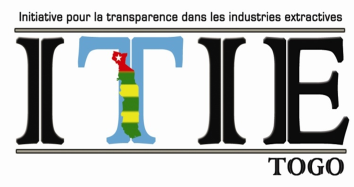 Lomé, le 31 mars 2022IntroductionLe plan de travail 2022 est un extrait du plan d’action 2021-2025 au vu des disponibilités financières dont dispose le Secrétariat technique pour la mise en œuvre du processus ITIE en 2022.En effet, le Comité de pilotage a élaboré un plan d’action quinquennal  2021-2025, qu’il a adopté le 16 septembre 2021 au deuxième jour de sa 38ème réunion ordinaire. Ledit plan d’action est élaboré dans le strict respect des exigences et sous-exigences de la Norme ITIE en prenant soin de décliner les objectifs de chaque exigence et de relever l’impact de la réalisation des activités de chaque exigence pour l’atteinte des priorités nationales de la feuille de route gouvernementale 2025 en ce qui concerne le développement économique du Togo. Au regard des activités du plan d’action, la mise en œuvre du plan de travail 2022 portera essentiellement sur le fonctionnement de l’ITIE, les activités à réaliser, le suivi des recommandations et l’impact ITIE, l’auto-évaluation de la mise en œuvre et les dépenses réellement effectuéesA travers les activités de la mise en œuvre, la participation effective et l’engagement responsable des parties prenantes et des organes de mise en œuvre ainsi que des entités déclarantes et des acteurs clés seront appréciés. Le mécanisme de fonctionnement mettra en évidence le circuit des informations aux organes pour le traitement, ensuite la restitution des décisions des organes aux différentes parties prenantes par leurs collèges au sein des organes.Toutes les activités prévues dans le plan de travail 2022 seront réalisées. Les rapports ITIE 2020 et 2021 seront élaborés en interne par le Secrétariat technique et le Comité de pilotage, avec l’assistance d’un administrateur indépendant qui sera recruté pour la vérification des résultats.La plupart des activités seront réalisées sans coût. Toutefois, les activités qui vont occasionner des dépenses sont mentionnées.La finalité de la mise en œuvre du plan de travail 2022 est d’apporter des solutions aux problèmes du contexte actuel du processus ITIE en vue de mettre en place des orientations qui favorisent la qualité du fonctionnement des organes, l’efficacité de l’exécution des activités pour l’accomplissement des progrès satisfaisants dans chaque exigence et sous-exigence de la Norme ITIE et l’amélioration de la gouvernance du secteur extractif pour une bonne contribution au développement économique des localités minières et  du pays.ContexteL’ITIE-Togo a évolué jusqu’à présent avec les principes et exigences de la Norme ITIE qui ne sont pas entièrement pris en compte par les réalités nationales. En outre, au vu des changements intervenus dans la Norme ITIE, les termes du décret portant création des organes de mise en œuvre du processus ITIE au Togo ne cadrent plus avec le contexte actuel de la Norme. Par ailleurs, ces changements ont largement intensifié le volume des activités, la méthodologie de la mise en œuvre et l’encadrement des organes de mise en œuvre. Pour arriver à une mise en œuvre adéquate répondant aux critères et principes de la Norme ITIE, il faut un financement adéquat et pérenne. Ce qui fait défaut pour le moment.Le défi mérite une grande attention qui nécessite de mettre en place des orientations avec des objectifs visant à s’approprier les principes et exigences de la Norme ITIE.ObjectifLe Togo, en adhérant à l’ITIE, veut promouvoir la transparence et la redevabilité dans la gouvernance du secteur extractif. A l’issue des nouveaux changements intervenus  dans la Norme ITIE, le gouvernement a décidé de mettre en place une organisation idoine et un fonctionnement adéquat  des structures de mise en œuvre de l’ITIE, en vue d’assurer une bonne compréhension et une bonne appréciation des principes et exigences de l’ITIE et aussi de garantir facilement l’intégration de la Norme ITIE dans la gestion des industries extractives et dans la gouvernance des agences gouvernementales, pour ainsi permettre une participation pleine et effective de tous les acteurs de l’ITIE au Togo.A travers la mise en œuvre du processus ITIE, le gouvernement veut vérifier le circuit des revenus de l’Etat et les contributions des entreprises extractives au développement économique du Togo et des localités minières. Jusqu’à présent, les rapports ITIE ont rendu compte des contributions des industries extractives. Toutefois, les dispositions prises par le plan de travail 2022 fourniront des résultats qui reflètent les réalités du terrain.RésultatsL’importance de la mise en œuvre de l’ITIE dans la gouvernance des agences gouvernementales et dans la gestion des entreprises extractives est régulièrement illustrée par les rapports ITIE et périodiquement par les rapports de validation. Elle est très appréciée en ce qui concerne les contributions financières et économiques, et surtout la mise en place des réformes économiques et réglementaires qui ont si bien favorisé l’intégration des principes de l’ITIE dans la gouvernance du secteur extractif. Cette dynamique sera maintenue et sera prise en compte par les structures elles-mêmes dans la gestion quotidienne de leurs activités. En effet, le résultat final est de doter les structures morales et même les acteurs physiques d’un caractère de résilience qui permet de gérer librement individuellement les principes de la gouvernance ouverte et responsable selon la Norme ITIE. Certes, la cohésion des actions au niveau des parties prenantes, des organes de mise en œuvre et des entités déclarantes participe à la réalisation des priorités nationales telles que prévues par la feuille de route gouvernementale 2025 pour le développement du pays.Mise en œuvre de la Norme ITIEPériodiquement, en principe tous les trois ans, les pays mettant en œuvre l’ITIE sont soumis au processus de validation. La validation est un processus qui vérifie la qualité de la mise en œuvre de l’ITIE et la conformité du fonctionnement des organes et de l’exécution des activités aux exigences de la Norme ITIE. Pour observer la cohésion entre le fonctionnement de l’ITIE et les exigences de la Norme ITIE, le Comité de pilotage a élaboré le plan d’action 2021-2025, selon le décryptage de chaque exigence. Ce décryptage relève les mesures correctives à mettre en place pour remédier aux irrégularités constatées par le rapport de validation. Bien sûr, le plan d’action est élaboré pour assurer la qualité de l’exécution des activités selon le format de la Norme ITIE. Le respect des exigences qui avaient fait défaut à la dernière validation, (Exigence 1.4 et 1.5), en mettant en place un bon fonctionnement des organes de mise en œuvre du processus et en mettant en œuvre un plan d’action qui intègre toutes les recommandations  des exigences ITIE, permettra d’atteindre le niveau de progrès satisfaisant  dans toutes les exigences de la Norme ITIE.A cet effet, pour la compréhension de l’organisation et la mise en œuvre du plan d’action, le plan de travail 2022 s’appuie sur la structuration du fonctionnement de l’ITIE et l’engagement des actions de chaque exigence par l’élaboration des rapports ITIE.Fonctionnement de l’ITIE au TogoL’ITIE est un regroupement de trois parties prenantes issues du gouvernement ou de l’administration publique, des industries extractives et des organisations de la société civile. Le processus ITIE est mis en œuvre par un groupe multipartite composé des collèges de ces trois parties prenantes. Au Togo, le groupe multipartite a deux niveaux : au premier rang se trouve le Conseil national de supervision regroupant les membres du gouvernement, les administrateurs des industries extractives et les présidents des groupes de la société civile. Au second rang, il y a le Comité de pilotage regroupant les directeurs généraux de l’administration publique, les représentants des industries extractives et les représentants des organisations de la société civile.Au fait, trois organes sont responsables de la mise en œuvre du processus :le Conseil national de supervision, présidé par le Premier ministre, est chargé des orientations politiques et stratégiques de la mise en œuvre du processus ;le Comité de pilotage, présidé par le Ministre de l’Energie et des Mines, est chargé du contrôle  de la qualité de la mise en œuvre et du suivi de la participation adéquate des parties prenantes ;le Secrétariat technique, qui fait office  du Secrétariat national de l’ITIE au Togo, est chargé de  la gestion quotidienne de la mise en œuvre du processus et fait  le pont entre l’ITIE internationale et l’ITIE nationale. Il est placé sous l’autorité du Coordonnateur national de l’ITIE qui est appuyé dans ses fonctions  par trois cellules techniques. Les principales activités se réfèrent à la communication, à la formation et à l’élaboration des rapports ITIE.Le cheminement des informationsles informations brutes sont collectées à la  base au niveau des parties prenantes ;elles sont reversées au Secrétariat technique pour analyse et dispatching ;elles sont étudiées et traitées dans les différentes commissions de travail ;les travaux des commissions de travail sont reversés au Comité de pilotage  pour examen et adoption ;les recommandations du Comité de pilotag sont soumis au Conseil national de supervision pour approbation. En outre, les différents échanges du Comité de pilotage ou des commissions sont restituées à la base pour discussion et avis ;le Conseil national de supervision approuve les notes d’orientation et définit les modalités de mise en œuvre pour la qualité et l’efficacité du processus ;les résultats des réunions du Conseil national de supervision sont communiqués au Conseil des Ministres.La gouvernance des parties prenantes et des organes La gouvernance des parties prenantesChaque partie prenante dispose d’un bureau d’au moins trois personnes : le facilitateur, le secrétaire et le rapporteur.Le bureau définit les conditions pour être membres et les critères de désignation des représentants au sein du Comité de pilotage et du Conseil national de supervision ainsi que les modalités de renouvellement des membres et leurs devoirs au sein du groupe multipartite. Ces propositions font l’objet  de discussions au sein de chaque groupe de parties prenantes avant adoption Le bureau élabore le règlement intérieur en guise de code de conduite de la partie prenante  et le soumet aux membres pour examen et adoption. La participation des entités déclarantesLes entités déclarantes sont les industries extractives et les agences gouvernementales qui effectuent des déclarations au moment de l’élaboration des rapports ITIE.Chaque entité déclarante dispose d’un point focal ITIE composé d’au moins trois membres pour la publication et le suivi des informations.Chaque entité déclarante dispose d’un site web pour les déclarations systématiques et l’accessibilité des données dans un langage facilement compréhensible et dans un format données ouvertes.Chaque entité déclarante élabore tous les trois mois (par trimestre) un rapport d’activités qu’elle remet au Secrétariat technique.Le point focal de chaque entité déclarante participe activement à l’élaboration des rapports ITIE.La gouvernance des organesLe décret portant création des organes de mise en œuvre de l’ITIE au Togo définit les rôles et les attributions des organes. Chaque organe est tenu de remplir sa mission selon les fonctions qui lui sont dévolues pour l’adéquation de la mise en œuvre et la conformité aux exigences de la Norme ITIE.La gouvernance du Conseil national de supervisionLe Conseil national de supervision est l’organe d’orientation politique et stratégique de la mise en œuvre du processus ITIE. Il supervise la mise en œuvre et trouve des solutions aux obstacles qui entravent la qualité et l’efficacité de la mise en œuvre.Il organise deux réunions réglementaires dans l’année. Les périodes de ces réunions seront définies dans le plan de travail.A chaque réunion, le Conseil national de supervision écoute le Comité de pilotage et décide des dispositions à prendre et donne des orientations pour la conduite à tenir pour la qualité  et l’efficacité de la mise en œuvre.Il approuve le plan d’action périodique et le plan de travail annuel. Il rend compte des résultats de la mise en oeuvre au Conseil des Ministres. Il veille à ce que la communication du Conseil national de supervision au Conseil des Ministres soit rendue publique.La gouvernance du Comité de pilotageLe Comité de pilotage est l’organe de contrôle et de suivi de la mise en œuvre du processus. Il veille à la qualité et à l’efficacité de la mise en œuvre, en vue de l’atteinte de la conformité aux exigences de la Norme ITIE et la concrétisation de l’intégration des principes de la Norme ITIE dans la gouvernance du secteur extractif.Il organise trois réunions réglementaires dans l’année. Les périodes de ces réunions seront définies dans le plan de travail.Le Comité de pilotage dispose de trois collèges qui représentent l’administration publique, les industries extractives et les organisations de la société civile et de six commissions de travail. A chaque réunion, il examine et adopte les rapports d’activités du Secrétariat technique, les comptes rendus des collèges et des commissions de travail.Il supervise le suivi des recommandations des rapports ITIE, des rapports de validation, de ses décisions ou résolutions et de celles du Conseil national de supervision.Il élabore et adopte le plan d’action périodique et le plan de travail annuel, le rapport ITIE annuel et le rapport d’activités annuel. Il rend compte des résultats de chaque réunion au Conseil national de supervision et au besoin au Conseil des Ministres.La participation des collèges du Comité de pilotageChaque collège du Comité de pilotage veille à la participation pleine, effective et dynamique des parties prenantes. Il veille également à la qualité et à la l’efficacité de la contribution des entités déclarantes.Chaque collège est tenu de soumettre les préoccupations de sa partie prenante au Comité de pilotage  pour débats et décisions et de restituer à la base les résultats et décisions des réunions du Comité de pilotage.La participation des commissions de travail du Comité de pilotageLe Comité de pilotage dispose de six commissions de travail : la commission de mise en œuvre, la commission de gouvernance, la commission de validation, la commission de suivi et de sensibilisation, la commission des finances et de règlements rapides et la commission ad hoc de résolution des conflits. Chaque commission étudie la situation en ce qui la concerne, examine les obstacles et propose les dispositions à prendre pour la qualité et l’efficacité de la mise en œuvre du processus.Les termes de référence des commissions seront définis ultérieurement. Leurs rôles sont les suivants :La commission de mise en œuvre vérifie l’exécution et la réalisation effective des activités du plan de travail dans les délais convenus.La commission de gouvernance vérifie le suivi de la réglementation du secteur extractif et la conformité aux exigences de la Norme ITIE.La commission de validation vérifie la qualité et l’efficacité de la mise en œuvre ainsi que la fiabilité des données.La commission de suivi et de sensibilisation vérifie la mise en œuvre effective des recommandations et des projets.La commission des finances et de règlements rapides vérifie la situation financière de la mise en œuvre et les résultats des concertations des partenaires techniques et financiers.La commission ad hoc de résolutions des conflits vérifie l’harmonie des relations entre les parties prenantes et propose des dispositions à prendre pour assurer un cadre convivial à la mise en œuvre du processus.La gouvernance du Secrétariat techniqueLe Secrétariat technique est la représentation administrative du groupe multipartite (CNS et CP) de l’ITIE-Togo. Il est constitué de trois cellules qui se répartissent les activités de la mise en œuvre du processus. En dehors des attributions qui leur sont respectivement conférées par le décret portant création des organes de mise en œuvre de l’ITIE au Togo, elles se partagent aussi le suivi et la supervision des travaux des parties prenantes sur toute l’étendue du territoire national. Au vu du volume des activités et de l’étendue de la mission, il est proposé de renforcer les capacités en personnel des cellules. Le cas échéant, chaque cellule disposera de cinq personnes composées du Chef cellule, d’une secrétaire de direction et de trois assistants dans les domaines spécifiques de la cellule.La Cellule information et communicationLa transparence ITIE est basée beaucoup sur la vulgarisation et la publication des données et informations afin de permettre l’accessibilité et d’encourager les débats entre les parties prenantes pour une amélioration adéquate de la gouvernance du secteur extractif.Le décret portant création des organes de mise en œuvre de l’ITIE au Togo a défini les attributions de la Cellule information et communication  en ce qui concerne la vulgarisation, la publication, la dissémination, les débats publics et la sensibilisation.Au vu des disponibilités financières très limitées, ces actions seront réalisées en 2022 dans la plus grande partie sur la plateforme ZOOM. Cependant, afin d’apprécier la compréhension, l’appréhension et l’appropriation de la population, des rencontres en présentielle seront organisées. Pour avoir l’intégralité de la couverture du territoire national, la mission sera répartie entre le Chef Cellule et ses collaborateurs.Actuellement, le Chef Cellule travaille seul. Pour alléger les tâches, il est proposé de recruter une secrétaire de direction et trois assistants de niveau licence en informatique pour la gestion du site web, en communication pour la communication au sein des organes, des parties prenantes et entre les parties prenantes et en infographie pour la transcription des données en langages pratiques. Le protocole relationnel est assuré par la Cellule information et communication entre les parties prenantes, les pays pairs et l’ITIE internationale.Par ailleurs, pour faciliter la cohésion entre les organisations de la société civile et les deux autres parties prenantes, la Cellule information et communication est déléguée pour suivre les actions et les activités de la société civile.La Cellule administration et renforcement de capacitésLa Norme ITIE est très dynamique et les changements interviennent fréquemment dans les exigences. Pour la compréhension et la mise en œuvre de nouvelles exigences, le Secrétariat international élabore des notes d’orientation et des directives qu’il met à la disposition des secrétariats nationaux, des groupes multipartites et des parties prenantes. Afin d’encourager le partage et l’appropriation des recommandations de ces directives, la Cellule administration et renforcement de capacités organise des ateliers à l’endroit des membres du groupe multipartite et des parties prenantes. Pour l’année 2022, comme les ressources financières sont très limitées, la priorité sera donnée à la formation des entités déclarantes sur les outils ITIE de l’élaboration des rapports ITIE 2020 et 2021. Il sera également organisé un atelier pour les membres du Comité de pilotage sur les spécifications des rôles des commission de travail.En dehors de la formations des acteurs, les actions de la Cellule administration et renforcement de capacités portent également sur  la gestion administrative et la gestion des ressources humaines du Secrétariat technique de l’ITIE-Togo.Actuellement, le Chef Cellule travaille seul. Pour alléger les tâches, il est proposé de recruter une secrétaire de direction et trois assistants de niveau licence pour les besoins de la gestion des ressources humaines, de renforcement de capacités des organes et  des acteurs ITIE.Par ailleurs, pour encourager une bonne cohésion entre les parties prenantes et les organes, et aussi une participation dynamique et efficace de l’administration publique, la Cellule administration et renforcement de capacités est déléguée pour suivre les actions et activités des agences gouvernementales.La Cellule collecte et traitement des donnéesL’ITIE est une initiative vivante. Elle est animée des informations et des données réelles et actuelles qui sont collectées et mises à la disposition du public pour susciter les débats entre les parties prenantes et encourager la participation du citoyen à l’amélioration de la gouvernance du secteur extractif. Pour apprécier la qualité et la fiabilité des données, le Comité de pilotage est tenu d’élaborer et de publier chaque année un rapport ITIE. Auparavant, un administrateur indépendant est recruté à cet effet. Pour l’année 2022, le Secrétariat technique et le Comité de pilotage sont chargés de la réalisation de cette activité qui portera sur les rapports ITIE 2020 et 2021.Par ailleurs, pour la qualité de la mise à disposition des informations et l’authentification des données, il est recommandé aux industries extractives et aux agences gouvernementales de déclarer systématiquement sur leurs sites web les informations sur les activités réalisées.En dehors des attributions du décret, la Cellule collecte et traitement des données sera chargée du suivi de la participation des industries extractives.Actuellement, le Coordonnateur national fait office de Chef Cellule. A défaut de recruter cinq personnes, quatre seront recrutées dont une secrétaire de direction, un informaticien chargé du système de gestion d’information, un expert en fiscalité et statistique et un ingénieur géologue ou des mines.ActivitésLe Comité de pilotage a tenu à réaliser dans son ensemble les activités du plan d’actions prévues pour l’année 2022. Etant donné que les ressources financières disponibles sont très limitées, la plus grande partie des activités sera réalisée par le Secrétariat national et les commissions du Comité de pilotage. Les activités sont mentionnées dans le plan d’action 2021-2025 de l’ITIE-Togo avec les coûts estimatifs. Par contre pour le plan de travail 2022, les coûts sont indiqués seulement pour les activités qui sont financées. Le plan de travail indique les démarches à suivre pour la réalisation des activités jusqu’à l’atteinte des résultats escomptés. Il indique également l’impact des résultats dans le développement économique du pays, en ce qui concerne l’implication de la mise en œuvre de l’ITIE dans la réalisation des priorités nationales de la feuille de route gouvernementale 2025. Les activités du plan de travail peuvent être réparties en quatre catégories, cependant, elles figurent dans le plan de travail de façon contextuelle selon les prescriptions des exigences de la Norme ITIE. Les catégories d’activités sont les suivantes : Les activités administratives du Secrétariat techniqueElles soutiennent la représentation, le fonctionnement, la mobilisation et la coordination des organes et des parties prenantes de la mise en œuvre du processus. Parmi lesdites activités, figurent les contrats de services, les fournitures, les matériels, l’entretien, le gardiennage, le téléphone, le site web, la location du siège de l’ITIE, le recrutement du personnel, l’organisation des ateliers, des réunions des organes et des parties prenantes ainsi que des activités de communication ou de renforcement de capacités, des missions à l’extérieur ou à l’intérieur du pays, etc.Les activités récurrentesElles sont réalisées chaque année et concourent à l’appréciation de la qualité de la mise en œuvre du processus, selon les prescriptions des exigences de la Norme ITIE. Parmi ces activités, figurent l’élaboration des rapports ITIE 2020 et 2021, la collecte et le traitement des données pour les rapports ITIE, l’élaboration du rapport d’activités 2021, la révision du plan d’action 2021-2025, l’élaboration du plan de travail 2023, les ateliers de formation des entités déclarantes, des organes et des parties prenantes, les campagnes de dissémination, de sensibilisation et de débats publics, les réunions du Conseil national de supervision, les réunions du Comité de pilotage, les réunions des commissions de travail du Comité de pilotage, les réunions des collèges du Comité de pilotage, les réunions des bureaux des parties prenantes, l’atelier d’auto-évaluation, la publication sur le site web de l’ITIE-Togo, le suivi des activités dans les entités ITIE, etc.En ce qui concerne l’élaboration des rapports ITIE, les différentes phases sont constituées de l’étude de cadrage des rapports ITIE, la relecture de la réglementation, la formation  des entités déclarantes, la collecte des données, le traitement des données, l’analyse globale du processus de déclaration, les résultats, les conclusions et les recommandations des rapports, les versions provisoires et finales des deux rapports, l’examen et l’adoption des deux rapports, la production du résumé Excel des deux rapports, la production du résumé synthétique des deux rapports, la publication des différentes versions des deux rapports.Le Secrétariat national a eu l’accord du Secrétariat international de l’ITIE pour réaliser, avec l’appui du Comité de pilotage, le processus de rapportage ITIE 2020 et 2021. Toutefois, pour la qualité et la fiabilité des déclarations selon les normes internationales comptables, un administrateur indépendant sera recruté pour la vérification de la conformité des résultats.De façon générale, la Cellule collecte et traitement des données du Secrétariat technique supervisera les travaux du rapportage et une commission ad hoc du Comité de pilotage et des entités clés sera mise en place pour le traitement des données.Les activités liées aux nouvelles exigencesElles concernent les déclarations systématiques des données, la mise en place d’un cadastre minier, la publication des contrats et des licences, la publication des bénéficiaires effectifs, la publication des données par projet sur la production, la vente, le commerce, les aspects environnementaux, l’emploi et l’équité genre.Pour ce qui concerne la déclaration systématique des données, le Comité de pilotage recommande que les industries extractives et les agences gouvernementales installent à cet effet un site web au sein de leurs entités respectives. Les liens de toutes les déclarations seront systématiquement communiqués au Secrétariat technique.Pour la compilation, l’archivage et la sauvegarde de toutes les informations du secteur extractif, il est recommandé que le Secrétariat technique et les entités déclarantes disposent d’un Système de Gestion de l’Information. A la fin de chaque trimestre, chaque entité déclarante transmettra un rapport d’activités au Secrétariat technique.Par ailleurs, il est recommandé à la Direction Générale des Mines et de la Géologie de mettre en place un registre des contrats et des licences qui est accessible aussi bien sur son site web que sur le cadastre minier.Les activités de gouvernance et d’intégration ITIEA partir de l’année 2013, la Norme ITIE a beaucoup évolué et les donnes ont beaucoup changé. En outre, avec l’avènement de la COVID 19, une certaine souplesse est admise dans l’exécution des activités de la mise en œuvre du processus. Au vu des changements intervenus dans les principes et dans les exigences de la Norme ITIE, il s’avère donc nécessaire de faire la relecture du décret portant création des organes de mise en œuvre de l’ITIE au Togo et d’intégrer son contenu dans le contexte actuel de la Norme ITIE. A cet effet, un projet de résolution est présenté au Comité de pilotage pour examen et adoption. La résolution sera soumise au Conseil national de supervision pour approbation et dispositions à prendre pour la révision du décret. Le nouveau décret autorisera le Conseil national de supervision à prendre des textes d’application du décret à chaque fois que le besoin se présente.Par ailleurs, le Togo met activement en œuvre le processus ITIE depuis octobre 2010. La participation des parties prenantes et l’engagement du gouvernement sont très appréciés au cours des processus de validation. Même l’application des principes ITIE dans la gouvernance du secteur extractif et la prise en compte des recommandations ITIE dans les réformes et lois attestent hautement la volonté manifeste du gouvernement à promouvoir la gouvernance ouverte et responsable du secteur extractif selon les principes et exigences  de la Norme ITIE. Afin de s’approprier ces acquis, il est proposé au gouvernement de prendre des dispositions pour institutionnaliser la Norme ITIE pour qu’elle devienne nationale. A cet effet, un projet de résolution est présenté au Comité de pilotage pour examen et adoption. La résolution sera soumise au Conseil national de supervision pour approbation et dispositions à prendre pour son effectivité.Pour la gouvernance des organes de mise en œuvre de l’ITIE, voire la gouvernance des entités du secteur extractif (industries extractives et agences gouvernementales), le décret portant création des organes de mise en œuvre a chargé le Conseil national de supervision de mettre en place le plan stratégique de la mise en œuvre et de définir les orientations politiques du processus au Togo. Des projets seront présentés au Comité de pilotage pour examen et adoption. Les résultats finaux seront soumis au Conseil national de supervision pour approbation et dispositions à prendre dans l’élaboration et l’exécution du plan d’actions et du plan de travail de la mise en œuvre de l’ITIE au Togo.Pour la qualité et la fiabilité de la gouvernance des organes, des parties prenantes et des entités déclarantes, des commissions de travail sont créées au sein du Comité de pilotage et un point focal sera installé dans chaque entité déclarante.Pour la fluidité des informations et l’appropriation des dispositions ITIE, des plans stratégiques de communication et de renforcement de capacités seront élaborés pour les besoins des organes, des parties prenantes et des entités déclarantes.Par ailleurs, les notes techniques et les Termes de référence seront rédigés pour orienter l’organisation et le travail des commissions et des collèges du Comité de pilotage et des collèges des parties prenantes.Enfin, pour responsabiliser l’engagement des parties prenantes, un protocole de participation et un code de conduite des membres seront rédigés.DépensesLes dépenses concernent les activités pour lesquelles il est prévu un financement. Elles sont effectuées sur les transferts alloués au Secrétariat technique par le gouvernement pour l’exercice 2022 et les reliquats des transferts des années antérieures et aussi sur les fonds de la BAD/Projet d’Appui à la Gouvernance et au Développement du Secteur Privé (PAGDSP), accordés au Secrétariat technique de l’ITIE-Togo pour des activités ITIE prévues.Les fonds disponibles pour les dépenses sont de 155 millions de francs CFA, y compris un don de 5 millions de francs CFA de l’UEMOA et ….. francs CFA de la BAD/PAGDSP. Le montant total du plan de travail ITIE-Togo 2022 est donc égal à ………… de francs CFA.Au niveau des activités administratives, ces dépenses concernent :les fonctions administratives ;les salaires du Coordonnateur national et du personnel du Secrétariat techniques ;l’acquisition de trois voitures ;les missions à l’intérieur du pays ;la concertation des partenaires techniques et financiers, des entreprises et des ministères (financée par les fonds de l’UEMOA) ;les voyages d’étude et d’imprégnation dans les pays tiers (financés par les fonds de l’UEMOA).Au niveau des activités récurrentes, les dépenses se rapportent à :l’élaboration des rapports ITIE 2020 et 2021  (financée sur les fonds de la BAD/PAGDSP) ;le recrutement de l’administrateur indépendant (financé sur les fonds de la BAD/PAGDSP) ;les activités de communication  ;les ateliers de formations des entités déclarantes, des organes et des parties prenantes (financés sur les fonds de la BAD/PAGDSP)  ;la participation des membres aux réunions du Comité de pilotage et aux travaux des commissions du Comité de pilotage ;l’atelier d’auto-évaluation ;l’audit du site web de l’ITIE-Togo.Au niveau des activités liées aux nouvelles exigences, les dépenses portent uniquement sur l’installation du Système de Gestion de l’Information au Secrétariat technique. Les actions effectuées dans les entreprises extractives et dans les agences gouvernementales sont financées respectivement par les entités elles-mêmes.Au niveau des activités de gouvernance et d’intégration ITIE, aucune activité n’est financée.ConclusionLe plan de travail 2022 a mis en place les dispositions idoines pour rendre dynamique et effectif le fonctionnement des organes et des parties prenantes de l’ITIE-Togo.Au niveau des organes :Le Conseil national de supervision a élaboré les orientations politiques et le plan stratégique de la mise en œuvre du processus ITIE au Togo en vue de garantir l’implication efficace de toutes les parties prenantes de l’ITIE-Togo. Il a en outre mis en place des dispositions adéquates pour des financements idoines et pérennes de la mise en œuvre du processus. Pour une bonne intégration des activités ITIE dans l’agenda des présidentes du Conseil national de supervision et du Comité de pilotage, les périodes des réunions ordinaires et des activités du groupe multipartite sont désormais prédéfinies. Par ailleurs, le Conseil national de supervision a introduit au Conseil des Ministres des requêtes pour la révision du décret portant création des organes de mise en œuvre et l’institutionnalisation de la Norme ITIE au Togo.Pour une implication effective de ses membres et un suivi régulier de la mise en œuvre, le Comité de pilotage a mis en place des commissions de travail fonctionnelles. Les termes de référence des fonctions et d’organisation de chaque commission sont bien définis. Les collèges du Comité de pilotage sont également organisés et fonctionnels afin de faciliter et de garantir la restitution des informations et des décisions aux parties prenantes. Par ailleurs, afin d’entretenir un dialogue instructif entre le Comité de pilotage et les parties prenantes, les parties prenantes ont défini les conditions d’organisation et les critères de désignation de leurs représentants au sein du Conseil national de supervision et du Comité de pilotage.Pour la fluidité des activités de la mise en œuvre et la commodité des actions, les capacités en personnel des cellules du Secrétariat technique sont renforcées. En dehors des attributions qui leur sont données par le décret portant création des organes, chaque cellule sera chargée de la supervision des activités d’une partie prenante. Les capacités en personnel du staff du Coordonnateur national sont également renforcées.L’effectif du personnel du Secrétariat technique est désormais de 22 personnes. Les dispositions légales sont prises pour la rémunération du Coordonnateur national et du personnel du Secrétariat technique.Pour ce qui concerne les activités, elles seront toutes réalisées conformément aux exigences de l’ITIE et selon les objectifs assignés en reflétant le lien entre les priorités nationales de la feuille de route gouvernementale 2025 pour le développement économique du Togo.Une résolution est prise pour confier désormais l’élaboration des rapports ITIE au Secrétariat technique et au Comité de pilotage, et si besoin avec l’assistance d’un administrateur indépendant.Les activités portant sur la communication et le renforcement de capacités sont également réalisées.Enfin, le processus est évalué à l’interne au cours d’un atelier d’auto-évaluation. Le projet de rapport d’activités 2022 qui décrira les actions réalisées par les organes, les parties prenantes et les entités déclarantes servira de guide pour apprécier la qualité et l’efficience de la mise en œuvre selon les principes et exigences de la Norme ITIE et également selon les orientations politiques et stratégiques convenues par le Conseil national de supervision.Toute somme faite, l’ITIE-Togo repart sur de nouvelles bases pour s’assurer le statut de pays ayant accompli des progrès satisfaisants dans toutes les exigences de la Norme ITIE et garantir l’intégration des principes de l’ITIE dans la gouvernance du secteur extractif.ITIE TOGO_ PLAN DE TRAVAIL BUDGETISE DE L'ANNEE 2022ITIE TOGO_ PLAN DE TRAVAIL BUDGETISE DE L'ANNEE 2022ITIE TOGO_ PLAN DE TRAVAIL BUDGETISE DE L'ANNEE 2022ITIE TOGO_ PLAN DE TRAVAIL BUDGETISE DE L'ANNEE 2022ITIE TOGO_ PLAN DE TRAVAIL BUDGETISE DE L'ANNEE 2022ITIE TOGO_ PLAN DE TRAVAIL BUDGETISE DE L'ANNEE 2022ITIE TOGO_ PLAN DE TRAVAIL BUDGETISE DE L'ANNEE 2022ITIE TOGO_ PLAN DE TRAVAIL BUDGETISE DE L'ANNEE 2022ITIE TOGO_ PLAN DE TRAVAIL BUDGETISE DE L'ANNEE 2022ITIE TOGO_ PLAN DE TRAVAIL BUDGETISE DE L'ANNEE 2022Exigences ITIEExigences ITIELien avec FDR 2025Lien avec FDR 2025ObjectifsActivitésCodesSous-activitésRésultats attendusTâchesResponsableÉchéances Échéances Échéances Échéances BudgetSource de financementSources de vérificationCatégoriesExigencesLien avec FDR 2025Lien avec FDR 2025ObjectifsActivitésCodesSous-activitésRésultats attendusTâchesResponsableÉchéances Échéances Échéances Échéances BudgetSource de financementSources de vérificationCatégoriesExigencesAmbitionsProjetsObjectifsActivitésCodesSous-activitésRésultats attendusTâchesResponsable1er trim2è trim3è trim4è trimCoûts en million de F CFASource de financementSources de vérification1-  Suivi par le groupe multipartite1.1 Engagement de l’État                                                                              A9 : Solidifier les structures de l’Etat et stabiliser ses comptes publics- P31 : Augmentation des ressources publiques                                                    - P32 : Transformation et restructuration des sociétés d'EtatImpliquer et engager le gouvernement dans la mise en œuvre de l'ITIE1.1.1. Assurer le suivi régulier des activités des Industries Extractives (IE) : Intégrer les principes de la Norme ITIE dans la gouvernance des agences gouvernementales1.1.1.1Elaborer une stratégie de communication spécifique envers les IE             Une stratégie de communication spécifique envers les entreprises extractives est élaborée et mise en œuvreElaboration du draft de la stratégie de communicationCICXDocument physique/site web ITIE1-  Suivi par le groupe multipartite1.1 Engagement de l’État                                                                              A9 : Solidifier les structures de l’Etat et stabiliser ses comptes publics- P31 : Augmentation des ressources publiques                                                    - P32 : Transformation et restructuration des sociétés d'EtatImpliquer et engager le gouvernement dans la mise en œuvre de l'ITIE1.1.1. Assurer le suivi régulier des activités des Industries Extractives (IE) : Intégrer les principes de la Norme ITIE dans la gouvernance des agences gouvernementalesElaborer une stratégie de communication spécifique envers les IE             Une stratégie de communication spécifique envers les entreprises extractives est élaborée et mise en œuvreExamen du projet de stratégie de communication CDGXDocument physique/site web ITIE1-  Suivi par le groupe multipartite1.1 Engagement de l’État                                                                              A9 : Solidifier les structures de l’Etat et stabiliser ses comptes publics- P31 : Augmentation des ressources publiques                                                    - P32 : Transformation et restructuration des sociétés d'EtatImpliquer et engager le gouvernement dans la mise en œuvre de l'ITIE1.1.1. Assurer le suivi régulier des activités des Industries Extractives (IE) : Intégrer les principes de la Norme ITIE dans la gouvernance des agences gouvernementalesElaborer une stratégie de communication spécifique envers les IE             Une stratégie de communication spécifique envers les entreprises extractives est élaborée et mise en œuvreAdoption de la stratégie de communication envers les entreprisesCPXDocument physique/site web ITIE1-  Suivi par le groupe multipartite1.1 Engagement de l’État                                                                              A9 : Solidifier les structures de l’Etat et stabiliser ses comptes publics- P31 : Augmentation des ressources publiques                                                    - P32 : Transformation et restructuration des sociétés d'EtatImpliquer et engager le gouvernement dans la mise en œuvre de l'ITIE1.1.1. Assurer le suivi régulier des activités des Industries Extractives (IE) : Intégrer les principes de la Norme ITIE dans la gouvernance des agences gouvernementales1.1..1.2Mettre en œuvre une stratégie de communication spécifique envers les IEUne stratégie de communication spécifique envers les entreprises extractives est élaborée et mise en œuvreOrganisation de deux activités de communication envers les entreprises ecxtractivesPCPXXCR/PV1-  Suivi par le groupe multipartite1.1 Engagement de l’État                                                                              A9 : Solidifier les structures de l’Etat et stabiliser ses comptes publics- P31 : Augmentation des ressources publiques                                                    - P32 : Transformation et restructuration des sociétés d'EtatImpliquer et engager le gouvernement dans la mise en œuvre de l'ITIE1.1.1. Assurer le suivi régulier des activités des Industries Extractives (IE) : Intégrer les principes de la Norme ITIE dans la gouvernance des agences gouvernementales1.1..1.3Mettre en place un mécanisme de suivi régulier des activités des Industries Extractives (IE)Un mécanisme de suivi régulier des activités des IE est mis en placeOrganisation de 3 séances de travail avec les IECollège APXXXDocument physique/site web ITIE1-  Suivi par le groupe multipartite1.1 Engagement de l’État                                                                              A9 : Solidifier les structures de l’Etat et stabiliser ses comptes publics- P31 : Augmentation des ressources publiques                                                    - P32 : Transformation et restructuration des sociétés d'EtatImpliquer et engager le gouvernement dans la mise en œuvre de l'ITIE1.1.1. Assurer le suivi régulier des activités des Industries Extractives (IE) : Intégrer les principes de la Norme ITIE dans la gouvernance des agences gouvernementales1.1..1.3Mettre en place un mécanisme de suivi régulier des activités des Industries Extractives (IE)Un mécanisme de suivi régulier des activités des IE est mis en placeDésignation des points focaux des IE IEXDocument physique/site web ITIE1-  Suivi par le groupe multipartite1.1 Engagement de l’État                                                                              A9 : Solidifier les structures de l’Etat et stabiliser ses comptes publics- P31 : Augmentation des ressources publiques                                                    - P32 : Transformation et restructuration des sociétés d'EtatImpliquer et engager le gouvernement dans la mise en œuvre de l'ITIE1.1.1. Assurer le suivi régulier des activités des Industries Extractives (IE) : Intégrer les principes de la Norme ITIE dans la gouvernance des agences gouvernementales1.1..1.3Mettre en place un mécanisme de suivi régulier des activités des Industries Extractives (IE)Un mécanisme de suivi régulier des activités des IE est mis en placeMise en place d'un groupe de concertation des Agences gouvernementalesCNXDocument physique/site web ITIE1-  Suivi par le groupe multipartite1.1 Engagement de l’État                                                                              A9 : Solidifier les structures de l’Etat et stabiliser ses comptes publics- P31 : Augmentation des ressources publiques                                                    - P32 : Transformation et restructuration des sociétés d'EtatImpliquer et engager le gouvernement dans la mise en œuvre de l'ITIE1.1.1. Assurer le suivi régulier des activités des Industries Extractives (IE) : Intégrer les principes de la Norme ITIE dans la gouvernance des agences gouvernementales1.1.1.4Mettre en place des sites internet au niveau des agences gouvernementalesDes sites internet sont mis en place au niveau des AGSensibilisation et accompagnement de dix AG pour la mise en place de leurs sites InternetCollège AGXXXXAdresse des sites web1-  Suivi par le groupe multipartite1.1 Engagement de l’État                                                                              A9 : Solidifier les structures de l’Etat et stabiliser ses comptes publics- P31 : Augmentation des ressources publiques                                                    - P32 : Transformation et restructuration des sociétés d'EtatImpliquer et engager le gouvernement dans la mise en œuvre de l'ITIE1.1.1. Assurer le suivi régulier des activités des Industries Extractives (IE) : Intégrer les principes de la Norme ITIE dans la gouvernance des agences gouvernementales1.1.1.5Mettre en place une plateforme de données ouvertes ITIE avec interface avec les systèmes d'information des régies financièresUne plateforme des données ouvertes est mise en place et est intégée aux autres systèmesPublication systématique des données ITIE sur les sites web des IEAGXXLien de la plateforme1-  Suivi par le groupe multipartite1.1 Engagement de l’État                                                                              A9 : Solidifier les structures de l’Etat et stabiliser ses comptes publics- P31 : Augmentation des ressources publiques                                                    - P32 : Transformation et restructuration des sociétés d'EtatImpliquer et engager le gouvernement dans la mise en œuvre de l'ITIE1.1.1. Assurer le suivi régulier des activités des Industries Extractives (IE) : Intégrer les principes de la Norme ITIE dans la gouvernance des agences gouvernementales1.1.1.5Mettre en place une plateforme de données ouvertes ITIE avec interface avec les systèmes d'information des régies financièresUne plateforme des données ouvertes est mise en place et est intégée aux autres systèmesRapports trimestriels d'activités des IEAGXXLien de la plateforme1-  Suivi par le groupe multipartite1.1 Engagement de l’État                                                                              A9 : Solidifier les structures de l’Etat et stabiliser ses comptes publics- P31 : Augmentation des ressources publiques                                                    - P32 : Transformation et restructuration des sociétés d'EtatImpliquer et engager le gouvernement dans la mise en œuvre de l'ITIE1.1.2. Institutionnaliser l'ITIE au Togo1.1.2.1Actualiser et publier le déret de création de l'ITIELe déret de création de l'ITIE est actualiséElaboration des TdRCNXCR/PV1-  Suivi par le groupe multipartite1.1 Engagement de l’État                                                                              A9 : Solidifier les structures de l’Etat et stabiliser ses comptes publics- P31 : Augmentation des ressources publiques                                                    - P32 : Transformation et restructuration des sociétés d'EtatImpliquer et engager le gouvernement dans la mise en œuvre de l'ITIE1.1.2. Institutionnaliser l'ITIE au Togo1.1.2.1Actualiser et publier le déret de création de l'ITIELe déret de création de l'ITIE est actualiséProposition de texte pour la création de l'ITIE au TogoGroupe de travailXCR/PV1-  Suivi par le groupe multipartite1.1 Engagement de l’État                                                                              A9 : Solidifier les structures de l’Etat et stabiliser ses comptes publics- P31 : Augmentation des ressources publiques                                                    - P32 : Transformation et restructuration des sociétés d'EtatImpliquer et engager le gouvernement dans la mise en œuvre de l'ITIE1.1.2. Institutionnaliser l'ITIE au Togo1.1.2.1Actualiser et publier le déret de création de l'ITIELe déret de création de l'ITIE est actualiséExamen du texte en commissionCommissionXCR/PV1-  Suivi par le groupe multipartite1.1 Engagement de l’État                                                                              A9 : Solidifier les structures de l’Etat et stabiliser ses comptes publics- P31 : Augmentation des ressources publiques                                                    - P32 : Transformation et restructuration des sociétés d'EtatImpliquer et engager le gouvernement dans la mise en œuvre de l'ITIE1.1.2. Institutionnaliser l'ITIE au Togo1.1.2.1Actualiser et publier le déret de création de l'ITIELe déret de création de l'ITIE est actualiséAvis du Secrétariat Général du GouvernementMEMXCR/PV1-  Suivi par le groupe multipartite1.1 Engagement de l’État                                                                              A9 : Solidifier les structures de l’Etat et stabiliser ses comptes publics- P31 : Augmentation des ressources publiques                                                    - P32 : Transformation et restructuration des sociétés d'EtatImpliquer et engager le gouvernement dans la mise en œuvre de l'ITIE1.1.2. Institutionnaliser l'ITIE au Togo1.1.2.1Actualiser et publier le déret de création de l'ITIELe déret de création de l'ITIE est actualiséAdoption d'un avant-projet de décret de création de l'ITIECPXCR/PV1-  Suivi par le groupe multipartite1.1 Engagement de l’État                                                                              A9 : Solidifier les structures de l’Etat et stabiliser ses comptes publics- P31 : Augmentation des ressources publiques                                                    - P32 : Transformation et restructuration des sociétés d'EtatImpliquer et engager le gouvernement dans la mise en œuvre de l'ITIE1.1.2. Institutionnaliser l'ITIE au Togo1.1.2.2Analyser et proposer des textes pour la mise en place de l'ITIE dans les IEDes textes pour  l'ITIE dans les entreprises sont proposésElaboration des TdRCNXLien de publication du décret1-  Suivi par le groupe multipartite1.1 Engagement de l’État                                                                              A9 : Solidifier les structures de l’Etat et stabiliser ses comptes publics- P31 : Augmentation des ressources publiques                                                    - P32 : Transformation et restructuration des sociétés d'EtatImpliquer et engager le gouvernement dans la mise en œuvre de l'ITIE1.1.2. Institutionnaliser l'ITIE au Togo1.1.2.2Analyser et proposer des textes pour la mise en place de l'ITIE dans les IEDes textes pour  l'ITIE dans les entreprises sont proposésAnalyse et proposition de texte pour la mise en place de l'ITIE dans les IEGroupe de travailXLien de publication du décret1-  Suivi par le groupe multipartite1.1 Engagement de l’État                                                                              A9 : Solidifier les structures de l’Etat et stabiliser ses comptes publics- P31 : Augmentation des ressources publiques                                                    - P32 : Transformation et restructuration des sociétés d'EtatImpliquer et engager le gouvernement dans la mise en œuvre de l'ITIE1.1.2. Institutionnaliser l'ITIE au Togo1.1.2.2Analyser et proposer des textes pour la mise en place de l'ITIE dans les IEDes textes pour  l'ITIE dans les entreprises sont proposésExamen du texte en commissionCommissionXLien de publication du décret1-  Suivi par le groupe multipartite1.1 Engagement de l’État                                                                              A9 : Solidifier les structures de l’Etat et stabiliser ses comptes publics- P31 : Augmentation des ressources publiques                                                    - P32 : Transformation et restructuration des sociétés d'EtatImpliquer et engager le gouvernement dans la mise en œuvre de l'ITIE1.1.2. Institutionnaliser l'ITIE au Togo1.1.2.2Analyser et proposer des textes pour la mise en place de l'ITIE dans les IEDes textes pour  l'ITIE dans les entreprises sont proposésAdoption d'un texte pour la mise en place de l'ITIE dans les Industries extractivesCPXLien de publication du décret1-  Suivi par le groupe multipartite1.1 Engagement de l’État                                                                              A9 : Solidifier les structures de l’Etat et stabiliser ses comptes publics- P31 : Augmentation des ressources publiques                                                    - P32 : Transformation et restructuration des sociétés d'EtatImpliquer et engager le gouvernement dans la mise en œuvre de l'ITIE1.1.2. Institutionnaliser l'ITIE au Togo1.1.2.3Rédiger les directives relatives à la mise en place de l'ITIE dans les entreprisesDes directives sont rédigéesXLien de publication du décret1-  Suivi par le groupe multipartite1.2  Engagement des entreprisesA9 : Solidifier les structures de l’Etat et stabiliser ses comptes publics- P31 : Augmentation des ressources publiques                                                    - P32 : Transformation et restructuration des sociétés d'EtatImpliquer et engager les entreprises dans la mise en œuvre de l'ITIE1.2.1 Promouvoir la gouvenrance ouverte et responsable au sein de l'entreprise :  Prendre en compte des droits fondamentaux des représentants des entreprises activement associés à l'ITIE  1,2.1.1Organiser les réunions du collège des entreprises extractivesDes réunions du collège IE sont organiséesOrganisation de deux réunions de restitution et d'échanges aux membres du collège des IEReprésentants IE au GMPXXCR/PV1-  Suivi par le groupe multipartite1.2  Engagement des entreprisesA9 : Solidifier les structures de l’Etat et stabiliser ses comptes publics- P31 : Augmentation des ressources publiques                                                    - P32 : Transformation et restructuration des sociétés d'EtatImpliquer et engager les entreprises dans la mise en œuvre de l'ITIE1.2.1 Promouvoir la gouvenrance ouverte et responsable au sein de l'entreprise :  Prendre en compte des droits fondamentaux des représentants des entreprises activement associés à l'ITIE  1.2.1,2 Elaborer et adopter le règlement intérieur où sont définis les attributions et rôles des représentants des entreprises au sein des organes de l’ITIE (CNS et CP)Les attributions et rôles IE pris en compte dans Règlement intérieurElaboration du draft du R I du collège des IECCTDXXPV d'adoption1-  Suivi par le groupe multipartite1.2  Engagement des entreprisesA9 : Solidifier les structures de l’Etat et stabiliser ses comptes publics- P31 : Augmentation des ressources publiques                                                    - P32 : Transformation et restructuration des sociétés d'EtatImpliquer et engager les entreprises dans la mise en œuvre de l'ITIE1.2.1 Promouvoir la gouvenrance ouverte et responsable au sein de l'entreprise :  Prendre en compte des droits fondamentaux des représentants des entreprises activement associés à l'ITIE  1.2.1,2 Elaborer et adopter le règlement intérieur où sont définis les attributions et rôles des représentants des entreprises au sein des organes de l’ITIE (CNS et CP)Les attributions et rôles IE pris en compte dans Règlement intérieurExamen du texte en commissionCDGXPV d'adoption1-  Suivi par le groupe multipartite1.2  Engagement des entreprisesA9 : Solidifier les structures de l’Etat et stabiliser ses comptes publics- P31 : Augmentation des ressources publiques                                                    - P32 : Transformation et restructuration des sociétés d'EtatImpliquer et engager les entreprises dans la mise en œuvre de l'ITIE1.2.1 Promouvoir la gouvenrance ouverte et responsable au sein de l'entreprise :  Prendre en compte des droits fondamentaux des représentants des entreprises activement associés à l'ITIE  1.2.1,2 Elaborer et adopter le règlement intérieur où sont définis les attributions et rôles des représentants des entreprises au sein des organes de l’ITIE (CNS et CP)Les attributions et rôles IE pris en compte dans Règlement intérieurAdoption du projet de RI du Collège des IECollège IEXPV d'adoption1-  Suivi par le groupe multipartite1.2  Engagement des entreprisesA9 : Solidifier les structures de l’Etat et stabiliser ses comptes publics- P31 : Augmentation des ressources publiques                                                    - P32 : Transformation et restructuration des sociétés d'EtatImpliquer et engager les entreprises dans la mise en œuvre de l'ITIE1.2.1 Promouvoir la gouvenrance ouverte et responsable au sein de l'entreprise :  Prendre en compte des droits fondamentaux des représentants des entreprises activement associés à l'ITIE  1.2.1,2 Elaborer et adopter le règlement intérieur où sont définis les attributions et rôles des représentants des entreprises au sein des organes de l’ITIE (CNS et CP)Les attributions et rôles IE pris en compte dans Règlement intérieurApprobation du RI des IECPXPV d'adoption1-  Suivi par le groupe multipartite1.2  Engagement des entreprisesA9 : Solidifier les structures de l’Etat et stabiliser ses comptes publics- P31 : Augmentation des ressources publiques                                                    - P32 : Transformation et restructuration des sociétés d'EtatImpliquer et engager les entreprises dans la mise en œuvre de l'ITIE1.2.1 Promouvoir la gouvenrance ouverte et responsable au sein de l'entreprise :  Prendre en compte des droits fondamentaux des représentants des entreprises activement associés à l'ITIE  1.2.1,3 Elaborer et adopter une procédure de désignation des membres du collège des entreprises pour le renouvellement de leurs représentants au sein des organes de l'ITIE (CNS et CP)une procédure de désignation des membre du collège des IE est adoptéeElaboration du draft du texteCCTDXPV d'adoption1-  Suivi par le groupe multipartite1.2  Engagement des entreprisesA9 : Solidifier les structures de l’Etat et stabiliser ses comptes publics- P31 : Augmentation des ressources publiques                                                    - P32 : Transformation et restructuration des sociétés d'EtatImpliquer et engager les entreprises dans la mise en œuvre de l'ITIE1.2.1 Promouvoir la gouvenrance ouverte et responsable au sein de l'entreprise :  Prendre en compte des droits fondamentaux des représentants des entreprises activement associés à l'ITIE  1.2.1,3 Elaborer et adopter une procédure de désignation des membres du collège des entreprises pour le renouvellement de leurs représentants au sein des organes de l'ITIE (CNS et CP)une procédure de désignation des membre du collège des IE est adoptéeExamen du texte en commissionCDGX1-  Suivi par le groupe multipartite1.2  Engagement des entreprisesA9 : Solidifier les structures de l’Etat et stabiliser ses comptes publics- P31 : Augmentation des ressources publiques                                                    - P32 : Transformation et restructuration des sociétés d'EtatImpliquer et engager les entreprises dans la mise en œuvre de l'ITIE1.2.1 Promouvoir la gouvenrance ouverte et responsable au sein de l'entreprise :  Prendre en compte des droits fondamentaux des représentants des entreprises activement associés à l'ITIE  1.2.1,3 Elaborer et adopter une procédure de désignation des membres du collège des entreprises pour le renouvellement de leurs représentants au sein des organes de l'ITIE (CNS et CP)une procédure de désignation des membre du collège des IE est adoptéeAdoption du projet de texteCollège IEX1-  Suivi par le groupe multipartite1.2  Engagement des entreprisesA9 : Solidifier les structures de l’Etat et stabiliser ses comptes publics- P31 : Augmentation des ressources publiques                                                    - P32 : Transformation et restructuration des sociétés d'EtatImpliquer et engager les entreprises dans la mise en œuvre de l'ITIE1.2.1 Promouvoir la gouvenrance ouverte et responsable au sein de l'entreprise :  Prendre en compte des droits fondamentaux des représentants des entreprises activement associés à l'ITIE  1.2.1,3 Elaborer et adopter une procédure de désignation des membres du collège des entreprises pour le renouvellement de leurs représentants au sein des organes de l'ITIE (CNS et CP)une procédure de désignation des membre du collège des IE est adoptéeapprobation de la procédure par le GMPCPX1-  Suivi par le groupe multipartite1.2  Engagement des entreprisesA9 : Solidifier les structures de l’Etat et stabiliser ses comptes publics- P31 : Augmentation des ressources publiques                                                    - P32 : Transformation et restructuration des sociétés d'EtatImpliquer et engager les entreprises dans la mise en œuvre de l'ITIE1.2.1 Promouvoir la gouvenrance ouverte et responsable au sein de l'entreprise :  Prendre en compte des droits fondamentaux des représentants des entreprises activement associés à l'ITIE  1.2.1,4Organiser des réunions de concertation avec les investisseurs, les employés et les syndicats du secteur extractifDes réunions de concertation avec les investisseurs, les employés et les syndicats du secteur extractif sont organiséesPréparation de la réunionSTXXCR/PV1-  Suivi par le groupe multipartite1.2  Engagement des entreprisesA9 : Solidifier les structures de l’Etat et stabiliser ses comptes publics- P31 : Augmentation des ressources publiques                                                    - P32 : Transformation et restructuration des sociétés d'EtatImpliquer et engager les entreprises dans la mise en œuvre de l'ITIE1.2.1 Promouvoir la gouvenrance ouverte et responsable au sein de l'entreprise :  Prendre en compte des droits fondamentaux des représentants des entreprises activement associés à l'ITIE  1.2.1,4Organiser des réunions de concertation avec les investisseurs, les employés et les syndicats du secteur extractifDes réunions de concertation avec les investisseurs, les employés et les syndicats du secteur extractif sont organiséesOrganisation de la réunionCollège IEX1-  Suivi par le groupe multipartite1.2  Engagement des entreprisesA9 : Solidifier les structures de l’Etat et stabiliser ses comptes publics- P31 : Augmentation des ressources publiques                                                    - P32 : Transformation et restructuration des sociétés d'EtatImpliquer et engager les entreprises dans la mise en œuvre de l'ITIE1.2.1 Promouvoir la gouvenrance ouverte et responsable au sein de l'entreprise :  Prendre en compte des droits fondamentaux des représentants des entreprises activement associés à l'ITIE  1.2.1,5 Rédiger et proposer les textes facilitant aux IE la participation à l'ITIEUn texte visant à faciliter la participation à l'ITIE est rédigéElaboration du draft du texteCNXLien d'accès au document1-  Suivi par le groupe multipartite1.2  Engagement des entreprisesA9 : Solidifier les structures de l’Etat et stabiliser ses comptes publics- P31 : Augmentation des ressources publiques                                                    - P32 : Transformation et restructuration des sociétés d'EtatImpliquer et engager les entreprises dans la mise en œuvre de l'ITIE1.2.1 Promouvoir la gouvenrance ouverte et responsable au sein de l'entreprise :  Prendre en compte des droits fondamentaux des représentants des entreprises activement associés à l'ITIE  1.2.1,5 Rédiger et proposer les textes facilitant aux IE la participation à l'ITIEUn texte visant à faciliter la participation à l'ITIE est rédigéExamen du draft du texte en commissiionCommissionXLien d'accès au document1-  Suivi par le groupe multipartite1.2  Engagement des entreprisesA9 : Solidifier les structures de l’Etat et stabiliser ses comptes publics- P31 : Augmentation des ressources publiques                                                    - P32 : Transformation et restructuration des sociétés d'EtatImpliquer et engager les entreprises dans la mise en œuvre de l'ITIE1.2.1 Promouvoir la gouvenrance ouverte et responsable au sein de l'entreprise :  Prendre en compte des droits fondamentaux des représentants des entreprises activement associés à l'ITIE  1.2.1,5 Rédiger et proposer les textes facilitant aux IE la participation à l'ITIEUn texte visant à faciliter la participation à l'ITIE est rédigéAdoption du texte par le GMPCPXLien d'accès au document1-  Suivi par le groupe multipartite1.2  Engagement des entreprisesA9 : Solidifier les structures de l’Etat et stabiliser ses comptes publics- P31 : Augmentation des ressources publiques                                                    - P32 : Transformation et restructuration des sociétés d'EtatImpliquer et engager les entreprises dans la mise en œuvre de l'ITIE1.2.1 Promouvoir la gouvenrance ouverte et responsable au sein de l'entreprise :  Prendre en compte des droits fondamentaux des représentants des entreprises activement associés à l'ITIE  1.2.1,6  Elaborer et publier l’engagement des entreprises extractives à participer à la mise en œuvre de l’ITIEL’engagement des entreprises extractives à participer à la mise en œuvre de l’ITIE est rédigé et publiéElaboration du draft du texteSTXLien d'accès1-  Suivi par le groupe multipartite1.2  Engagement des entreprisesA9 : Solidifier les structures de l’Etat et stabiliser ses comptes publics- P31 : Augmentation des ressources publiques                                                    - P32 : Transformation et restructuration des sociétés d'EtatImpliquer et engager les entreprises dans la mise en œuvre de l'ITIE1.2.1,6  Elaborer et publier l’engagement des entreprises extractives à participer à la mise en œuvre de l’ITIEL’engagement des entreprises extractives à participer à la mise en œuvre de l’ITIE est rédigé et publiéExamen du texte en commissionCDGXLien d'accès1-  Suivi par le groupe multipartite1.2  Engagement des entreprisesA9 : Solidifier les structures de l’Etat et stabiliser ses comptes publics- P31 : Augmentation des ressources publiques                                                    - P32 : Transformation et restructuration des sociétés d'EtatImpliquer et engager les entreprises dans la mise en œuvre de l'ITIE1.2.1,6  Elaborer et publier l’engagement des entreprises extractives à participer à la mise en œuvre de l’ITIEL’engagement des entreprises extractives à participer à la mise en œuvre de l’ITIE est rédigé et publiéAdoption du projet de texte par le collègeCollègeXLien d'accès1-  Suivi par le groupe multipartite1.2  Engagement des entreprisesA9 : Solidifier les structures de l’Etat et stabiliser ses comptes publics- P31 : Augmentation des ressources publiques                                                    - P32 : Transformation et restructuration des sociétés d'EtatImpliquer et engager les entreprises dans la mise en œuvre de l'ITIE1.2.1,6  Elaborer et publier l’engagement des entreprises extractives à participer à la mise en œuvre de l’ITIEL’engagement des entreprises extractives à participer à la mise en œuvre de l’ITIE est rédigé et publiéApprobation du texte par le GMPCPXLien d'accès1-  Suivi par le groupe multipartite1.3  Engagement de la société civileA9 : Solidifier les structures de l’Etat et stabiliser ses comptes publics- P31 : Augmentation des ressources publiques                                                    - P32 : Transformation et restructuration des sociétés d'EtatImpliquer et engager la société civile dans la mise en œuvre de l'ITIE1.3.1 Proposer des dispositions législatives, réglementaires et administratives en faveur de la participation de la société civile à la mise en œuvre de l'ITIE au Togo : Prendre en compte les droits fondamentaux des représentants de la société civile1.3.1.1Organiser des réunions du collège de la société civile Des réunions du collège de la société civile sont organiséesOrganisation de 3 réunions de restitution et d'échanges avec les membres du collège de la société Représentants SC au GMPXXCR/PV1-  Suivi par le groupe multipartite1.3  Engagement de la société civileA9 : Solidifier les structures de l’Etat et stabiliser ses comptes publics- P31 : Augmentation des ressources publiques                                                    - P32 : Transformation et restructuration des sociétés d'EtatImpliquer et engager la société civile dans la mise en œuvre de l'ITIE1.3.1 Proposer des dispositions législatives, réglementaires et administratives en faveur de la participation de la société civile à la mise en œuvre de l'ITIE au Togo : Prendre en compte les droits fondamentaux des représentants de la société civile1.3.1.2Organiser des réunions du collège des organisations de la société civileDes réunions du collège des organisations de la société civile sont organiséesOrganisation de 2 réunions de concertation avec les organisations de la société civileCollège SCXXCR/PV1-  Suivi par le groupe multipartite1.3  Engagement de la société civileA9 : Solidifier les structures de l’Etat et stabiliser ses comptes publics- P31 : Augmentation des ressources publiques                                                    - P32 : Transformation et restructuration des sociétés d'EtatImpliquer et engager la société civile dans la mise en œuvre de l'ITIE1.3.1 Proposer des dispositions législatives, réglementaires et administratives en faveur de la participation de la société civile à la mise en œuvre de l'ITIE au Togo : Prendre en compte les droits fondamentaux des représentants de la société civile1.3.1.3Elaborer et adopter le règlement intérieur où sont définis les attributions et rôles des représentants des OSC au sein des organes de l’ITIE Les attributions et rôles des représentants des OSC au sein des organes de l’ITIE sont définis dans le RIElaboration du draft du RI du collège des OSCCICXLien d'accès au document1-  Suivi par le groupe multipartite1.3  Engagement de la société civileA9 : Solidifier les structures de l’Etat et stabiliser ses comptes publics- P31 : Augmentation des ressources publiques                                                    - P32 : Transformation et restructuration des sociétés d'EtatImpliquer et engager la société civile dans la mise en œuvre de l'ITIE1.3.1 Proposer des dispositions législatives, réglementaires et administratives en faveur de la participation de la société civile à la mise en œuvre de l'ITIE au Togo : Prendre en compte les droits fondamentaux des représentants de la société civile1.3.1.3Elaborer et adopter le règlement intérieur où sont définis les attributions et rôles des représentants des OSC au sein des organes de l’ITIE Les attributions et rôles des représentants des OSC au sein des organes de l’ITIE sont définis dans le RIExamen du texte en commissionCom XLien d'accès au document1-  Suivi par le groupe multipartite1.3  Engagement de la société civileA9 : Solidifier les structures de l’Etat et stabiliser ses comptes publics- P31 : Augmentation des ressources publiques                                                    - P32 : Transformation et restructuration des sociétés d'EtatImpliquer et engager la société civile dans la mise en œuvre de l'ITIE1.3.1 Proposer des dispositions législatives, réglementaires et administratives en faveur de la participation de la société civile à la mise en œuvre de l'ITIE au Togo : Prendre en compte les droits fondamentaux des représentants de la société civile1.3.1.3Elaborer et adopter le règlement intérieur où sont définis les attributions et rôles des représentants des OSC au sein des organes de l’ITIE Les attributions et rôles des représentants des OSC au sein des organes de l’ITIE sont définis dans le RIAdoption du projet de RI du Collège des OSCCollège SCXLien d'accès au document1-  Suivi par le groupe multipartite1.3  Engagement de la société civileA9 : Solidifier les structures de l’Etat et stabiliser ses comptes publics- P31 : Augmentation des ressources publiques                                                    - P32 : Transformation et restructuration des sociétés d'EtatImpliquer et engager la société civile dans la mise en œuvre de l'ITIE1.3.1 Proposer des dispositions législatives, réglementaires et administratives en faveur de la participation de la société civile à la mise en œuvre de l'ITIE au Togo : Prendre en compte les droits fondamentaux des représentants de la société civile1.3.1.3Elaborer et adopter le règlement intérieur où sont définis les attributions et rôles des représentants des OSC au sein des organes de l’ITIE Les attributions et rôles des représentants des OSC au sein des organes de l’ITIE sont définis dans le RIApprobation du RI des OSCCPXLien d'accès au document1-  Suivi par le groupe multipartite1.3  Engagement de la société civileA9 : Solidifier les structures de l’Etat et stabiliser ses comptes publics- P31 : Augmentation des ressources publiques                                                    - P32 : Transformation et restructuration des sociétés d'EtatImpliquer et engager la société civile dans la mise en œuvre de l'ITIE1.3.1 Proposer des dispositions législatives, réglementaires et administratives en faveur de la participation de la société civile à la mise en œuvre de l'ITIE au Togo : Prendre en compte les droits fondamentaux des représentants de la société civile1.3.1.4Elaborer et adopter une procédure de sélection des membres du collège pour choisir leurs représentants lors du renouvellement au sein des organes de l'ITIE (CNS et CP) Une procédure de sélection des membres du collège pour choisir leurs représentants lors du renouvellement au sein des organes de l'ITIE (CNS et CP) est adoptéeElaboration du draft du texteCICXLien d'accès au document1-  Suivi par le groupe multipartite1.3  Engagement de la société civileA9 : Solidifier les structures de l’Etat et stabiliser ses comptes publics- P31 : Augmentation des ressources publiques                                                    - P32 : Transformation et restructuration des sociétés d'EtatImpliquer et engager la société civile dans la mise en œuvre de l'ITIE1.3.1 Proposer des dispositions législatives, réglementaires et administratives en faveur de la participation de la société civile à la mise en œuvre de l'ITIE au Togo : Prendre en compte les droits fondamentaux des représentants de la société civile1.3.1.4Elaborer et adopter une procédure de sélection des membres du collège pour choisir leurs représentants lors du renouvellement au sein des organes de l'ITIE (CNS et CP) Une procédure de sélection des membres du collège pour choisir leurs représentants lors du renouvellement au sein des organes de l'ITIE (CNS et CP) est adoptéeExamen du texte en commissionCommissionX1-  Suivi par le groupe multipartite1.3  Engagement de la société civileA9 : Solidifier les structures de l’Etat et stabiliser ses comptes publics- P31 : Augmentation des ressources publiques                                                    - P32 : Transformation et restructuration des sociétés d'EtatImpliquer et engager la société civile dans la mise en œuvre de l'ITIE1.3.1 Proposer des dispositions législatives, réglementaires et administratives en faveur de la participation de la société civile à la mise en œuvre de l'ITIE au Togo : Prendre en compte les droits fondamentaux des représentants de la société civile1.3.1.4Elaborer et adopter une procédure de sélection des membres du collège pour choisir leurs représentants lors du renouvellement au sein des organes de l'ITIE (CNS et CP) Une procédure de sélection des membres du collège pour choisir leurs représentants lors du renouvellement au sein des organes de l'ITIE (CNS et CP) est adoptéeAdoption du projet de texteCollège SCX1-  Suivi par le groupe multipartite1.3  Engagement de la société civileA9 : Solidifier les structures de l’Etat et stabiliser ses comptes publics- P31 : Augmentation des ressources publiques                                                    - P32 : Transformation et restructuration des sociétés d'EtatImpliquer et engager la société civile dans la mise en œuvre de l'ITIE1.3.1 Proposer des dispositions législatives, réglementaires et administratives en faveur de la participation de la société civile à la mise en œuvre de l'ITIE au Togo : Prendre en compte les droits fondamentaux des représentants de la société civile1.3.1.4Elaborer et adopter une procédure de sélection des membres du collège pour choisir leurs représentants lors du renouvellement au sein des organes de l'ITIE (CNS et CP) Une procédure de sélection des membres du collège pour choisir leurs représentants lors du renouvellement au sein des organes de l'ITIE (CNS et CP) est adoptéeapprobation de la procédure par le GMPCPX1-  Suivi par le groupe multipartite1.3  Engagement de la société civileA9 : Solidifier les structures de l’Etat et stabiliser ses comptes publics- P31 : Augmentation des ressources publiques                                                    - P32 : Transformation et restructuration des sociétés d'EtatImpliquer et engager la société civile dans la mise en œuvre de l'ITIE1.3.1 Proposer des dispositions législatives, réglementaires et administratives en faveur de la participation de la société civile à la mise en œuvre de l'ITIE au Togo : Prendre en compte les droits fondamentaux des représentants de la société civile1.3.1.5Organiser des séances de sensibilisation ITIE au profit des OSCDes séances de sensibilisation ITIE au profit des OSC sont organiséesOrganisation de 2 séances de sensibilisation aux OSCCICXXCR/PV1-  Suivi par le groupe multipartite1.3  Engagement de la société civileA9 : Solidifier les structures de l’Etat et stabiliser ses comptes publics- P31 : Augmentation des ressources publiques                                                    - P32 : Transformation et restructuration des sociétés d'EtatImpliquer et engager la société civile dans la mise en œuvre de l'ITIE1.3.1 Proposer des dispositions législatives, réglementaires et administratives en faveur de la participation de la société civile à la mise en œuvre de l'ITIE au Togo : Prendre en compte les droits fondamentaux des représentants de la société civile1.3.1.6Organiser des séances de communication ITIE à l’endroit de la société civile et du public des milieux d’exploitation minièreDes séances de communication ITIE à l’endroit de la société civile et du public des milieux d’exploitation minière sont organiséesOrganisation d'une séance par milieu d'exploitation minière sur les droits et devoirs citoyensCICXCR/PV1-  Suivi par le groupe multipartite1.3  Engagement de la société civileA9 : Solidifier les structures de l’Etat et stabiliser ses comptes publics- P31 : Augmentation des ressources publiques                                                    - P32 : Transformation et restructuration des sociétés d'EtatImpliquer et engager la société civile dans la mise en œuvre de l'ITIE1.3.1 Proposer des dispositions législatives, réglementaires et administratives en faveur de la participation de la société civile à la mise en œuvre de l'ITIE au Togo : Prendre en compte les droits fondamentaux des représentants de la société civile1.3.1.7Sensibiliser les populations environnantes sur les droits et devoirs citoyensLes populations environnant les sites miniers sont sensibilisées sur leurs droits et devoirs citoyensOrganisation d'une séance par milieu d'exploitation minière sur les droits et devoirs citoyensCICXCR/PV1-  Suivi par le groupe multipartite1.3  Engagement de la société civileA9 : Solidifier les structures de l’Etat et stabiliser ses comptes publics- P31 : Augmentation des ressources publiques                                                    - P32 : Transformation et restructuration des sociétés d'EtatImpliquer et engager la société civile dans la mise en œuvre de l'ITIE1.3.1 Proposer des dispositions législatives, réglementaires et administratives en faveur de la participation de la société civile à la mise en œuvre de l'ITIE au Togo : Prendre en compte les droits fondamentaux des représentants de la société civile1.3.1.8Renforcer les capacités de la société civile sur la compréhension, l'interprétation et l'analyse des données minièresLes capacités de la société civile sur la compréhension, l'interprétation et l'analyse des données minières sont renforcéesOrganisation d'un (01) atelier de formation des OSC sur la compréhension, l'interprétation et l'analyse des données minières CCTDXXCR/PV1-  Suivi par le groupe multipartite1.3  Engagement de la société civileA9 : Solidifier les structures de l’Etat et stabiliser ses comptes publics- P31 : Augmentation des ressources publiques                                                    - P32 : Transformation et restructuration des sociétés d'EtatImpliquer et engager la société civile dans la mise en œuvre de l'ITIE1.3.1 Proposer des dispositions législatives, réglementaires et administratives en faveur de la participation de la société civile à la mise en œuvre de l'ITIE au Togo : Prendre en compte les droits fondamentaux des représentants de la société civile1.3.1.9Communiquer auprès des populations sur l'orientation des fonds issus de l'exploitation minière vers les réalisations sociales L'orientation des fonds issus de l'exploitation minière vers les réalisations sociales est documentée et communiquée aux populationsXCR/PV1-  Suivi par le groupe multipartite1.3  Engagement de la société civileA9 : Solidifier les structures de l’Etat et stabiliser ses comptes publics- P31 : Augmentation des ressources publiques                                                    - P32 : Transformation et restructuration des sociétés d'EtatImpliquer et engager la société civile dans la mise en œuvre de l'ITIE1.3.1 Proposer des dispositions législatives, réglementaires et administratives en faveur de la participation de la société civile à la mise en œuvre de l'ITIE au Togo : Prendre en compte les droits fondamentaux des représentants de la société civile1.3.1.10Organiser des réunions de concertation avec les partenaires techniques et financiers et les responsables des OSC engagés dans le développement du secteur extractifDes réunions de concertation avec les PTF et les responsables des OSC engagés dans le développement du secteur extractif sont organiséesOrganisation d'une réunion de concertation avec les PTF et les responsables des OSC engagés dans le secterur extractifCNXBMCR/PV1-  Suivi par le groupe multipartite1.3  Engagement de la société civileA9 : Solidifier les structures de l’Etat et stabiliser ses comptes publics- P31 : Augmentation des ressources publiques                                                    - P32 : Transformation et restructuration des sociétés d'EtatImpliquer et engager la société civile dans la mise en œuvre de l'ITIE1.3.1 Proposer des dispositions législatives, réglementaires et administratives en faveur de la participation de la société civile à la mise en œuvre de l'ITIE au Togo : Prendre en compte les droits fondamentaux des représentants de la société civile1.3.1.11Elaborer et publier l’engagement des OSC à participer à la mise en œuvre de l’ITIE L’engagement des OSC à participer à la mise en œuvre de l’ITIE est rédigé et publiéElaboration du draft du texteCICXGIZLien d'accès au document1-  Suivi par le groupe multipartite1.3  Engagement de la société civileA9 : Solidifier les structures de l’Etat et stabiliser ses comptes publics- P31 : Augmentation des ressources publiques                                                    - P32 : Transformation et restructuration des sociétés d'EtatImpliquer et engager la société civile dans la mise en œuvre de l'ITIE1.3.1 Proposer des dispositions législatives, réglementaires et administratives en faveur de la participation de la société civile à la mise en œuvre de l'ITIE au Togo : Prendre en compte les droits fondamentaux des représentants de la société civile1.3.1.11Elaborer et publier l’engagement des OSC à participer à la mise en œuvre de l’ITIE L’engagement des OSC à participer à la mise en œuvre de l’ITIE est rédigé et publiéExamen du texte en commissionCDGXGIZLien d'accès au document1-  Suivi par le groupe multipartite1.3  Engagement de la société civileA9 : Solidifier les structures de l’Etat et stabiliser ses comptes publics- P31 : Augmentation des ressources publiques                                                    - P32 : Transformation et restructuration des sociétés d'EtatImpliquer et engager la société civile dans la mise en œuvre de l'ITIE1.3.1 Proposer des dispositions législatives, réglementaires et administratives en faveur de la participation de la société civile à la mise en œuvre de l'ITIE au Togo : Prendre en compte les droits fondamentaux des représentants de la société civile1.3.1.11Elaborer et publier l’engagement des OSC à participer à la mise en œuvre de l’ITIE L’engagement des OSC à participer à la mise en œuvre de l’ITIE est rédigé et publiéAdoption du projet de texte par le collègeCollège SCXGIZLien d'accès au document1-  Suivi par le groupe multipartite1.3  Engagement de la société civileA9 : Solidifier les structures de l’Etat et stabiliser ses comptes publics- P31 : Augmentation des ressources publiques                                                    - P32 : Transformation et restructuration des sociétés d'EtatImpliquer et engager la société civile dans la mise en œuvre de l'ITIE1.3.1 Proposer des dispositions législatives, réglementaires et administratives en faveur de la participation de la société civile à la mise en œuvre de l'ITIE au Togo : Prendre en compte les droits fondamentaux des représentants de la société civile1.3.1.11Elaborer et publier l’engagement des OSC à participer à la mise en œuvre de l’ITIE L’engagement des OSC à participer à la mise en œuvre de l’ITIE est rédigé et publiéApprobation du texte par le GMPCPXGIZLien d'accès au document1-  Suivi par le groupe multipartite1.4 Le groupe multipartiteDéfinir le fonctionnement du GMP1,4.1 Réviser les textes de gouvernance du GMP1.4.1.1Elaborer et adopter le statut de l'ITIE-TogoStatut de l'ITIE-Togo adoptéElaboration des TdRCNXGVTDocument physique/site web ITIE1-  Suivi par le groupe multipartite1.4 Le groupe multipartiteDéfinir le fonctionnement du GMP1,4.1 Réviser les textes de gouvernance du GMP1.4.1.1Elaborer et adopter le statut de l'ITIE-TogoStatut de l'ITIE-Togo adoptéRecrutement d'un consultantSTXGVTDocument physique/site web ITIE1-  Suivi par le groupe multipartite1.4 Le groupe multipartiteDéfinir le fonctionnement du GMP1,4.1 Réviser les textes de gouvernance du GMP1.4.1.1Elaborer et adopter le statut de l'ITIE-TogoStatut de l'ITIE-Togo adoptéExamen du projet de statut de l'ITIE-TogoCPXGVTDocument physique/site web ITIE1-  Suivi par le groupe multipartite1.4 Le groupe multipartiteDéfinir le fonctionnement du GMP1,4.1 Réviser les textes de gouvernance du GMP1.4.1.1Elaborer et adopter le statut de l'ITIE-TogoStatut de l'ITIE-Togo adoptéAdoption du statut de l'ITIE-TogoCNSXGVTDocument physique/site web ITIE1-  Suivi par le groupe multipartite1.4 Le groupe multipartiteDéfinir le fonctionnement du GMP1,4.1 Réviser les textes de gouvernance du GMP1.4.1.2Elaborer et adopter le règlement intérieur de l'ITIE-TogoRèglement intérieur de l'ITIE-Togo adoptéElaboration du draft du RI de l'ITIE-TogoCNXLien d'accès au document1-  Suivi par le groupe multipartite1.4 Le groupe multipartiteDéfinir le fonctionnement du GMP1,4.1 Réviser les textes de gouvernance du GMP1.4.1.2Elaborer et adopter le règlement intérieur de l'ITIE-TogoRèglement intérieur de l'ITIE-Togo adoptéExamen du texte en commissionCDGXLien d'accès au document1-  Suivi par le groupe multipartite1.4 Le groupe multipartiteDéfinir le fonctionnement du GMP1,4.1 Réviser les textes de gouvernance du GMP1.4.1.2Elaborer et adopter le règlement intérieur de l'ITIE-TogoRèglement intérieur de l'ITIE-Togo adoptéAdoption du projet de RI par le GMPCPXLien d'accès au document1-  Suivi par le groupe multipartite1.4 Le groupe multipartiteDéfinir le fonctionnement du GMP1,4.1 Réviser les textes de gouvernance du GMP1.4.1.2Elaborer et adopter le règlement intérieur de l'ITIE-TogoRèglement intérieur de l'ITIE-Togo adoptéAdoption du RI par le GMPCNSXLien d'accès au document1-  Suivi par le groupe multipartite1.4 Le groupe multipartiteDéfinir le fonctionnement du GMP1,4.1 Réviser les textes de gouvernance du GMP1.4.1.3Elaborer et adopter un manuel de procédures administratives, comptable, financières du Secrétariat technique de l'ITIE-TogoManuel de procésdures du ST ITIE-Togo adoptéElaboration des TdRCNX15BAD/PAGDSPLien d'accès au document1-  Suivi par le groupe multipartite1.4 Le groupe multipartiteDéfinir le fonctionnement du GMP1,4.1 Réviser les textes de gouvernance du GMP1.4.1.3Elaborer et adopter un manuel de procédures administratives, comptable, financières du Secrétariat technique de l'ITIE-TogoManuel de procésdures du ST ITIE-Togo adoptéProposition d'un manuel de procéduresCNX15BAD/PAGDSPLien d'accès au document1-  Suivi par le groupe multipartite1.4 Le groupe multipartiteDéfinir le fonctionnement du GMP1,4.1 Réviser les textes de gouvernance du GMP1.4.1.3Elaborer et adopter un manuel de procédures administratives, comptable, financières du Secrétariat technique de l'ITIE-TogoManuel de procésdures du ST ITIE-Togo adoptéExamen du projet de manuel de procéduresCPX15BAD/PAGDSPLien d'accès au document1-  Suivi par le groupe multipartite1.4 Le groupe multipartiteDéfinir le fonctionnement du GMP1,4.1 Réviser les textes de gouvernance du GMP1.4.1.3Elaborer et adopter un manuel de procédures administratives, comptable, financières du Secrétariat technique de l'ITIE-TogoManuel de procésdures du ST ITIE-Togo adoptéAdoption du manuel de procédures du STCNSX15BAD/PAGDSPLien d'accès au document1-  Suivi par le groupe multipartite1.4 Le groupe multipartiteDéfinir le fonctionnement du GMP1,4.1 Réviser les textes de gouvernance du GMP1.4.1.4Elaborer et adopter le code de conduite de l'ITIE au TogoCode de conduite ITIE-Togo adoptéElaboration du draft du code de conduite ITIE-Togo CNXXLien d'accès au document1-  Suivi par le groupe multipartite1.4 Le groupe multipartiteDéfinir le fonctionnement du GMP1,4.1 Réviser les textes de gouvernance du GMP1.4.1.4Elaborer et adopter le code de conduite de l'ITIE au TogoCode de conduite ITIE-Togo adoptéExamen du texte en commissionCDGXLien d'accès au document1-  Suivi par le groupe multipartite1.4 Le groupe multipartiteDéfinir le fonctionnement du GMP1,4.1 Réviser les textes de gouvernance du GMP1.4.1.4Elaborer et adopter le code de conduite de l'ITIE au TogoCode de conduite ITIE-Togo adoptéAdoption projet de code de conduite de l'ITIE-TogoCPXLien d'accès au document1-  Suivi par le groupe multipartite1.4 Le groupe multipartiteDéfinir le fonctionnement du GMP1,4.1 Réviser les textes de gouvernance du GMP1.4.1.4Elaborer et adopter le code de conduite de l'ITIE au TogoCode de conduite ITIE-Togo adoptéApprobation du code de conduite par le GMPCNSXLien d'accès au document1-  Suivi par le groupe multipartite1.4 Le groupe multipartiteDéfinir le fonctionnement du GMP1,4.1 Réviser les textes de gouvernance du GMP1.4.1.5Elaborer le projet de loi d'institutionnalisation de l'ITIE au TogoProjet de loi d'institutionnalisation de l'ITIE élaboré et adoptéElaboration des TdRCNLien d'accès au document1-  Suivi par le groupe multipartite1.4 Le groupe multipartiteDéfinir le fonctionnement du GMP1,4.1 Réviser les textes de gouvernance du GMP1.4.1.5Elaborer le projet de loi d'institutionnalisation de l'ITIE au TogoProjet de loi d'institutionnalisation de l'ITIE élaboré et adoptéRecrutement d'un consultantSTLien d'accès au document1-  Suivi par le groupe multipartite1.4 Le groupe multipartiteDéfinir le fonctionnement du GMP1,4.1 Réviser les textes de gouvernance du GMP1.4.1.5Elaborer le projet de loi d'institutionnalisation de l'ITIE au TogoProjet de loi d'institutionnalisation de l'ITIE élaboré et adoptéExamen du projet de manuel de procéduresCPLien d'accès au document1-  Suivi par le groupe multipartite1.4 Le groupe multipartiteDéfinir le fonctionnement du GMP1,4.1 Réviser les textes de gouvernance du GMP1.4.1.5Elaborer le projet de loi d'institutionnalisation de l'ITIE au TogoProjet de loi d'institutionnalisation de l'ITIE élaboré et adoptéAdoption du manuel de procédures du STCNSLien d'accès au document1-  Suivi par le groupe multipartite1.4 Le groupe multipartiteDéfinir le fonctionnement du GMP1,4.1 Réviser les textes de gouvernance du GMP1.4.1.6Elaborer et adopter la Norme ITIE nationaleLa Norme ITIE nationale est élaborée et adoptéeElaboration du draft de la norme ITIE nationaleCNXXLien d'accès au document1-  Suivi par le groupe multipartite1.4 Le groupe multipartiteDéfinir le fonctionnement du GMP1,4.1 Réviser les textes de gouvernance du GMP1.4.1.6Elaborer et adopter la Norme ITIE nationaleLa Norme ITIE nationale est élaborée et adoptéeExamen du texte en commissionCDGXLien d'accès au document1-  Suivi par le groupe multipartite1.4 Le groupe multipartiteDéfinir le fonctionnement du GMP1,4.1 Réviser les textes de gouvernance du GMP1.4.1.6Elaborer et adopter la Norme ITIE nationaleLa Norme ITIE nationale est élaborée et adoptéeAdoption du projet de texteCPXLien d'accès au document1-  Suivi par le groupe multipartite1.4 Le groupe multipartiteDéfinir le fonctionnement du GMP1,4.1 Réviser les textes de gouvernance du GMP1.4.1.6Elaborer et adopter la Norme ITIE nationaleLa Norme ITIE nationale est élaborée et adoptéeApprobation du texte par le GMPCNSXLien d'accès au document1-  Suivi par le groupe multipartite1.4 Le groupe multipartiteDéfinir le fonctionnement du GMP1,4.1 Réviser les textes de gouvernance du GMP1.4.1.7Elaborer et adopter des procédures d'organisation du CNS et des critères de désignation des membres des collèges en tenant compte de l'équilibre "genre"Le genre est pris en compte dans les procédures et critères de désignation des membresElaboration du draftCNXLien d'accès aux documents1-  Suivi par le groupe multipartite1.4 Le groupe multipartiteDéfinir le fonctionnement du GMP1,4.1 Réviser les textes de gouvernance du GMP1.4.1.7Elaborer et adopter des procédures d'organisation du CNS et des critères de désignation des membres des collèges en tenant compte de l'équilibre "genre"Le genre est pris en compte dans les procédures et critères de désignation des membresExamen du texte en commissionCDGXLien d'accès aux documents1-  Suivi par le groupe multipartite1.4 Le groupe multipartiteDéfinir le fonctionnement du GMP1,4.1 Réviser les textes de gouvernance du GMP1.4.1.7Elaborer et adopter des procédures d'organisation du CNS et des critères de désignation des membres des collèges en tenant compte de l'équilibre "genre"Le genre est pris en compte dans les procédures et critères de désignation des membresAdoption du projet de texteCPXLien d'accès aux documents1-  Suivi par le groupe multipartite1.4 Le groupe multipartiteDéfinir le fonctionnement du GMP1,4.1 Réviser les textes de gouvernance du GMP1.4.1.7Elaborer et adopter des procédures d'organisation du CNS et des critères de désignation des membres des collèges en tenant compte de l'équilibre "genre"Le genre est pris en compte dans les procédures et critères de désignation des membresApprobation par le CNSCNSXLien d'accès aux documents1-  Suivi par le groupe multipartite1.4 Le groupe multipartiteDéfinir le fonctionnement du GMP1,4.1 Réviser les textes de gouvernance du GMP1.4.1.8Définir l'orientation politique et stratégique du processus ITIE au TogoL'oreintation politique et stratégique du processus ITIE au Togo est définieElaboration du draftCNXXLien d'accès aux documents1-  Suivi par le groupe multipartite1.4 Le groupe multipartiteDéfinir le fonctionnement du GMP1,4.1 Réviser les textes de gouvernance du GMP1.4.1.8Définir l'orientation politique et stratégique du processus ITIE au TogoL'oreintation politique et stratégique du processus ITIE au Togo est définieExamen du texte en commissionCOSPXLien d'accès aux documents1-  Suivi par le groupe multipartite1.4 Le groupe multipartiteDéfinir le fonctionnement du GMP1,4.1 Réviser les textes de gouvernance du GMP1.4.1.8Définir l'orientation politique et stratégique du processus ITIE au TogoL'oreintation politique et stratégique du processus ITIE au Togo est définieAdoption du texte par le CNSCNSXLien d'accès aux documents1-  Suivi par le groupe multipartite1.4 Le groupe multipartiteDéfinir le fonctionnement du GMP1,4.1 Réviser les textes de gouvernance du GMP1.4.1.9Elaborer et adopter des procédures d'organisation du CP et des critères de désignation des membres titulaires et suppléants des collèges en tenant compte de l'équilibre "genre"Le genre est pris en compte dans les procédures et critères de désignation des membresElaboration du draftCNXXLien d'accès aux documents1-  Suivi par le groupe multipartite1.4 Le groupe multipartiteDéfinir le fonctionnement du GMP1,4.1 Réviser les textes de gouvernance du GMP1.4.1.9Elaborer et adopter des procédures d'organisation du CP et des critères de désignation des membres titulaires et suppléants des collèges en tenant compte de l'équilibre "genre"Le genre est pris en compte dans les procédures et critères de désignation des membresExamen du texte en commissionCDGXLien d'accès aux documents1-  Suivi par le groupe multipartite1.4 Le groupe multipartiteDéfinir le fonctionnement du GMP1,4.1 Réviser les textes de gouvernance du GMP1.4.1.9Elaborer et adopter des procédures d'organisation du CP et des critères de désignation des membres titulaires et suppléants des collèges en tenant compte de l'équilibre "genre"Le genre est pris en compte dans les procédures et critères de désignation des membresAdoption du projet de texteCPXLien d'accès aux documents1-  Suivi par le groupe multipartite1.4 Le groupe multipartiteDéfinir le fonctionnement du GMP1,4.1 Réviser les textes de gouvernance du GMP1.4.1.9Elaborer et adopter des procédures d'organisation du CP et des critères de désignation des membres titulaires et suppléants des collèges en tenant compte de l'équilibre "genre"Le genre est pris en compte dans les procédures et critères de désignation des membresApprobation par le CNSCNSXLien d'accès aux documents1-  Suivi par le groupe multipartite1.4 Le groupe multipartiteDéfinir le fonctionnement du GMP1,4.1 Réviser les textes de gouvernance du GMP1.4.1.10Définir les modalités de prise en charge des travaux et des indemnités des membres du GMP Les modalités de prise en charge des travaux et des indemnités des membres du GMP sont définiesProposition de texteCNXLien d'accès aux documents1-  Suivi par le groupe multipartite1.4 Le groupe multipartiteDéfinir le fonctionnement du GMP1,4.1 Réviser les textes de gouvernance du GMP1.4.1.10Définir les modalités de prise en charge des travaux et des indemnités des membres du GMP Les modalités de prise en charge des travaux et des indemnités des membres du GMP sont définiesExamen de la propositionCPXLien d'accès aux documents1-  Suivi par le groupe multipartite1.4 Le groupe multipartiteDéfinir le fonctionnement du GMP1,4.1 Réviser les textes de gouvernance du GMP1.4.1.10Définir les modalités de prise en charge des travaux et des indemnités des membres du GMP Les modalités de prise en charge des travaux et des indemnités des membres du GMP sont définiesAdoption du texte définissant les modalitésCNSXLien d'accès aux documents1-  Suivi par le groupe multipartite1.4 Le groupe multipartiteDéfinir le fonctionnement du GMP1,4.1 Réviser les textes de gouvernance du GMP1.4.1.11Définir les modalités de prise en charge des travaux des différentes Commissions thématiquesModalités de prise en charge des travaux des différentes Commissions thématiques définiesProposition de texteCNXLien d'accès aux documents1-  Suivi par le groupe multipartite1.4 Le groupe multipartiteDéfinir le fonctionnement du GMP1,4.1 Réviser les textes de gouvernance du GMP1.4.1.11Définir les modalités de prise en charge des travaux des différentes Commissions thématiquesModalités de prise en charge des travaux des différentes Commissions thématiques définiesExamen de la propositionCPXLien d'accès aux documents1-  Suivi par le groupe multipartite1.4 Le groupe multipartiteDéfinir le fonctionnement du GMP1,4.1 Réviser les textes de gouvernance du GMP1.4.1.11Définir les modalités de prise en charge des travaux des différentes Commissions thématiquesModalités de prise en charge des travaux des différentes Commissions thématiques définiesAdoption du texte définissant les modalitésCNSXLien d'accès aux documents1-  Suivi par le groupe multipartite1.4 Le groupe multipartiteDéfinir le fonctionnement du GMP1,4.1 Réviser les textes de gouvernance du GMP1.4.1.12Adopter la grille de rémunération du personnel du Secrétariat techniqueLa grille de rémunération du personnel du ST est définieProposition d'une grille de rémunérationCNXLien d'accès aux documents1-  Suivi par le groupe multipartite1.4 Le groupe multipartiteDéfinir le fonctionnement du GMP1,4.1 Réviser les textes de gouvernance du GMP1.4.1.12Adopter la grille de rémunération du personnel du Secrétariat techniqueLa grille de rémunération du personnel du ST est définieExamen de la propositionCPXLien d'accès aux documents1-  Suivi par le groupe multipartite1.4 Le groupe multipartiteDéfinir le fonctionnement du GMP1,4.1 Réviser les textes de gouvernance du GMP1.4.1.12Adopter la grille de rémunération du personnel du Secrétariat techniqueLa grille de rémunération du personnel du ST est définieAdoption du texte définissant les modalitésCNSXLien d'accès aux documents1-  Suivi par le groupe multipartite1.4 Le groupe multipartiteDéfinir le fonctionnement du GMP1,4.1 Réviser les textes de gouvernance du GMP1.4.1.13Définir les tâches liées aux postes des membres du Secrétariat technique (Comptable, Assistante, Point focal de la personne responsable des marchés publics, Chefs des différentes cellules) Les tâches liées aux postes des membres du ST sont définiesElaboration des TdRCNXLien d'accès aux documents1-  Suivi par le groupe multipartite1.4 Le groupe multipartiteDéfinir le fonctionnement du GMP1,4.1 Réviser les textes de gouvernance du GMP1.4.1.13Définir les tâches liées aux postes des membres du Secrétariat technique (Comptable, Assistante, Point focal de la personne responsable des marchés publics, Chefs des différentes cellules) Les tâches liées aux postes des membres du ST sont définiesRecrutement d'un consultantSTXLien d'accès aux documents1-  Suivi par le groupe multipartite1.4 Le groupe multipartiteDéfinir le fonctionnement du GMP1,4.1 Réviser les textes de gouvernance du GMP1.4.1.13Définir les tâches liées aux postes des membres du Secrétariat technique (Comptable, Assistante, Point focal de la personne responsable des marchés publics, Chefs des différentes cellules) Les tâches liées aux postes des membres du ST sont définiesExamen du projet de manuel de procéduresCPXLien d'accès aux documents1-  Suivi par le groupe multipartite1.4 Le groupe multipartiteDéfinir le fonctionnement du GMP1,4.1 Réviser les textes de gouvernance du GMP1.4.1.13Définir les tâches liées aux postes des membres du Secrétariat technique (Comptable, Assistante, Point focal de la personne responsable des marchés publics, Chefs des différentes cellules) Les tâches liées aux postes des membres du ST sont définiesAdoption du manuel de procédures du STCNSXLien d'accès aux documents1-  Suivi par le groupe multipartite1.4 Le groupe multipartiteDéfinir le fonctionnement du GMP1,4.1 Réviser les textes de gouvernance du GMP1.4.1.14Définir la procédure de recrutement (par concours ou par désignation) des membres du Secrétariat technique La procédure de recrutement (par concours ou par désignation) des membres du ST est définieElaboration du draftCNXLien d'accès aux documents1-  Suivi par le groupe multipartite1.4 Le groupe multipartiteDéfinir le fonctionnement du GMP1,4.1 Réviser les textes de gouvernance du GMP1.4.1.14Définir la procédure de recrutement (par concours ou par désignation) des membres du Secrétariat technique La procédure de recrutement (par concours ou par désignation) des membres du ST est définieExamen du texte en commissionCDGXLien d'accès aux documents1-  Suivi par le groupe multipartite1.4 Le groupe multipartiteDéfinir le fonctionnement du GMP1,4.1 Réviser les textes de gouvernance du GMP1.4.1.14Définir la procédure de recrutement (par concours ou par désignation) des membres du Secrétariat technique La procédure de recrutement (par concours ou par désignation) des membres du ST est définieAdoption du projet de texteCPXLien d'accès aux documents1-  Suivi par le groupe multipartite1.4 Le groupe multipartiteDéfinir le fonctionnement du GMP1,4.1 Réviser les textes de gouvernance du GMP1.4.1.14Définir la procédure de recrutement (par concours ou par désignation) des membres du Secrétariat technique La procédure de recrutement (par concours ou par désignation) des membres du ST est définieApprobation par le CNSCNSXLien d'accès aux documents1-  Suivi par le groupe multipartite1.4 Le groupe multipartiteDéfinir le fonctionnement du GMP1.4.2. Assurer le fonctionnement des organes de supervision et de suivi régulier de la mise en œuvre du processus ITIE au Togo1.4.2.1Organiser et tenir les réunions du CNSLes réunions ordinaires de la CNS sont tenuesPréparation et organisation des réunionsCN/STXXCR/PV1-  Suivi par le groupe multipartite1.4 Le groupe multipartiteDéfinir le fonctionnement du GMP1.4.2. Assurer le fonctionnement des organes de supervision et de suivi régulier de la mise en œuvre du processus ITIE au Togo1.4.2.1Organiser et tenir les réunions du CNSLes réunions ordinaires de la CNS sont tenuesSuivi des réunionsMEM/ CPXXCR/PV1-  Suivi par le groupe multipartite1.4 Le groupe multipartiteDéfinir le fonctionnement du GMP1.4.2. Assurer le fonctionnement des organes de supervision et de suivi régulier de la mise en œuvre du processus ITIE au Togo1.4.2.1Organiser et tenir les réunions du CNSLes réunions ordinaires de la CNS sont tenuesTenir deux réunions  ordinaires du CNSPM/CNSXXCR/PV1-  Suivi par le groupe multipartite1.4 Le groupe multipartiteDéfinir le fonctionnement du GMP1.4.2. Assurer le fonctionnement des organes de supervision et de suivi régulier de la mise en œuvre du processus ITIE au Togo1.4.2.2Organiser et tenir des réunions de la commission d'orientation politique et stratégiqueUne réunion par an de la commission est organiséeOrganisation d'une (01) réunion de la commission XCR/PV1-  Suivi par le groupe multipartite1.4 Le groupe multipartiteDéfinir le fonctionnement du GMP1.4.2. Assurer le fonctionnement des organes de supervision et de suivi régulier de la mise en œuvre du processus ITIE au Togo1.4.2.3Organiser la Conférence nationale (des parties prenantes) de l'ITIELa Conférence nationale des pp de l'ITIE est organisée à la fin de chaque cycle Une Conférence nationale des parties prenantes est organiséeRapport1-  Suivi par le groupe multipartite1.4 Le groupe multipartiteDéfinir le fonctionnement du GMP1.4.2. Assurer le fonctionnement des organes de supervision et de suivi régulier de la mise en œuvre du processus ITIE au Togo1.4.2.4Organiser et tenir les réunions du CPLes réunions ordinaires du CP sont tenuesPréparation et organisation des réunionsCN/STXXX10CR/PV1-  Suivi par le groupe multipartite1.4 Le groupe multipartiteDéfinir le fonctionnement du GMP1.4.2. Assurer le fonctionnement des organes de supervision et de suivi régulier de la mise en œuvre du processus ITIE au Togo1.4.2.4Organiser et tenir les réunions du CPLes réunions ordinaires du CP sont tenuesTenir trois réunions ordinaires du CPMEM/CPXXX10CR/PV1-  Suivi par le groupe multipartite1.4 Le groupe multipartiteDéfinir le fonctionnement du GMP1.4.2. Assurer le fonctionnement des organes de supervision et de suivi régulier de la mise en œuvre du processus ITIE au Togo1.4.2.5Organiser et tenir des réunions de la commission de mise en œuvreLes réunions de chaque commission thématique sont tenuesOrganisation de trois (03) réunions de la commissionSTXXXCR/PV1-  Suivi par le groupe multipartite1.4 Le groupe multipartiteDéfinir le fonctionnement du GMP1.4.2. Assurer le fonctionnement des organes de supervision et de suivi régulier de la mise en œuvre du processus ITIE au Togo1.4.2.6Organiser et tenir des réunions de la commission de gouvernanceLes réunions de chaque commission thématique sont tenuesOrganisation de trois (03) réunions de la commissionSTXXXCR/PV1-  Suivi par le groupe multipartite1.4 Le groupe multipartiteDéfinir le fonctionnement du GMP1.4.2. Assurer le fonctionnement des organes de supervision et de suivi régulier de la mise en œuvre du processus ITIE au Togo1.4.2.7Organiser et tenir des réunions de la commission de validationLes réunions de chaque commission thématique sont tenuesOrganisation de trois (03) réunions de la commissionSTXXXCR/PV1-  Suivi par le groupe multipartite1.4 Le groupe multipartiteDéfinir le fonctionnement du GMP1.4.2. Assurer le fonctionnement des organes de supervision et de suivi régulier de la mise en œuvre du processus ITIE au Togo1.4.2.8Organiser et tenir des réunions de la commission de suivi et de sensibilisationLes réunions de chaque commission thématique sont tenuesOrganisation de trois (03) réunions de la commissionSTXXXCR/PV1-  Suivi par le groupe multipartite1.4 Le groupe multipartiteDéfinir le fonctionnement du GMP1.4.2. Assurer le fonctionnement des organes de supervision et de suivi régulier de la mise en œuvre du processus ITIE au Togo1.4.2.9Organiser et tenir des réunions de la commission des finances et de règlements rapidesLes réunions de chaque commission thématique sont tenuesOrganisation de trois (03) réunions de la commissionSTXXXCR/PV1-  Suivi par le groupe multipartite1.4 Le groupe multipartiteDéfinir le fonctionnement du GMP1.4.2. Assurer le fonctionnement des organes de supervision et de suivi régulier de la mise en œuvre du processus ITIE au Togo1.4.2.10Organiser et tenir des réunions de la commission ad hoc de résolution des conflitsLes réunions de chaque commission thématique sont tenuesOrganisation d'une (01) réunion de la commissionSTXCR/PV1-  Suivi par le groupe multipartite1.4 Le groupe multipartiteDéfinir le fonctionnement du GMP1.4.2. Assurer le fonctionnement des organes de supervision et de suivi régulier de la mise en œuvre du processus ITIE au Togo1.4.2.11Organiser des ateliers d'auto évaluation du processus chaque année5 ateliers d'auto-évaluation sont organisésOrganisation d'un (01) atelier d'auto-évaluationSTXCR/PV1-  Suivi par le groupe multipartite1.4 Le groupe multipartiteDéfinir le fonctionnement du GMP1,4.3. Assurer la bonne gestion administrative et financière de la mise en œuvre de l'ITIE au Togo1.4.3.1Mettre en place des dispositifs de la gouvernance interne des organes de mise en œuvre de l'ITIE Un dispositif de la gouvernance interne des organes de l'ITIE est en placeElaboration des TdRCNX1-  Suivi par le groupe multipartite1.4 Le groupe multipartiteDéfinir le fonctionnement du GMP1,4.3. Assurer la bonne gestion administrative et financière de la mise en œuvre de l'ITIE au Togo1.4.3.1Mettre en place des dispositifs de la gouvernance interne des organes de mise en œuvre de l'ITIE Un dispositif de la gouvernance interne des organes de l'ITIE est en placeProposition des dispositifs de gouvernanceCN1-  Suivi par le groupe multipartite1.4 Le groupe multipartiteDéfinir le fonctionnement du GMP1,4.3. Assurer la bonne gestion administrative et financière de la mise en œuvre de l'ITIE au Togo1.4.3.1Mettre en place des dispositifs de la gouvernance interne des organes de mise en œuvre de l'ITIE Un dispositif de la gouvernance interne des organes de l'ITIE est en placeExamen des projets de dispositifs de gouvernanceCP1-  Suivi par le groupe multipartite1.4 Le groupe multipartiteDéfinir le fonctionnement du GMP1,4.3. Assurer la bonne gestion administrative et financière de la mise en œuvre de l'ITIE au Togo1.4.3.1Mettre en place des dispositifs de la gouvernance interne des organes de mise en œuvre de l'ITIE Un dispositif de la gouvernance interne des organes de l'ITIE est en placeAdoption d'un dispositif de gouvernance ITIE-TogoCNS1-  Suivi par le groupe multipartite1.4 Le groupe multipartiteDéfinir le fonctionnement du GMP1,4.3. Assurer la bonne gestion administrative et financière de la mise en œuvre de l'ITIE au Togo1.4.3.2Mettre en place un mécanisme de financement pérenne de la mise en œuvre de l'ITIEUn mécanisme de financement pérenne de l'ITIE est mis en placeElaboration du draftCNXDocument physique/site web ITIE1-  Suivi par le groupe multipartite1.4 Le groupe multipartiteDéfinir le fonctionnement du GMP1,4.3. Assurer la bonne gestion administrative et financière de la mise en œuvre de l'ITIE au Togo1.4.3.2Mettre en place un mécanisme de financement pérenne de la mise en œuvre de l'ITIEUn mécanisme de financement pérenne de l'ITIE est mis en placeExamen du document en commissionComXDocument physique/site web ITIE1-  Suivi par le groupe multipartite1.4 Le groupe multipartiteDéfinir le fonctionnement du GMP1,4.3. Assurer la bonne gestion administrative et financière de la mise en œuvre de l'ITIE au Togo1.4.3.2Mettre en place un mécanisme de financement pérenne de la mise en œuvre de l'ITIEUn mécanisme de financement pérenne de l'ITIE est mis en placeExamen des projets de mécanisme de financementCPXDocument physique/site web ITIE1-  Suivi par le groupe multipartite1.4 Le groupe multipartiteDéfinir le fonctionnement du GMP1,4.3. Assurer la bonne gestion administrative et financière de la mise en œuvre de l'ITIE au Togo1.4.3.2Mettre en place un mécanisme de financement pérenne de la mise en œuvre de l'ITIEUn mécanisme de financement pérenne de l'ITIE est mis en placeAdoption d'un mécanisme de financement pérenne de l'ITIE-TogoCNSXDocument physique/site web ITIE1-  Suivi par le groupe multipartite1.4 Le groupe multipartiteDéfinir le fonctionnement du GMP1,4.3. Assurer la bonne gestion administrative et financière de la mise en œuvre de l'ITIE au Togo1.4.3.3Organiser et tenir des ateliers de concertation entre les PTF et le gouvernementDes ateliers de concertation entre le gouvernement et les PTF sont organisésPréparation et organisation d'un atelier de concertation entre les PTF et le gouvernementCN/STX XCR/PV1-  Suivi par le groupe multipartite1.4 Le groupe multipartiteDéfinir le fonctionnement du GMP1,4.3. Assurer la bonne gestion administrative et financière de la mise en œuvre de l'ITIE au Togo1.4.3.3Organiser et tenir des ateliers de concertation entre les PTF et le gouvernementDes ateliers de concertation entre le gouvernement et les PTF sont organisésTenir un atelier de concertation entre les PTF et le gouvernementMEM/CP XCR/PV1-  Suivi par le groupe multipartite1.4 Le groupe multipartiteDéfinir le fonctionnement du GMP1,4.3. Assurer la bonne gestion administrative et financière de la mise en œuvre de l'ITIE au Togo1.4.3.4Prendre un texte concernant les indemnités journalières pour la participation aux réunions de l'ITIE et les autres paiements à verser aux membres du GMP Un texte organisant les indemnités journalières pour la participation aux réunions de l'ITIE sur le plan national et international et les autres paiements à verser aux membres du GMP est prisProposition de texte organisant les indemnités journalières pour les missions de l'ITIECNXLien d'accès au document1-  Suivi par le groupe multipartite1.4 Le groupe multipartiteDéfinir le fonctionnement du GMP1,4.3. Assurer la bonne gestion administrative et financière de la mise en œuvre de l'ITIE au Togo1.4.3.4Prendre un texte concernant les indemnités journalières pour la participation aux réunions de l'ITIE et les autres paiements à verser aux membres du GMP Un texte organisant les indemnités journalières pour la participation aux réunions de l'ITIE sur le plan national et international et les autres paiements à verser aux membres du GMP est prisExamen de la proposition de texteCPXLien d'accès au document1-  Suivi par le groupe multipartite1.4 Le groupe multipartiteDéfinir le fonctionnement du GMP1,4.3. Assurer la bonne gestion administrative et financière de la mise en œuvre de l'ITIE au Togo1.4.3.4Prendre un texte concernant les indemnités journalières pour la participation aux réunions de l'ITIE et les autres paiements à verser aux membres du GMP Un texte organisant les indemnités journalières pour la participation aux réunions de l'ITIE sur le plan national et international et les autres paiements à verser aux membres du GMP est prisAdoption d'un texte définissant les indemnités journalières pour la participation aux réunions de l'ITIE sur le plan national et international et les autres paiements à verser aux membres du GMPCNSXLien d'accès au document1-  Suivi par le groupe multipartite1.4 Le groupe multipartiteDéfinir le fonctionnement du GMP1,4.3. Assurer la bonne gestion administrative et financière de la mise en œuvre de l'ITIE au Togo1.4.3.5Organiser régulièrement le processus  de renouvellement des membres du GMP Le processus de renouvellement des membres du GMP est organisé régulièrementLancement du processus de renouvellement des membres du GMP CPXCR/PV1-  Suivi par le groupe multipartite1.4 Le groupe multipartiteDéfinir le fonctionnement du GMP1,4.3. Assurer la bonne gestion administrative et financière de la mise en œuvre de l'ITIE au Togo1.4.3.5Organiser régulièrement le processus  de renouvellement des membres du GMP Le processus de renouvellement des membres du GMP est organisé régulièrementAppel à candidaturesCN/STXCR/PV1-  Suivi par le groupe multipartite1.4 Le groupe multipartiteDéfinir le fonctionnement du GMP1,4.3. Assurer la bonne gestion administrative et financière de la mise en œuvre de l'ITIE au Togo1.4.3.5Organiser régulièrement le processus  de renouvellement des membres du GMP Le processus de renouvellement des membres du GMP est organisé régulièrementSensibilisation des parties prenantes sur la participation aux activités des organes de l'ITIESTXXCR/PV1-  Suivi par le groupe multipartite1.4 Le groupe multipartiteDéfinir le fonctionnement du GMP1,4.3. Assurer la bonne gestion administrative et financière de la mise en œuvre de l'ITIE au Togo1.4.3.5Organiser régulièrement le processus  de renouvellement des membres du GMP Le processus de renouvellement des membres du GMP est organisé régulièrementConstitution des différents collèges des parties prenantesSTXXCR/PV1-  Suivi par le groupe multipartite1.4 Le groupe multipartiteDéfinir le fonctionnement du GMP1,4.3. Assurer la bonne gestion administrative et financière de la mise en œuvre de l'ITIE au Togo1.4.3.5Organiser régulièrement le processus  de renouvellement des membres du GMP Le processus de renouvellement des membres du GMP est organisé régulièrementDésignation des représentants des parties prenantes au sein des prganes du GMPCollègesXXCR/PV1-  Suivi par le groupe multipartite1.4 Le groupe multipartiteDéfinir le fonctionnement du GMP1,4.3. Assurer la bonne gestion administrative et financière de la mise en œuvre de l'ITIE au Togo1.4.3.5Organiser régulièrement le processus  de renouvellement des membres du GMP Le processus de renouvellement des membres du GMP est organisé régulièrementPréparation des arrêtés de nomination des membres désignésCNXCR/PV1-  Suivi par le groupe multipartite1.4 Le groupe multipartiteDéfinir le fonctionnement du GMP1,4.3. Assurer la bonne gestion administrative et financière de la mise en œuvre de l'ITIE au Togo1.4.3.5Organiser régulièrement le processus  de renouvellement des membres du GMP Le processus de renouvellement des membres du GMP est organisé régulièrementArrêté de nomination des membres du CPMEMCR/PV1-  Suivi par le groupe multipartite1.4 Le groupe multipartiteDéfinir le fonctionnement du GMP1,4.3. Assurer la bonne gestion administrative et financière de la mise en œuvre de l'ITIE au Togo1.4.3.5Organiser régulièrement le processus  de renouvellement des membres du GMP Le processus de renouvellement des membres du GMP est organisé régulièrementArrêté de nomination des membres du CNSPMCR/PV1-  Suivi par le groupe multipartite1.4 Le groupe multipartiteDéfinir le fonctionnement du GMP1,4.3. Assurer la bonne gestion administrative et financière de la mise en œuvre de l'ITIE au Togo1.4.3.6Organiser la gestion, le classement et l'archivage numériques et physiques des ressources documentaires de l'ITIE la gestion, le classement et l'archivage des ressources documentaires de l'ITIE sont organisés1-  Suivi par le groupe multipartite1.4 Le groupe multipartiteDéfinir le fonctionnement du GMP1.4.4 Assurer une collecte et un traitement efficaces des données pour l'élaboration des rapports ITIE1.4.4.1Mettre en place des dispositifs adaptés à la collecte systématique des donnéesLes dispositifs adaptés à la collecte systématique des données sont en placeAcquisition et installation d'un logiciel de traitement de données301-  Suivi par le groupe multipartite1.4 Le groupe multipartiteDéfinir le fonctionnement du GMP1.4.4 Assurer une collecte et un traitement efficaces des données pour l'élaboration des rapports ITIE1.4.4.2Acquérir et installer du logiciel de traitement des donnéesLes dispositifs adaptés à la collecte systématique des données sont en place30BAD/PAGDSPLien d'accès1-  Suivi par le groupe multipartite1.4 Le groupe multipartiteDéfinir le fonctionnement du GMP1.4.4 Assurer une collecte et un traitement efficaces des données pour l'élaboration des rapports ITIE1.4.4.3Renforcer les capacités en informatique (recrutement du personnel, matériels et mobilier, logistique et formation)Le personnel informatique est formé pour les données ouvertesOrganisation de deux (02) stages de formation pour le personnel dédié1-  Suivi par le groupe multipartite1.4 Le groupe multipartiteDéfinir le fonctionnement du GMP1.4.4 Assurer une collecte et un traitement efficaces des données pour l'élaboration des rapports ITIE1.4.4.4Elaborer les rapports ITIE chaque annéeRapports élaborés par le GMPElaboration des TdRCNX15GVTLien d'accès1-  Suivi par le groupe multipartite1.4 Le groupe multipartiteDéfinir le fonctionnement du GMP1.4.4 Assurer une collecte et un traitement efficaces des données pour l'élaboration des rapports ITIE1.4.4.4Elaborer les rapports ITIE chaque annéeRapports élaborés par le GMPEtude de cadrageCCTDX15GVTLien d'accès1-  Suivi par le groupe multipartite1.4 Le groupe multipartiteDéfinir le fonctionnement du GMP1.4.4 Assurer une collecte et un traitement efficaces des données pour l'élaboration des rapports ITIE1.4.4.4Elaborer les rapports ITIE chaque annéeRapports élaborés par le GMPCollecte et traitement des données CCTDX15GVTLien d'accès1-  Suivi par le groupe multipartite1.4 Le groupe multipartiteDéfinir le fonctionnement du GMP1.4.4 Assurer une collecte et un traitement efficaces des données pour l'élaboration des rapports ITIE1.4.4.4Elaborer les rapports ITIE chaque annéeRapports élaborés par le GMPRecrutement d'un consultantCPX15GVTLien d'accès1-  Suivi par le groupe multipartite1.4 Le groupe multipartiteDéfinir le fonctionnement du GMP1.4.5. Communiquer l'ITIE1.4.5.1Elaborer une stratégie de communication (parties prenantes, organes, collèges et entités déclarantes)Une stratégie de communication des parties prenantes est élaboréeElaboration du draftCICXLien d'accès1-  Suivi par le groupe multipartite1.4 Le groupe multipartiteDéfinir le fonctionnement du GMP1.4.5. Communiquer l'ITIE1.4.5.1Elaborer une stratégie de communication (parties prenantes, organes, collèges et entités déclarantes)Une stratégie de communication des parties prenantes est élaboréeExamen du texte en commissionCDGXLien d'accès1-  Suivi par le groupe multipartite1.4 Le groupe multipartiteDéfinir le fonctionnement du GMP1.4.5. Communiquer l'ITIE1.4.5.1Elaborer une stratégie de communication (parties prenantes, organes, collèges et entités déclarantes)Une stratégie de communication des parties prenantes est élaboréeAdoption du projet de texteCPXLien d'accès1-  Suivi par le groupe multipartite1.4 Le groupe multipartiteDéfinir le fonctionnement du GMP1.4.5. Communiquer l'ITIE1.4.5.1Elaborer une stratégie de communication (parties prenantes, organes, collèges et entités déclarantes)Une stratégie de communication des parties prenantes est élaboréeApprobation par le CNSCNSXLien d'accès1-  Suivi par le groupe multipartite1.4 Le groupe multipartiteDéfinir le fonctionnement du GMP1.4.5. Communiquer l'ITIE1.4.5.2Réaliser un audit du site InternetUn audit du site Internet est réaliséElaboration des TdRCNX1GVTRapport d'audit1-  Suivi par le groupe multipartite1.4 Le groupe multipartiteDéfinir le fonctionnement du GMP1.4.5. Communiquer l'ITIE1.4.5.2Réaliser un audit du site InternetUn audit du site Internet est réaliséRecrutement d'un consultantSTX1GVTRapport d'audit1-  Suivi par le groupe multipartite1.4 Le groupe multipartiteDéfinir le fonctionnement du GMP1.4.5. Communiquer l'ITIE1.4.5.2Réaliser un audit du site InternetUn audit du site Internet est réaliséExamen du projet de rapport d'auditCPX1GVTRapport d'audit1-  Suivi par le groupe multipartite1.4 Le groupe multipartiteDéfinir le fonctionnement du GMP1.4.5. Communiquer l'ITIE1.4.5.2Réaliser un audit du site InternetUn audit du site Internet est réaliséAdoption du rapport d'auditCNSX1GVTRapport d'audit1-  Suivi par le groupe multipartite1.4 Le groupe multipartiteDéfinir le fonctionnement du GMP1.4.5. Communiquer l'ITIE1.4.5.3Mettre en place un système d'information de l'ITIE-TogoUn système d'information de l'ITIE-Togo est mis en placeElaboration des TdRCNXadresse web1-  Suivi par le groupe multipartite1.4 Le groupe multipartiteDéfinir le fonctionnement du GMP1.4.5. Communiquer l'ITIE1.4.5.3Mettre en place un système d'information de l'ITIE-TogoUn système d'information de l'ITIE-Togo est mis en placeElaboration des directives STXadresse web1-  Suivi par le groupe multipartite1.4 Le groupe multipartiteDéfinir le fonctionnement du GMP1.4.5. Communiquer l'ITIE1.4.5.3Mettre en place un système d'information de l'ITIE-TogoUn système d'information de l'ITIE-Togo est mis en placeExamen et adoption des directivesCPXadresse web1-  Suivi par le groupe multipartite1.4 Le groupe multipartiteDéfinir le fonctionnement du GMP1.4.5. Communiquer l'ITIE1.4.5.3Mettre en place un système d'information de l'ITIE-TogoUn système d'information de l'ITIE-Togo est mis en placeApprobation des directivesCNSXadresse web1-  Suivi par le groupe multipartite1.4 Le groupe multipartiteDéfinir le fonctionnement du GMP1.4.5. Communiquer l'ITIE1.4.5.4Publier les rapports ITIELes données ITIE sont publiées sur le site du STPublication des données du rapport ITIE sur le site Internet du STCICXLien d'accès1-  Suivi par le groupe multipartite1.4 Le groupe multipartiteDéfinir le fonctionnement du GMP1.4.5. Communiquer l'ITIE1.4.5.5Procéder à la vulgarisation de la Norme ITIE, du plan d'actions ITIE-Togo et des résultats des activitésLa Norme ITIE, le plan d'actions et les résultats des activités de l'ITIE sont publiés sur le site InternetPublication des différentes données ITIE disponibles sur le site Internet du STCICXXXLiens d'accès1-  Suivi par le groupe multipartite1.4 Le groupe multipartiteDéfinir le fonctionnement du GMP1.4.5. Communiquer l'ITIE1.4.5.6Sensibiliser les parties prenantes, les entités déclarantes, les collectivités territoriales et les OSC sur l'ITIEParties prenantes, entités déclarantes, collectivités territoriales et OSC sont sensibilisés Organisation de 3 séances de sensibilisation des différentes parties prenantesCICXXCR/PV1-  Suivi par le groupe multipartite1.4 Le groupe multipartiteDéfinir le fonctionnement du GMP1.4.5. Communiquer l'ITIE1.4.5.7Organiser la dissémination des rapports ITIE et de validationLa dissémination des rapports ITIE et de validation est organiséeElaboration des TdR de la disséminationCICXX10BADCR/PV/Rapports1-  Suivi par le groupe multipartite1.4 Le groupe multipartiteDéfinir le fonctionnement du GMP1.4.5. Communiquer l'ITIE1.4.5.7Organiser la dissémination des rapports ITIE et de validationLa dissémination des rapports ITIE et de validation est organiséeOrganisation de la dissémination des 9ème et 10ème rapports ITIECICXX10BADCR/PV/Rapports1-  Suivi par le groupe multipartite1.4 Le groupe multipartiteDéfinir le fonctionnement du GMP1.4.5. Communiquer l'ITIE1.4.5.8Organiser des débats nationaux et/ou Fora régionaux Des débats nationaux et/ou Fora régionaux sont organisésOrganisation de débats publics sur la gouvernance du secteur extractif CICXXCR/PV/Rapports1-  Suivi par le groupe multipartite1.4 Le groupe multipartiteDéfinir le fonctionnement du GMP1.4.5. Communiquer l'ITIE1.4.5.9Procéder à l'acquisition et installation du matériel et de la logistique de communication (téléconférence, vidéoconférence, travail à distance)Du matériel et de la logistique de communication (téléconférence, vidéoconférence, travail à distance) sont installés et utilisésDescription des caractéristiques techniques et montage du dossier d'appel à concurrenceCNXCR/PV1-  Suivi par le groupe multipartite1.4 Le groupe multipartiteDéfinir le fonctionnement du GMP1.4.5. Communiquer l'ITIE1.4.5.9Procéder à l'acquisition et installation du matériel et de la logistique de communication (téléconférence, vidéoconférence, travail à distance)Du matériel et de la logistique de communication (téléconférence, vidéoconférence, travail à distance) sont installés et utilisésAppel à concurrence CR/PV1-  Suivi par le groupe multipartite1.4 Le groupe multipartiteDéfinir le fonctionnement du GMP1.4.5. Communiquer l'ITIE1.4.5.9Procéder à l'acquisition et installation du matériel et de la logistique de communication (téléconférence, vidéoconférence, travail à distance)Du matériel et de la logistique de communication (téléconférence, vidéoconférence, travail à distance) sont installés et utilisésSélection de fournisseursCR/PV1-  Suivi par le groupe multipartite1.4 Le groupe multipartiteDéfinir le fonctionnement du GMP1.4.5. Communiquer l'ITIE1.4.5.9Procéder à l'acquisition et installation du matériel et de la logistique de communication (téléconférence, vidéoconférence, travail à distance)Du matériel et de la logistique de communication (téléconférence, vidéoconférence, travail à distance) sont installés et utilisésCommande et réceptionCR/PV1-  Suivi par le groupe multipartite1.4 Le groupe multipartiteDéfinir le fonctionnement du GMP1.4.5. Communiquer l'ITIE1.4.5.10Organiser des débats publics (en présentiel, virtuel et sur les médias)Des débats publics (en présentiel, virtuel et sur les médias) sont organisésOrganisation d'une émission débat sur  Radio LoméCICXGVTCR/PV1-  Suivi par le groupe multipartite1.4 Le groupe multipartiteDéfinir le fonctionnement du GMP1.4.5. Communiquer l'ITIE1.4.5.10Organiser des débats publics (en présentiel, virtuel et sur les médias)Des débats publics (en présentiel, virtuel et sur les médias) sont organisésOrganisation d'une émission débat sur deux radios privées CICXXGVTCR/PV1-  Suivi par le groupe multipartite1.4 Le groupe multipartiteDéfinir le fonctionnement du GMP1.4.5. Communiquer l'ITIE1.4.5.10Organiser des débats publics (en présentiel, virtuel et sur les médias)Des débats publics (en présentiel, virtuel et sur les médias) sont organisésOrganisation d'une émission débat sur la télévision nationaleCICXGVTCR/PV1-  Suivi par le groupe multipartite1.4 Le groupe multipartiteDéfinir le fonctionnement du GMP1.4.5. Communiquer l'ITIE1.4.5.10Organiser des débats publics (en présentiel, virtuel et sur les médias)Des débats publics (en présentiel, virtuel et sur les médias) sont organisésOrganisation d'une Conférence débat sur la mise en œuvre de l'ITIE au TogoCICXGVTCR/PV1-  Suivi par le groupe multipartite1.4 Le groupe multipartiteDéfinir le fonctionnement du GMP1.4.6. Renforcer les capacités des parties prenantes1.4.6.1Evaluer les contraintes de capacités des parties prenantesLes contraintes de capacités des parties prenantes évaluéesElaboration des TdRCARCXLien d'accès1-  Suivi par le groupe multipartite1.4 Le groupe multipartiteDéfinir le fonctionnement du GMP1.4.6. Renforcer les capacités des parties prenantes1.4.6.1Evaluer les contraintes de capacités des parties prenantesLes contraintes de capacités des parties prenantes évaluéesElaboration des directives STXLien d'accès1-  Suivi par le groupe multipartite1.4 Le groupe multipartiteDéfinir le fonctionnement du GMP1.4.6. Renforcer les capacités des parties prenantes1.4.6.1Evaluer les contraintes de capacités des parties prenantesLes contraintes de capacités des parties prenantes évaluéesExamen du projet de rapport d'évaluationCPXLien d'accès1-  Suivi par le groupe multipartite1.4 Le groupe multipartiteDéfinir le fonctionnement du GMP1.4.6. Renforcer les capacités des parties prenantes1.4.6.1Evaluer les contraintes de capacités des parties prenantesLes contraintes de capacités des parties prenantes évaluéesAdoption du rapport finalCNSXLien d'accès1-  Suivi par le groupe multipartite1.4 Le groupe multipartiteDéfinir le fonctionnement du GMP1.4.6. Renforcer les capacités des parties prenantes1.4.6.2Elaborer un programme de formation appropriée à l'intégration de la Norme ITIE dans les AP, IE et OSCProgramme de formation ITIE-Togo élaboréElaboration du draftCARCX10BM/BAD/UECR/Rapports1-  Suivi par le groupe multipartite1.4 Le groupe multipartiteDéfinir le fonctionnement du GMP1.4.6. Renforcer les capacités des parties prenantes1.4.6.2Elaborer un programme de formation appropriée à l'intégration de la Norme ITIE dans les AP, IE et OSCProgramme de formation ITIE-Togo élaboréExamen du texte en commissionCDGX10BM/BAD/UECR/Rapports1-  Suivi par le groupe multipartite1.4 Le groupe multipartiteDéfinir le fonctionnement du GMP1.4.6. Renforcer les capacités des parties prenantes1.4.6.2Elaborer un programme de formation appropriée à l'intégration de la Norme ITIE dans les AP, IE et OSCProgramme de formation ITIE-Togo élaboréAdoption du projet de texteCPX10BM/BAD/UECR/Rapports1-  Suivi par le groupe multipartite1.4 Le groupe multipartiteDéfinir le fonctionnement du GMP1.4.6. Renforcer les capacités des parties prenantes1.4.6.2Elaborer un programme de formation appropriée à l'intégration de la Norme ITIE dans les AP, IE et OSCProgramme de formation ITIE-Togo élaboréApprobation par le CNSCNSX10BM/BAD/UECR/Rapports1-  Suivi par le groupe multipartite1.4 Le groupe multipartiteDéfinir le fonctionnement du GMP1.4.6. Renforcer les capacités des parties prenantes1.4.6.3Former les membres du collège de l'Administration publiqueLes membres des collèges AP, IE et société civile sont formésOrganisation d'un (01) atelier de formationCARCXCR/Rapports1-  Suivi par le groupe multipartite1.4 Le groupe multipartiteDéfinir le fonctionnement du GMP1.4.6. Renforcer les capacités des parties prenantes1.4.6.4Former les membres du collège des Industries extractivesLes membres des collèges AP, IE et société civile sont formésOrganisation d'un (01) atelier de formationCARCXCR/Rapports1-  Suivi par le groupe multipartite1.4 Le groupe multipartiteDéfinir le fonctionnement du GMP1.4.6. Renforcer les capacités des parties prenantes1.4.6.5Former les membres du collège des Organisations de la société civileLes membres des collèges AP, IE et société civile sont formésOrganisation d'un (01) atelier de formationCARCXCR/Rapports1-  Suivi par le groupe multipartite1.4 Le groupe multipartiteDéfinir le fonctionnement du GMP1.4.6. Renforcer les capacités des parties prenantes1.4.6.6Former les entités déclarantesEntités déclarantes  forméesOrganisation d'un (01) atelier de formationCARCX5BAD/PAGDSPCR/Rapports1-  Suivi par le groupe multipartite1.4 Le groupe multipartiteDéfinir le fonctionnement du GMP1.4.6. Renforcer les capacités des parties prenantes1.4.6.7Former les membres des collectivités locales et des communautés des sites miniersLes membres des collectivités des localités minières  formésOrganisation d'un (01) atelier de formationCARCXCR/Rapports1-  Suivi par le groupe multipartite1.4 Le groupe multipartiteDéfinir le fonctionnement du GMP1.4.6.8Favoriser le partage d'expériences avec les pays tiersRenforcer l'expérience des acrteurs de la mise en œuvre de l'ITIEOrganiser un voyage d'imprégnation et de partage d'expériences avec les pays tiersCARC31-  Suivi par le groupe multipartite1.4 Le groupe multipartiteDéfinir le fonctionnement du GMP1.4.7. Renforcer les capacités du Secrétariat technique en ressources humaines, matérielles et logistiques1.4.7.1Procéder au recrutement de seize (16) employés16 employés sont recrutésPréparation du recrutementCNXContrats /Arrêtés1-  Suivi par le groupe multipartite1.4 Le groupe multipartiteDéfinir le fonctionnement du GMP1.4.7. Renforcer les capacités du Secrétariat technique en ressources humaines, matérielles et logistiques1.4.7.1Procéder au recrutement de seize (16) employés16 employés sont recrutésAffectatios de la Fonction PubliqueCNXXContrats /Arrêtés1-  Suivi par le groupe multipartite1.4 Le groupe multipartiteDéfinir le fonctionnement du GMP1.4.7. Renforcer les capacités du Secrétariat technique en ressources humaines, matérielles et logistiques1.4.7.1Procéder au recrutement de seize (16) employés16 employés sont recrutésArrêtés de nominationMEMXContrats /Arrêtés1-  Suivi par le groupe multipartite1.4 Le groupe multipartiteDéfinir le fonctionnement du GMP1.4.7. Renforcer les capacités du Secrétariat technique en ressources humaines, matérielles et logistiques1.4.7.2Construire un bâtiment, siège, pour l'ITIE-TogoLe bâtiment, siège de l'ITIE-Togo est construitRecherche et identification du siteXXGVTCR1-  Suivi par le groupe multipartite1.4 Le groupe multipartiteDéfinir le fonctionnement du GMP1.4.7. Renforcer les capacités du Secrétariat technique en ressources humaines, matérielles et logistiques1.4.7.2Construire un bâtiment, siège, pour l'ITIE-TogoLe bâtiment, siège de l'ITIE-Togo est construitDémarches administratives et attribution du terrainXGVTCR1-  Suivi par le groupe multipartite1.4 Le groupe multipartiteDéfinir le fonctionnement du GMP1.4.7. Renforcer les capacités du Secrétariat technique en ressources humaines, matérielles et logistiques1.4.7.2Construire un bâtiment, siège, pour l'ITIE-TogoLe bâtiment, siège de l'ITIE-Togo est construitEtudes et réalisation du plan architecturalXGVTCR1-  Suivi par le groupe multipartite1.4 Le groupe multipartiteDéfinir le fonctionnement du GMP1.4.7. Renforcer les capacités du Secrétariat technique en ressources humaines, matérielles et logistiques1.4.7.2Construire un bâtiment, siège, pour l'ITIE-TogoLe bâtiment, siège de l'ITIE-Togo est construitEtudes et analyse des structuresXGVTCR1-  Suivi par le groupe multipartite1.4 Le groupe multipartiteDéfinir le fonctionnement du GMP1.4.7. Renforcer les capacités du Secrétariat technique en ressources humaines, matérielles et logistiques1.4.7.2Construire un bâtiment, siège, pour l'ITIE-TogoLe bâtiment, siège de l'ITIE-Togo est construitMobilisation des fondsXGVTCR1-  Suivi par le groupe multipartite1.4 Le groupe multipartiteDéfinir le fonctionnement du GMP1.4.7. Renforcer les capacités du Secrétariat technique en ressources humaines, matérielles et logistiques1.4.7.2Construire un bâtiment, siège, pour l'ITIE-TogoLe bâtiment, siège de l'ITIE-Togo est construitPermis de construire GVT1-  Suivi par le groupe multipartite1.4 Le groupe multipartiteDéfinir le fonctionnement du GMP1.4.7. Renforcer les capacités du Secrétariat technique en ressources humaines, matérielles et logistiques1.4.7.2Construire un bâtiment, siège, pour l'ITIE-TogoLe bâtiment, siège de l'ITIE-Togo est construitAppel d'offresGVT1-  Suivi par le groupe multipartite1.4 Le groupe multipartiteDéfinir le fonctionnement du GMP1.4.7. Renforcer les capacités du Secrétariat technique en ressources humaines, matérielles et logistiques1.4.7.2Construire un bâtiment, siège, pour l'ITIE-TogoLe bâtiment, siège de l'ITIE-Togo est construitProcédure de sélection et attribution du marchéGVT1-  Suivi par le groupe multipartite1.4 Le groupe multipartiteDéfinir le fonctionnement du GMP1.4.7. Renforcer les capacités du Secrétariat technique en ressources humaines, matérielles et logistiques1.4.7.2Construire un bâtiment, siège, pour l'ITIE-TogoLe bâtiment, siège de l'ITIE-Togo est construitDémarrage des travauxGVT1-  Suivi par le groupe multipartite1.4 Le groupe multipartiteDéfinir le fonctionnement du GMP1.4.7. Renforcer les capacités du Secrétariat technique en ressources humaines, matérielles et logistiques1.4.7.2Construire un bâtiment, siège, pour l'ITIE-TogoLe bâtiment, siège de l'ITIE-Togo est construitRéception des travauxGVT1-  Suivi par le groupe multipartite1.4 Le groupe multipartiteDéfinir le fonctionnement du GMP1.4.7. Renforcer les capacités du Secrétariat technique en ressources humaines, matérielles et logistiques1.4.7.3Procéder à l'acquisition et installation du mobilier et du matériel de bureau (meubles, climatiseur, etc.)mobilier et du matériel de bureau (meubles, climatiseur, etc.) acquis et installésDescription des caractéristiques techniques et montage du dossier d'appel à concurrenceCN1-  Suivi par le groupe multipartite1.4 Le groupe multipartiteDéfinir le fonctionnement du GMP1.4.7. Renforcer les capacités du Secrétariat technique en ressources humaines, matérielles et logistiques1.4.7.3Procéder à l'acquisition et installation du mobilier et du matériel de bureau (meubles, climatiseur, etc.)mobilier et du matériel de bureau (meubles, climatiseur, etc.) acquis et installésAppel à concurrence ou demande de prixCN1-  Suivi par le groupe multipartite1.4 Le groupe multipartiteDéfinir le fonctionnement du GMP1.4.7. Renforcer les capacités du Secrétariat technique en ressources humaines, matérielles et logistiques1.4.7.3Procéder à l'acquisition et installation du mobilier et du matériel de bureau (meubles, climatiseur, etc.)mobilier et du matériel de bureau (meubles, climatiseur, etc.) acquis et installésSélection de fournisseursCPMP/CCMP1-  Suivi par le groupe multipartite1.4 Le groupe multipartiteDéfinir le fonctionnement du GMP1.4.7. Renforcer les capacités du Secrétariat technique en ressources humaines, matérielles et logistiques1.4.7.3Procéder à l'acquisition et installation du mobilier et du matériel de bureau (meubles, climatiseur, etc.)mobilier et du matériel de bureau (meubles, climatiseur, etc.) acquis et installésCommande, réception et installationCF1-  Suivi par le groupe multipartite1.4 Le groupe multipartiteDéfinir le fonctionnement du GMP1.4.7. Renforcer les capacités du Secrétariat technique en ressources humaines, matérielles et logistiques1.4.7.4Procéder à l'achat detrois (03) voitures de fonctionTrois (03) voitures de fonction achetésDescription des caractéristiques techniques et montage du dossier d'appel à concurrenceCNX38GVTPV de réception des voitures1-  Suivi par le groupe multipartite1.4 Le groupe multipartiteDéfinir le fonctionnement du GMP1.4.7. Renforcer les capacités du Secrétariat technique en ressources humaines, matérielles et logistiques1.4.7.4Procéder à l'achat detrois (03) voitures de fonctionTrois (03) voitures de fonction achetésAppel à concurrence CNX38GVTPV de réception des voitures1-  Suivi par le groupe multipartite1.4 Le groupe multipartiteDéfinir le fonctionnement du GMP1.4.7. Renforcer les capacités du Secrétariat technique en ressources humaines, matérielles et logistiques1.4.7.4Procéder à l'achat detrois (03) voitures de fonctionTrois (03) voitures de fonction achetésSélection de fournisseursCPMP/CCMPX38GVTPV de réception des voitures1-  Suivi par le groupe multipartite1.4 Le groupe multipartiteDéfinir le fonctionnement du GMP1.4.7. Renforcer les capacités du Secrétariat technique en ressources humaines, matérielles et logistiques1.4.7.4Procéder à l'achat detrois (03) voitures de fonctionTrois (03) voitures de fonction achetésCommande et réceptionCFX38GVTPV de réception des voitures1-  Suivi par le groupe multipartite1.4 Le groupe multipartiteDéfinir le fonctionnement du GMP1.4.7. Renforcer les capacités du Secrétariat technique en ressources humaines, matérielles et logistiques1.4.7.5Assurer l'alimentation en carburant et lubrifiantLa dotation mensuelle en carburant et lubrifiant de chaque véhicule su ST est assurée Achat de carburant et lubrifiantCFGVT1-  Suivi par le groupe multipartite1.4 Le groupe multipartiteDéfinir le fonctionnement du GMP1.4.7. Renforcer les capacités du Secrétariat technique en ressources humaines, matérielles et logistiques1.4.7.6Souscrire à une assurance automobile pour chacune des voitures du Secrétariat techniqueTous les véhicules du ST disposent d'une police d'assuranceSouscription à une assurance automobile pour tous les véhicules du STPRMP1GVT1-  Suivi par le groupe multipartite1.4 Le groupe multipartiteDéfinir le fonctionnement du GMP1.4.7. Renforcer les capacités du Secrétariat technique en ressources humaines, matérielles et logistiques1.4.7.7Procéder à l'acquisition et installation de matériel et logistique adaptés au service comptabilité et financesMatériels et logistiques adaptés acquis et les pièces comptables sont bien codées, classées et archivéesDescription des caractéristiques techniques et montage du dossier d'appel à concurrenceCN1-  Suivi par le groupe multipartite1.4 Le groupe multipartiteDéfinir le fonctionnement du GMP1.4.7. Renforcer les capacités du Secrétariat technique en ressources humaines, matérielles et logistiques1.4.7.7Procéder à l'acquisition et installation de matériel et logistique adaptés au service comptabilité et financesMatériels et logistiques adaptés acquis et les pièces comptables sont bien codées, classées et archivéesAppel à concurrence CN1-  Suivi par le groupe multipartite1.4 Le groupe multipartiteDéfinir le fonctionnement du GMP1.4.7. Renforcer les capacités du Secrétariat technique en ressources humaines, matérielles et logistiques1.4.7.7Procéder à l'acquisition et installation de matériel et logistique adaptés au service comptabilité et financesMatériels et logistiques adaptés acquis et les pièces comptables sont bien codées, classées et archivéesSélection de fournisseursCPMP/CCMP1-  Suivi par le groupe multipartite1.4 Le groupe multipartiteDéfinir le fonctionnement du GMP1.4.7. Renforcer les capacités du Secrétariat technique en ressources humaines, matérielles et logistiques1.4.7.7Procéder à l'acquisition et installation de matériel et logistique adaptés au service comptabilité et financesMatériels et logistiques adaptés acquis et les pièces comptables sont bien codées, classées et archivéesCommande et réceptionCF1-  Suivi par le groupe multipartite1.4 Le groupe multipartiteDéfinir le fonctionnement du GMP1.4.7. Renforcer les capacités du Secrétariat technique en ressources humaines, matérielles et logistiques1.4.7.8Procéder à l'acquisitionn et installation d'un logiciel comptableMatériels et logistiques adaptés acquis et les pièces comptables sont bien codées, classées et archivéesDescription des caractéristiques techniques et montage du dossier d'appel à concurrenceCN1-  Suivi par le groupe multipartite1.4 Le groupe multipartiteDéfinir le fonctionnement du GMP1.4.7. Renforcer les capacités du Secrétariat technique en ressources humaines, matérielles et logistiques1.4.7.8Procéder à l'acquisitionn et installation d'un logiciel comptableMatériels et logistiques adaptés acquis et les pièces comptables sont bien codées, classées et archivéesAppel à concurrence CN1-  Suivi par le groupe multipartite1.4 Le groupe multipartiteDéfinir le fonctionnement du GMP1.4.7. Renforcer les capacités du Secrétariat technique en ressources humaines, matérielles et logistiques1.4.7.8Procéder à l'acquisitionn et installation d'un logiciel comptableMatériels et logistiques adaptés acquis et les pièces comptables sont bien codées, classées et archivéesSélection de fournisseursCPMP/CCMP1-  Suivi par le groupe multipartite1.4 Le groupe multipartiteDéfinir le fonctionnement du GMP1.4.7. Renforcer les capacités du Secrétariat technique en ressources humaines, matérielles et logistiques1.4.7.8Procéder à l'acquisitionn et installation d'un logiciel comptableMatériels et logistiques adaptés acquis et les pièces comptables sont bien codées, classées et archivéesCommande et réceptionCF1-  Suivi par le groupe multipartite1.4 Le groupe multipartiteDéfinir le fonctionnement du GMP1.4.7. Renforcer les capacités du Secrétariat technique en ressources humaines, matérielles et logistiques1.4.7.9Procéder à l'acquisition et installation d'un logiciel adapté à la planification et au suivi des activités de la mise en œuvreLogiciel adapté à la planification et au suivi des activités de l'ITIE acquis et installéDescription des caractéristiques techniques et montage du dossier d'appel à concurrenceCN1-  Suivi par le groupe multipartite1.4 Le groupe multipartiteDéfinir le fonctionnement du GMP1.4.7. Renforcer les capacités du Secrétariat technique en ressources humaines, matérielles et logistiques1.4.7.9Procéder à l'acquisition et installation d'un logiciel adapté à la planification et au suivi des activités de la mise en œuvreLogiciel adapté à la planification et au suivi des activités de l'ITIE acquis et installéAppel à concurrence CN1-  Suivi par le groupe multipartite1.4 Le groupe multipartiteDéfinir le fonctionnement du GMP1.4.7. Renforcer les capacités du Secrétariat technique en ressources humaines, matérielles et logistiques1.4.7.9Procéder à l'acquisition et installation d'un logiciel adapté à la planification et au suivi des activités de la mise en œuvreLogiciel adapté à la planification et au suivi des activités de l'ITIE acquis et installéSélection de fournisseursCPMP/CCMP1-  Suivi par le groupe multipartite1.4 Le groupe multipartiteDéfinir le fonctionnement du GMP1.4.7. Renforcer les capacités du Secrétariat technique en ressources humaines, matérielles et logistiques1.4.7.9Procéder à l'acquisition et installation d'un logiciel adapté à la planification et au suivi des activités de la mise en œuvreLogiciel adapté à la planification et au suivi des activités de l'ITIE acquis et installéCommande et réceptionCF1-  Suivi par le groupe multipartite1.4 Le groupe multipartiteDéfinir le fonctionnement du GMP1.4.7. Renforcer les capacités du Secrétariat technique en ressources humaines, matérielles et logistiques1.4.7.10Procéder à l'acquisition et installation de matériel et logistique adaptés au chronométrage et à la revue de l'exécution du plan d'actionsMatériel et logistique adaptés au chronométrage et à la revue de l'exécution du plan d'action acquis et installéDescription des caractéristiques techniques et montage du dossier d'appel à concurrenceCN1-  Suivi par le groupe multipartite1.4 Le groupe multipartiteDéfinir le fonctionnement du GMP1.4.7. Renforcer les capacités du Secrétariat technique en ressources humaines, matérielles et logistiques1.4.7.10Procéder à l'acquisition et installation de matériel et logistique adaptés au chronométrage et à la revue de l'exécution du plan d'actionsMatériel et logistique adaptés au chronométrage et à la revue de l'exécution du plan d'action acquis et installéAppel à concurrence CN1-  Suivi par le groupe multipartite1.4 Le groupe multipartiteDéfinir le fonctionnement du GMP1.4.7. Renforcer les capacités du Secrétariat technique en ressources humaines, matérielles et logistiques1.4.7.10Procéder à l'acquisition et installation de matériel et logistique adaptés au chronométrage et à la revue de l'exécution du plan d'actionsMatériel et logistique adaptés au chronométrage et à la revue de l'exécution du plan d'action acquis et installéSélection de fournisseursCPMP/CCMP1-  Suivi par le groupe multipartite1.4 Le groupe multipartiteDéfinir le fonctionnement du GMP1.4.7. Renforcer les capacités du Secrétariat technique en ressources humaines, matérielles et logistiques1.4.7.10Procéder à l'acquisition et installation de matériel et logistique adaptés au chronométrage et à la revue de l'exécution du plan d'actionsMatériel et logistique adaptés au chronométrage et à la revue de l'exécution du plan d'action acquis et installéCommande et réceptionCF1-  Suivi par le groupe multipartite1.4 Le groupe multipartiteDéfinir le fonctionnement du GMP1.4.7. Renforcer les capacités du Secrétariat technique en ressources humaines, matérielles et logistiques1.4.7.11Procéder à l'acquisition de matériel et logistique pour le suivi des procédures de passation et de contrôle des marchés publics et pour le classement et l'archivage numérique et physique des documents La conception, la passation, l'exécution et le contrôle des marchés publics de l'ITIE sont soigneusement documentés, classés et archivésDescription des caractéristiques techniques et montage du dossier d'appel à concurrenceCN1-  Suivi par le groupe multipartiteDéfinir le fonctionnement du GMP1.4.7. Renforcer les capacités du Secrétariat technique en ressources humaines, matérielles et logistiques1.4.7.11Procéder à l'acquisition de matériel et logistique pour le suivi des procédures de passation et de contrôle des marchés publics et pour le classement et l'archivage numérique et physique des documents La conception, la passation, l'exécution et le contrôle des marchés publics de l'ITIE sont soigneusement documentés, classés et archivésAppel à concurrence CN1-  Suivi par le groupe multipartiteDéfinir le fonctionnement du GMP1.4.7. Renforcer les capacités du Secrétariat technique en ressources humaines, matérielles et logistiques1.4.7.11Procéder à l'acquisition de matériel et logistique pour le suivi des procédures de passation et de contrôle des marchés publics et pour le classement et l'archivage numérique et physique des documents La conception, la passation, l'exécution et le contrôle des marchés publics de l'ITIE sont soigneusement documentés, classés et archivésSélection de fournisseurs et attribution du marchéCPMP/CCMP1-  Suivi par le groupe multipartiteDéfinir le fonctionnement du GMP1.4.7. Renforcer les capacités du Secrétariat technique en ressources humaines, matérielles et logistiques1.4.7.11Procéder à l'acquisition de matériel et logistique pour le suivi des procédures de passation et de contrôle des marchés publics et pour le classement et l'archivage numérique et physique des documents La conception, la passation, l'exécution et le contrôle des marchés publics de l'ITIE sont soigneusement documentés, classés et archivésCommande et réceptionCF1-  Suivi par le groupe multipartiteDéfinir le fonctionnement du GMP1.4.7. Renforcer les capacités du Secrétariat technique en ressources humaines, matérielles et logistiques1.4.7.12Assurer le traitement salarial du Coordonnateur national et des membres du Secrétariat techniqueLe salaire mensuel du CN est assuréTraitement salarial du CNCFXXXX36GVT1-  Suivi par le groupe multipartiteDéfinir le fonctionnement du GMP1.4.7. Renforcer les capacités du Secrétariat technique en ressources humaines, matérielles et logistiques1.4.7.12Assurer le traitement salarial du Coordonnateur national et des membres du Secrétariat techniqueLe salaire mensuel des membres du ST est assuréTraitement salarial des membres du STCFXXXX36GVT1-  Suivi par le groupe multipartite1.5 Plan de travailDéfinir un plan de travail aligné à la feuille de route gouvernementale 2025 et aux exigences de la norme ITIE1.5.1. Elaborer le plan d travail 1.5.1.1Définir les orientations politiques et stratégiques de la mise en œuvre de l'ITIE Les orientations politiques et stratégiques de la mise en œuvre de l'ITIE sont définiesElaboration des TdRCNX1-  Suivi par le groupe multipartite1.5 Plan de travailDéfinir un plan de travail aligné à la feuille de route gouvernementale 2025 et aux exigences de la norme ITIE1.5.1. Elaborer le plan d travail 1.5.1.1Définir les orientations politiques et stratégiques de la mise en œuvre de l'ITIE Les orientations politiques et stratégiques de la mise en œuvre de l'ITIE sont définiesElaboration des directives CN1-  Suivi par le groupe multipartite1.5 Plan de travailDéfinir un plan de travail aligné à la feuille de route gouvernementale 2025 et aux exigences de la norme ITIE1.5.1. Elaborer le plan d travail 1.5.1.1Définir les orientations politiques et stratégiques de la mise en œuvre de l'ITIE Les orientations politiques et stratégiques de la mise en œuvre de l'ITIE sont définiesElaboration du plan stratégiqueST/CP1-  Suivi par le groupe multipartite1.5 Plan de travailDéfinir un plan de travail aligné à la feuille de route gouvernementale 2025 et aux exigences de la norme ITIE1.5.1. Elaborer le plan d travail 1.5.1.1Définir les orientations politiques et stratégiques de la mise en œuvre de l'ITIE Les orientations politiques et stratégiques de la mise en œuvre de l'ITIE sont définiesElaboration des orientations politiquesST/CP1-  Suivi par le groupe multipartite1.5 Plan de travailDéfinir un plan de travail aligné à la feuille de route gouvernementale 2025 et aux exigences de la norme ITIE1.5.1. Elaborer le plan d travail 1.5.1.1Définir les orientations politiques et stratégiques de la mise en œuvre de l'ITIE Les orientations politiques et stratégiques de la mise en œuvre de l'ITIE sont définiesAdoption des textesCP/CNS1-  Suivi par le groupe multipartite1.5 Plan de travailDéfinir un plan de travail aligné à la feuille de route gouvernementale 2025 et aux exigences de la norme ITIE1.5.1. Elaborer le plan d travail 1.5.1.2Fixer des objectifs de mise en œuvre de l'ITIE en phase avec les principes de l'ITIE et reflétant les priorités nationales dans le secteur extractif Des objectifs de mise en œuvre de l'ITIE sont fixés en phase avec les principes de l'ITIE et les priorités nationales dans le secteurElaboration des directives d'intégration de la Norme ITIE dans les prestations des AGST/CPXLiens d'accès au document1-  Suivi par le groupe multipartite1.5 Plan de travailDéfinir un plan de travail aligné à la feuille de route gouvernementale 2025 et aux exigences de la norme ITIE1.5.1. Elaborer le plan d travail 1.5.1.2Fixer des objectifs de mise en œuvre de l'ITIE en phase avec les principes de l'ITIE et reflétant les priorités nationales dans le secteur extractif Des objectifs de mise en œuvre de l'ITIE sont fixés en phase avec les principes de l'ITIE et les priorités nationales dans le secteurElaboration des directives d'intégration de la Norme ITIE dans la réglementation du secteur extractifST/CPLiens d'accès au document1-  Suivi par le groupe multipartite1.5 Plan de travailDéfinir un plan de travail aligné à la feuille de route gouvernementale 2025 et aux exigences de la norme ITIE1.5.1. Elaborer le plan d travail 1.5.1.2Fixer des objectifs de mise en œuvre de l'ITIE en phase avec les principes de l'ITIE et reflétant les priorités nationales dans le secteur extractif Des objectifs de mise en œuvre de l'ITIE sont fixés en phase avec les principes de l'ITIE et les priorités nationales dans le secteurAdoption des textesCP/CNS1-  Suivi par le groupe multipartite1.5 Plan de travailDéfinir un plan de travail aligné à la feuille de route gouvernementale 2025 et aux exigences de la norme ITIE1.5.1. Elaborer le plan d travail 1.5.1.3Etablir le cadrage de la mise en œuvre et la nomenclature des activitésLa Norme ITIE est décryptée par exigences et sous-exigencesMise en œuvre des notes d'orientation des exigences et sous-exigences du Secrétariat InternationalSTXRapports de cadrage1-  Suivi par le groupe multipartite1.5 Plan de travailDéfinir un plan de travail aligné à la feuille de route gouvernementale 2025 et aux exigences de la norme ITIE1.5.1. Elaborer le plan d travail 1.5.1.4Etablir et valider le canevas du plan de travailActualiser les activités du plan d'actions pour 2023Elaboration du plan de travail 2023XPTBA 20231-  Suivi par le groupe multipartite1.5 Plan de travailDéfinir un plan de travail aligné à la feuille de route gouvernementale 2025 et aux exigences de la norme ITIE1.5.1. Elaborer le plan d travail 1.5.1.5Organiser une consultation des parties prenantesParties prenantes sont consultéesInvitation et envoi du projet de plan de travail aux parties prenantesCNXCR/PV1-  Suivi par le groupe multipartite1.5 Plan de travailDéfinir un plan de travail aligné à la feuille de route gouvernementale 2025 et aux exigences de la norme ITIE1.5.1. Elaborer le plan d travail 1.5.1.5Organiser une consultation des parties prenantesParties prenantes sont consultéesOrganisation matérielle de l'atelier de concertationSTXCR/PV1-  Suivi par le groupe multipartite1.5 Plan de travailDéfinir un plan de travail aligné à la feuille de route gouvernementale 2025 et aux exigences de la norme ITIE1.5.1. Elaborer le plan d travail 1.5.1.5Organiser une consultation des parties prenantesParties prenantes sont consultéesTenue d'un atelier de concertation des parties prenantes sur le projet de plan de travailCPXCR/PV1-  Suivi par le groupe multipartite1.5 Plan de travailDéfinir un plan de travail aligné à la feuille de route gouvernementale 2025 et aux exigences de la norme ITIE1.5.1. Elaborer le plan d travail 1.5.1.6Actualiser le plan d'actionsPlan d'actions validéAdoption du plan d'actions actualiséCP/CNSXLien d'accès1-  Suivi par le groupe multipartite1.5 Plan de travailDéfinir un plan de travail aligné à la feuille de route gouvernementale 2025 et aux exigences de la norme ITIE1.5.1. Elaborer le plan d travail 1.5.1.7Elaborer le plan de travail annuelPTBA élaboré et adoptéElaboration du draft du plan de travail 2023STXDocument1-  Suivi par le groupe multipartite1.5 Plan de travailDéfinir un plan de travail aligné à la feuille de route gouvernementale 2025 et aux exigences de la norme ITIE1.5.1. Elaborer le plan d travail 1.5.1.7Elaborer le plan de travail annuelPTBA élaboré et adoptéExamen du plan de travail 2023 en commissionGroupe de travailXDocument1-  Suivi par le groupe multipartite1.5 Plan de travailDéfinir un plan de travail aligné à la feuille de route gouvernementale 2025 et aux exigences de la norme ITIE1.5.1. Elaborer le plan d travail 1.5.1.7Elaborer le plan de travail annuelPTBA élaboré et adoptéConcertation des parties prenantes sur le projet de plan de travail (atelier)CNXDocument1-  Suivi par le groupe multipartite1.5 Plan de travailDéfinir un plan de travail aligné à la feuille de route gouvernementale 2025 et aux exigences de la norme ITIE1.5.1. Elaborer le plan d travail 1.5.1.7Elaborer le plan de travail annuelPTBA élaboré et adoptéAdoption du projet de plan de travail 2023CommissionXDocument1-  Suivi par le groupe multipartite1.5 Plan de travailDéfinir un plan de travail aligné à la feuille de route gouvernementale 2025 et aux exigences de la norme ITIE1.5.1. Elaborer le plan d travail 1.5.1.8Adopter le plan de travail annuel PTBA élaboré et adoptéExamen et adoption du PTBA 2023CP/CNSXXPV d'adoption1-  Suivi par le groupe multipartite1.5 Plan de travailDéfinir un plan de travail aligné à la feuille de route gouvernementale 2025 et aux exigences de la norme ITIE1.5.2. Réviser le plan d'actions1.5.2.1Actualiser les orientations politiques et stratégiques de la mise en œuvre de l'ITIE Les orientations politiques et stratégique de la mise en œuvre sont actualiséesXDocument physique/site web ITIE1-  Suivi par le groupe multipartiteDéfinir un plan de travail aligné à la feuille de route gouvernementale 2025 et aux exigences de la norme ITIE1.5.2. Réviser le plan d'actions1.5.2.2Adopter le plan stratégique de la mise en œuvre (directives du CNS pour l'orientation politiques et stratégiques)Les orientations politiques et stratégique de la mise en œuvre sont actualiséesXXDocument physique/site web ITIE1-  Suivi par le groupe multipartiteDéfinir un plan de travail aligné à la feuille de route gouvernementale 2025 et aux exigences de la norme ITIE1.5.2. Réviser le plan d'actions1.5.2.3Elaborer et adopter le nouveau plan de travail Le nouveau plan de travail conforme à l'exigence 1.5 de la Norme est élaboréXDocument physique/site web ITIE2- Cadre légal et institutionnel, octroi des licences et des contrats 2.1 Cadre juridique et fiscalité- A6 : Créer de véritables industries extractives et transformatrices- P22 : Accélération de l’exploration et de l’exploitation des ressources minièresDivulguer toutes les informations relatives au cadre juridique et institutionnel existantes (cadre juridique, régime fiscal, rôles des entités gouvernementales et réformes)2.1.1 Constituer un répertoire de toute la règlementation relative au secteur extractif2.1.1.1- Recenser les textes légaux et réglementaires régissant le secteur extractif                                                                                                                                                                                                                                                    Recensement des textesGroupe de travailXXXRapports ITIE/site web de l'ITIE2- Cadre légal et institutionnel, octroi des licences et des contrats 2.1 Cadre juridique et fiscalité- A6 : Créer de véritables industries extractives et transformatrices- P22 : Accélération de l’exploration et de l’exploitation des ressources minièresDivulguer toutes les informations relatives au cadre juridique et institutionnel existantes (cadre juridique, régime fiscal, rôles des entités gouvernementales et réformes)2.1.1 Constituer un répertoire de toute la règlementation relative au secteur extractif2.1.1.1- Recenser les textes légaux et réglementaires régissant le secteur extractif                                                                                                                                                                                                                                                    Constitution du repertoire des textes régissant le secteur extractifGroupe de travailXXXRapports ITIE/site web de l'ITIE2- Cadre légal et institutionnel, octroi des licences et des contrats 2.1 Cadre juridique et fiscalité- A6 : Créer de véritables industries extractives et transformatrices- P22 : Accélération de l’exploration et de l’exploitation des ressources minièresDivulguer toutes les informations relatives au cadre juridique et institutionnel existantes (cadre juridique, régime fiscal, rôles des entités gouvernementales et réformes)2.1.1 Constituer un répertoire de toute la règlementation relative au secteur extractif2.1.1.2Exposer le rôle et les responsabilités des entités concernées de l'EtatLes rôle des institutions de l'Etat  concernées précisésAnalyse des rôles et responsabilités des entités de l'Etat concernées par la gouvernance du secteur extractifGroupe de travailXXRapports ITIE/site web de l'ITIE2- Cadre légal et institutionnel, octroi des licences et des contrats 2.1 Cadre juridique et fiscalité- A6 : Créer de véritables industries extractives et transformatrices- P22 : Accélération de l’exploration et de l’exploitation des ressources minièresDivulguer toutes les informations relatives au cadre juridique et institutionnel existantes (cadre juridique, régime fiscal, rôles des entités gouvernementales et réformes)2.1.1 Constituer un répertoire de toute la règlementation relative au secteur extractif2.1.1.2Exposer le rôle et les responsabilités des entités concernées de l'EtatLes rôle des institutions de l'Etat  concernées précisésClarification et précision des rôles des différentes entitésGroupe de travailXRapports ITIE/site web de l'ITIE2- Cadre légal et institutionnel, octroi des licences et des contrats 2.1 Cadre juridique et fiscalité- A6 : Créer de véritables industries extractives et transformatrices- P22 : Accélération de l’exploration et de l’exploitation des ressources minièresDivulguer toutes les informations relatives au cadre juridique et institutionnel existantes (cadre juridique, régime fiscal, rôles des entités gouvernementales et réformes)2.1.1 Constituer un répertoire de toute la règlementation relative au secteur extractif2.1.1.3Intégrer les principes de l'ITIE dans les Administrations publiquesPrincipes ITIE intégrés dans les systèmes de gouvernance des APXLien d'accès au document2- Cadre légal et institutionnel, octroi des licences et des contrats 2.1 Cadre juridique et fiscalité- A6 : Créer de véritables industries extractives et transformatrices- P22 : Accélération de l’exploration et de l’exploitation des ressources minièresDivulguer toutes les informations relatives au cadre juridique et institutionnel existantes (cadre juridique, régime fiscal, rôles des entités gouvernementales et réformes)2.1.1 Constituer un répertoire de toute la règlementation relative au secteur extractif2.1.1.4Réaliser l'étude et l'analyse des codes, lois, textes règlementaires et contrats miniersEtude et analyse du cadre juridique est réaliséeElaboration des TdRCNXDocument physique2- Cadre légal et institutionnel, octroi des licences et des contrats 2.1 Cadre juridique et fiscalité- A6 : Créer de véritables industries extractives et transformatrices- P22 : Accélération de l’exploration et de l’exploitation des ressources minièresDivulguer toutes les informations relatives au cadre juridique et institutionnel existantes (cadre juridique, régime fiscal, rôles des entités gouvernementales et réformes)2.1.1 Constituer un répertoire de toute la règlementation relative au secteur extractif2.1.1.4Réaliser l'étude et l'analyse des codes, lois, textes règlementaires et contrats miniersEtude et analyse du cadre juridique est réaliséeRecrutement d'un consultantSTDocument physique2- Cadre légal et institutionnel, octroi des licences et des contrats 2.1 Cadre juridique et fiscalité- A6 : Créer de véritables industries extractives et transformatrices- P22 : Accélération de l’exploration et de l’exploitation des ressources minièresDivulguer toutes les informations relatives au cadre juridique et institutionnel existantes (cadre juridique, régime fiscal, rôles des entités gouvernementales et réformes)2.1.1 Constituer un répertoire de toute la règlementation relative au secteur extractif2.1.1.4Réaliser l'étude et l'analyse des codes, lois, textes règlementaires et contrats miniersEtude et analyse du cadre juridique est réaliséeExamen du projet de rapport d'étude et d'analyse des textesCPDocument physique2- Cadre légal et institutionnel, octroi des licences et des contrats 2.1 Cadre juridique et fiscalité- A6 : Créer de véritables industries extractives et transformatrices- P22 : Accélération de l’exploration et de l’exploitation des ressources minièresDivulguer toutes les informations relatives au cadre juridique et institutionnel existantes (cadre juridique, régime fiscal, rôles des entités gouvernementales et réformes)2.1.1 Constituer un répertoire de toute la règlementation relative au secteur extractif2.1.1.4Réaliser l'étude et l'analyse des codes, lois, textes règlementaires et contrats miniersEtude et analyse du cadre juridique est réaliséeAdoption du rapport finalCNSDocument physique2- Cadre légal et institutionnel, octroi des licences et des contrats 2.2 Octroi des licences et des contrats                                                                                                                                                                                                                                                                                                 - A6 : Créer de véritables industries extractives et transformatrices- P22 : Accélération de l’exploration et de l’exploitation des ressources minièresClarifier les processus d'acquisition/ attribution des licences et contrats2.2.1. Divulguer les procédures d'acquisition et/ou d'attribution des licences et contrats2.2.1.1Identifier les dispositions techniques et financières pour l'octroi, le renouvellement, la suspension ou l'annulation d'un contrat ou d'une licenceLes dispositions techniques et financières exigées pour l'octroi, le renouvellement, la suspension ou l'annulation d'un contrat ou d'une licence sont identifiées, actualisées, auditées et affichées sur le site de l'ITIE-TogoElaboration des TdRCNXRapports ITIE/site web de l'ITIE2- Cadre légal et institutionnel, octroi des licences et des contrats 2.2 Octroi des licences et des contrats                                                                                                                                                                                                                                                                                                 - A6 : Créer de véritables industries extractives et transformatrices- P22 : Accélération de l’exploration et de l’exploitation des ressources minièresClarifier les processus d'acquisition/ attribution des licences et contrats2.2.1. Divulguer les procédures d'acquisition et/ou d'attribution des licences et contrats2.2.1.2Actualiser les conditions d'octroi de licence /contratLes dispositions techniques et financières exigées pour l'octroi, le renouvellement, la suspension ou l'annulation d'un contrat ou d'une licence sont identifiées, actualisées, auditées et affichées sur le site de l'ITIE-TogoRecrutement d'un consultantSTX2- Cadre légal et institutionnel, octroi des licences et des contrats 2.2 Octroi des licences et des contrats                                                                                                                                                                                                                                                                                                 - A6 : Créer de véritables industries extractives et transformatrices- P22 : Accélération de l’exploration et de l’exploitation des ressources minièresClarifier les processus d'acquisition/ attribution des licences et contrats2.2.1. Divulguer les procédures d'acquisition et/ou d'attribution des licences et contrats2.2.1.3Auditer les contrats et licences existant pour les ajusterLes dispositions techniques et financières exigées pour l'octroi, le renouvellement, la suspension ou l'annulation d'un contrat ou d'une licence sont identifiées, actualisées, auditées et affichées sur le site de l'ITIE-TogoExamen du projet de rapport d'étude et d'analyse des textesCPXRapports ITIE/site web de l'ITIE2- Cadre légal et institutionnel, octroi des licences et des contrats 2.2 Octroi des licences et des contrats                                                                                                                                                                                                                                                                                                 - A6 : Créer de véritables industries extractives et transformatrices- P22 : Accélération de l’exploration et de l’exploitation des ressources minièresClarifier les processus d'acquisition/ attribution des licences et contrats2.2.1. Divulguer les procédures d'acquisition et/ou d'attribution des licences et contrats2.2.1.4Afficher les procédures d'acquisition des contrats sur le site Internet de l'ITIE-TogoLes dispositions techniques et financières exigées pour l'octroi, le renouvellement, la suspension ou l'annulation d'un contrat ou d'une licence sont identifiées, actualisées, auditées et affichées sur le site de l'ITIE-TogoAdoption du rapport finalCNSXRapports ITIE/site web de l'ITIE2- Cadre légal et institutionnel, octroi des licences et des contrats 2.3 Registre des licences- A6 : Créer de véritables industries extractives et transformatrices- P22 : Accélération de l’exploration et de l’exploitation des ressources minièresRendre complet le régistre des licences2.3.1. Présenter un plan de divulgation des contrats conformément à l'Exigence 2.4(b) et pour la divulgation des informations sur la propriété effective conformément à l'Exigence 2.5 (c) - (f), y compris les étapes et les échéances                                                                   2.3.1.1Présenter les plans du gouvernement visant à surmonter les obstacles juridiques ou pratiques qui s'opposent à cette divulgation complète Les plans visant à surmonter les obstacles juridiques ou pratiques qui s'opposent à la divulgation complète du registre des licences est divulguéElaboration du draft du texteAGXRapports ITIE/site web de l'ITIE2- Cadre légal et institutionnel, octroi des licences et des contrats 2.3 Registre des licences- A6 : Créer de véritables industries extractives et transformatrices- P22 : Accélération de l’exploration et de l’exploitation des ressources minièresRendre complet le régistre des licences2.3.1. Présenter un plan de divulgation des contrats conformément à l'Exigence 2.4(b) et pour la divulgation des informations sur la propriété effective conformément à l'Exigence 2.5 (c) - (f), y compris les étapes et les échéances                                                                   2.3.1.1Présenter les plans du gouvernement visant à surmonter les obstacles juridiques ou pratiques qui s'opposent à cette divulgation complète Les plans visant à surmonter les obstacles juridiques ou pratiques qui s'opposent à la divulgation complète du registre des licences est divulguéExamen du texte en commissionCDGXRapports ITIE/site web de l'ITIE2- Cadre légal et institutionnel, octroi des licences et des contrats 2.3 Registre des licences- A6 : Créer de véritables industries extractives et transformatrices- P22 : Accélération de l’exploration et de l’exploitation des ressources minièresRendre complet le régistre des licences2.3.1. Présenter un plan de divulgation des contrats conformément à l'Exigence 2.4(b) et pour la divulgation des informations sur la propriété effective conformément à l'Exigence 2.5 (c) - (f), y compris les étapes et les échéances                                                                   2.3.1.1Présenter les plans du gouvernement visant à surmonter les obstacles juridiques ou pratiques qui s'opposent à cette divulgation complète Les plans visant à surmonter les obstacles juridiques ou pratiques qui s'opposent à la divulgation complète du registre des licences est divulguéAdoption du projet de texte par la commissionCDGXRapports ITIE/site web de l'ITIE2- Cadre légal et institutionnel, octroi des licences et des contrats 2.3 Registre des licences- A6 : Créer de véritables industries extractives et transformatrices- P22 : Accélération de l’exploration et de l’exploitation des ressources minièresRendre complet le régistre des licences2.3.1. Présenter un plan de divulgation des contrats conformément à l'Exigence 2.4(b) et pour la divulgation des informations sur la propriété effective conformément à l'Exigence 2.5 (c) - (f), y compris les étapes et les échéances                                                                   2.3.1.1Présenter les plans du gouvernement visant à surmonter les obstacles juridiques ou pratiques qui s'opposent à cette divulgation complète Les plans visant à surmonter les obstacles juridiques ou pratiques qui s'opposent à la divulgation complète du registre des licences est divulguéAdoption du texte par le GMPCPXRapports ITIE/site web de l'ITIE2- Cadre légal et institutionnel, octroi des licences et des contrats 2.3 Registre des licences- A6 : Créer de véritables industries extractives et transformatrices- P22 : Accélération de l’exploration et de l’exploitation des ressources minièresRendre complet le régistre des licences2.3.1. Présenter un plan de divulgation des contrats conformément à l'Exigence 2.4(b) et pour la divulgation des informations sur la propriété effective conformément à l'Exigence 2.5 (c) - (f), y compris les étapes et les échéances                                                                   2.3.1.2Collecter (inventorier) les licences auprès des entreprises et des autorités gouvernementalesToutes les licences sont collectées et publiéesCollecte (inventaire) des licencesCCTDXXXXRapports ITIE/site web de l'ITIE2- Cadre légal et institutionnel, octroi des licences et des contrats 2.3 Registre des licences- A6 : Créer de véritables industries extractives et transformatrices- P22 : Accélération de l’exploration et de l’exploitation des ressources minièresRendre complet le régistre des licences2.3.1. Présenter un plan de divulgation des contrats conformément à l'Exigence 2.4(b) et pour la divulgation des informations sur la propriété effective conformément à l'Exigence 2.5 (c) - (f), y compris les étapes et les échéances                                                                   2.3.1.2Collecter (inventorier) les licences auprès des entreprises et des autorités gouvernementalesToutes les licences sont collectées et publiéesPublication sur les sites Internet des Entreprises extractivesIEXXXRapports ITIE/site web de l'ITIE2- Cadre légal et institutionnel, octroi des licences et des contrats 2.3 Registre des licences- A6 : Créer de véritables industries extractives et transformatrices- P22 : Accélération de l’exploration et de l’exploitation des ressources minièresRendre complet le régistre des licences2.3.1. Présenter un plan de divulgation des contrats conformément à l'Exigence 2.4(b) et pour la divulgation des informations sur la propriété effective conformément à l'Exigence 2.5 (c) - (f), y compris les étapes et les échéances                                                                   2.3.1.2Collecter (inventorier) les licences auprès des entreprises et des autorités gouvernementalesToutes les licences sont collectées et publiéesPublication sur les sites Internet dde l'ITIE-TogoCICXXRapports ITIE/site web de l'ITIE2- Cadre légal et institutionnel, octroi des licences et des contrats 2.4 Contrats- A6 : Créer de véritables industries extractives et transformatrices- P22 : Accélération de l’exploration et de l’exploitation des ressources minièresIntégrer la publication systématique des contrats2.4.1. Mettre les contrats à la disposition du public à travers les sites Internet des entités déclarantes ou de l'ITIE2.4.1.1Collecter les contrats auprès des entreprises et des autorités étatiquesTous les contrats sont collectés et publiésCollecte (inventaire) des licencesCCTDXXXXRapports ITIE/site web de l'ITIE2- Cadre légal et institutionnel, octroi des licences et des contrats 2.4 Contrats- A6 : Créer de véritables industries extractives et transformatrices- P22 : Accélération de l’exploration et de l’exploitation des ressources minièresIntégrer la publication systématique des contrats2.4.1. Mettre les contrats à la disposition du public à travers les sites Internet des entités déclarantes ou de l'ITIE2.4.1.1Collecter les contrats auprès des entreprises et des autorités étatiquesTous les contrats sont collectés et publiésPublication sur les sites Internet des IEIEXXXRapports ITIE/site web de l'ITIE2- Cadre légal et institutionnel, octroi des licences et des contrats 2.4 Contrats- A6 : Créer de véritables industries extractives et transformatrices- P22 : Accélération de l’exploration et de l’exploitation des ressources minièresIntégrer la publication systématique des contrats2.4.1. Mettre les contrats à la disposition du public à travers les sites Internet des entités déclarantes ou de l'ITIE2.4.1.1Collecter les contrats auprès des entreprises et des autorités étatiquesTous les contrats sont collectés et publiésPublication sur les sites Internet des AGCICXXRapports ITIE/site web de l'ITIE2- Cadre légal et institutionnel, octroi des licences et des contrats 2.4 Contrats- A6 : Créer de véritables industries extractives et transformatrices- P22 : Accélération de l’exploration et de l’exploitation des ressources minièresIntégrer la publication systématique des contrats2.4.1. Mettre les contrats à la disposition du public à travers les sites Internet des entités déclarantes ou de l'ITIE2.4.1.1Collecter les contrats auprès des entreprises et des autorités étatiquesTous les contrats sont collectés et publiésPublication sur les sites Internet dde l'ITIE-TogoCICXXRapports ITIE/site web de l'ITIE2- Cadre légal et institutionnel, octroi des licences et des contrats 2.4 Contrats- A6 : Créer de véritables industries extractives et transformatrices- P22 : Accélération de l’exploration et de l’exploitation des ressources minièresIntégrer la publication systématique des contrats2.4.1. Mettre les contrats à la disposition du public à travers les sites Internet des entités déclarantes ou de l'ITIE2.4.1.2Effectuer un audit des contrats et déceler les obstacles à leur diffusionLes obstacles pour diffuser les contrats sont décelésIdentification des obstacles à la diffusion des contratsDGMGXXRapports ITIE/site web de l'ITIE2- Cadre légal et institutionnel, octroi des licences et des contrats 2.4 Contrats- A6 : Créer de véritables industries extractives et transformatrices- P22 : Accélération de l’exploration et de l’exploitation des ressources minièresIntégrer la publication systématique des contrats2.4.1. Mettre les contrats à la disposition du public à travers les sites Internet des entités déclarantes ou de l'ITIE2.4.1.3Elaborer une stratégie pour lever ces obstaclesUne stratégie est élaborée pour lever les obstaclesProposition de stratégieDGMGXRapports ITIE/site web de l'ITIE2- Cadre légal et institutionnel, octroi des licences et des contrats 2.4 Contrats- A6 : Créer de véritables industries extractives et transformatrices- P22 : Accélération de l’exploration et de l’exploitation des ressources minièresIntégrer la publication systématique des contrats2.4.1. Mettre les contrats à la disposition du public à travers les sites Internet des entités déclarantes ou de l'ITIE2.4.1.3Elaborer une stratégie pour lever ces obstaclesUne stratégie est élaborée pour lever les obstaclesValidation de la stratégie élaborée pour lever les obstacles à la diffusion de contratsMEMXRapports ITIE/site web de l'ITIE2- Cadre légal et institutionnel, octroi des licences et des contrats 2.4 Contrats- A6 : Créer de véritables industries extractives et transformatrices- P22 : Accélération de l’exploration et de l’exploitation des ressources minièresIntégrer la publication systématique des contrats2.4.1. Mettre les contrats à la disposition du public à travers les sites Internet des entités déclarantes ou de l'ITIE2.4.1.4Elaborer un plan de diffusion des contrats et licencesUn plan de diffusion des contrat est élaboréProposition d'un plan de diffusion des contratsDGMGXRapports ITIE/site web de l'ITIE2- Cadre légal et institutionnel, octroi des licences et des contrats 2.4 Contrats- A6 : Créer de véritables industries extractives et transformatrices- P22 : Accélération de l’exploration et de l’exploitation des ressources minièresIntégrer la publication systématique des contrats2.4.1. Mettre les contrats à la disposition du public à travers les sites Internet des entités déclarantes ou de l'ITIE2.4.1.4Elaborer un plan de diffusion des contrats et licencesUn plan de diffusion des contrat est élaboréExamen et adoption du plan de diffusionCPXRapports ITIE/site web de l'ITIE2- Cadre légal et institutionnel, octroi des licences et des contrats 2.4 Contrats- A6 : Créer de véritables industries extractives et transformatrices- P22 : Accélération de l’exploration et de l’exploitation des ressources minièresIntégrer la publication systématique des contrats2.4.1. Mettre les contrats à la disposition du public à travers les sites Internet des entités déclarantes ou de l'ITIE2.4.1.5Tenir une liste régulièrement mise à jour des contrats et licences actifsUne liste des contrats et licences, régulièrement mise à jour est disponibleEtablissement de la liste des contrats et licencesDGMGXRapports ITIE/site web de l'ITIE2- Cadre légal et institutionnel, octroi des licences et des contrats 2.4 Contrats- A6 : Créer de véritables industries extractives et transformatrices- P22 : Accélération de l’exploration et de l’exploitation des ressources minièresIntégrer la publication systématique des contrats2.4.1. Mettre les contrats à la disposition du public à travers les sites Internet des entités déclarantes ou de l'ITIE2.4.1.5Tenir une liste régulièrement mise à jour des contrats et licences actifsUne liste des contrats et licences, régulièrement mise à jour est disponiblePublication de la liste sur le site de la DGMGDGMGX2- Cadre légal et institutionnel, octroi des licences et des contrats 2.5 Propriété effectiveA9: Solidifier les structures de l'Etat et stabiliser les comptes publicsPublier les détenteurs effectifs de parts dans les entreprises minières2.5.1. Mettre en place un cadre juridique sur les bénéficiaires effectifs2.5.1.1Validation des recommandations et des options proposées par le consultant sur la divulgation des bénéficiaires effectifs Recommandations et options proposées par le consultant sont adoptéesPrésentation des recommandations et des options du consultantCNXCR/PV2- Cadre légal et institutionnel, octroi des licences et des contrats 2.5 Propriété effectiveA9: Solidifier les structures de l'Etat et stabiliser les comptes publicsPublier les détenteurs effectifs de parts dans les entreprises minières2.5.1. Mettre en place un cadre juridique sur les bénéficiaires effectifs2.5.1.1Validation des recommandations et des options proposées par le consultant sur la divulgation des bénéficiaires effectifs Recommandations et options proposées par le consultant sont adoptéesExamen des recommandations et options du consultantGroupe de travailXCR/PV2- Cadre légal et institutionnel, octroi des licences et des contrats 2.5 Propriété effectiveA9: Solidifier les structures de l'Etat et stabiliser les comptes publicsPublier les détenteurs effectifs de parts dans les entreprises minières2.5.1. Mettre en place un cadre juridique sur les bénéficiaires effectifs2.5.1.1Validation des recommandations et des options proposées par le consultant sur la divulgation des bénéficiaires effectifs Recommandations et options proposées par le consultant sont adoptéesExamen et adoption des recommandations et options retenues par le groupe de travailCPXCR/PV2- Cadre légal et institutionnel, octroi des licences et des contrats 2.5 Propriété effectiveA9: Solidifier les structures de l'Etat et stabiliser les comptes publicsPublier les détenteurs effectifs de parts dans les entreprises minières2.5.1. Mettre en place un cadre juridique sur les bénéficiaires effectifs2.5.1.2Organisation d'un atelier national des parties prenantes sur les avantages de la mise en œuvre des exigences de la Norme ITIE sur le BEUn atelier des pp est organiséOrganisation de l'atelier des parties prenantes sur les avantages de la mise en oeuvre des exigences de la Norme ITIE sur les bénéficiaires effectifsCARCXCR/PV2- Cadre légal et institutionnel, octroi des licences et des contrats 2.5 Propriété effectiveA9: Solidifier les structures de l'Etat et stabiliser les comptes publicsPublier les détenteurs effectifs de parts dans les entreprises minières2.5.1. Mettre en place un cadre juridique sur les bénéficiaires effectifs2.5.1.3Procéder à la constitution d’un groupe de travail/comité interministériel (MME, MEF, Ministère de la Justice,
ITIE) Un groupe de travail est constituéProposition d'un texte de création du groupe de travailCNXCR/PV2- Cadre légal et institutionnel, octroi des licences et des contrats 2.5 Propriété effectiveA9: Solidifier les structures de l'Etat et stabiliser les comptes publicsPublier les détenteurs effectifs de parts dans les entreprises minières2.5.1. Mettre en place un cadre juridique sur les bénéficiaires effectifs2.5.1.3Procéder à la constitution d’un groupe de travail/comité interministériel (MME, MEF, Ministère de la Justice,
ITIE) Un groupe de travail est constituéExamen du texte en commissionCDGX2- Cadre légal et institutionnel, octroi des licences et des contrats 2.5 Propriété effectiveA9: Solidifier les structures de l'Etat et stabiliser les comptes publicsPublier les détenteurs effectifs de parts dans les entreprises minières2.5.1. Mettre en place un cadre juridique sur les bénéficiaires effectifs2.5.1.3Procéder à la constitution d’un groupe de travail/comité interministériel (MME, MEF, Ministère de la Justice,
ITIE) Un groupe de travail est constituéAdoption du texteCPX2- Cadre légal et institutionnel, octroi des licences et des contrats 2.5 Propriété effectiveA9: Solidifier les structures de l'Etat et stabiliser les comptes publicsPublier les détenteurs effectifs de parts dans les entreprises minières2.5.1. Mettre en place un cadre juridique sur les bénéficiaires effectifs2.5.1.3Procéder à la constitution d’un groupe de travail/comité interministériel (MME, MEF, Ministère de la Justice,
ITIE) Un groupe de travail est constituéProjet d'arrêté interministérielCNX2- Cadre légal et institutionnel, octroi des licences et des contrats 2.5 Propriété effectiveA9: Solidifier les structures de l'Etat et stabiliser les comptes publicsPublier les détenteurs effectifs de parts dans les entreprises minières2.5.1. Mettre en place un cadre juridique sur les bénéficiaires effectifs2.5.1.3Procéder à la constitution d’un groupe de travail/comité interministériel (MME, MEF, Ministère de la Justice,
ITIE) Un groupe de travail est constituéSignature de l'arrêté interministérielMinistres concernésX2- Cadre légal et institutionnel, octroi des licences et des contrats 2.5 Propriété effectiveA9: Solidifier les structures de l'Etat et stabiliser les comptes publicsPublier les détenteurs effectifs de parts dans les entreprises minières2.5.1. Mettre en place un cadre juridique sur les bénéficiaires effectifs2.5.1.4Rédaction et proposition d’un projet d’arrêté précisant les modalités d’identification des bénéficiaires effectifs et de tenue du registre conformément à l'exigence 2.5 de la Norme ITIEun projet d'arrêté précisant les modalités d'identification de BE et de tenue du registre est proposéProposition d'un texte de création du groupe de travailCNXLien d'accès2- Cadre légal et institutionnel, octroi des licences et des contrats 2.5 Propriété effectiveA9: Solidifier les structures de l'Etat et stabiliser les comptes publicsPublier les détenteurs effectifs de parts dans les entreprises minières2.5.1. Mettre en place un cadre juridique sur les bénéficiaires effectifs2.5.1.4Rédaction et proposition d’un projet d’arrêté précisant les modalités d’identification des bénéficiaires effectifs et de tenue du registre conformément à l'exigence 2.5 de la Norme ITIEun projet d'arrêté précisant les modalités d'identification de BE et de tenue du registre est proposéExamen du texte en commissionCDGXLien d'accès2- Cadre légal et institutionnel, octroi des licences et des contrats 2.5 Propriété effectiveA9: Solidifier les structures de l'Etat et stabiliser les comptes publicsPublier les détenteurs effectifs de parts dans les entreprises minières2.5.1. Mettre en place un cadre juridique sur les bénéficiaires effectifs2.5.1.4Rédaction et proposition d’un projet d’arrêté précisant les modalités d’identification des bénéficiaires effectifs et de tenue du registre conformément à l'exigence 2.5 de la Norme ITIEun projet d'arrêté précisant les modalités d'identification de BE et de tenue du registre est proposéAdoption du texteCPXLien d'accès2- Cadre légal et institutionnel, octroi des licences et des contrats 2.5 Propriété effectiveA9: Solidifier les structures de l'Etat et stabiliser les comptes publicsPublier les détenteurs effectifs de parts dans les entreprises minières2.5.1. Mettre en place un cadre juridique sur les bénéficiaires effectifs2.5.1.4Rédaction et proposition d’un projet d’arrêté précisant les modalités d’identification des bénéficiaires effectifs et de tenue du registre conformément à l'exigence 2.5 de la Norme ITIEun projet d'arrêté précisant les modalités d'identification de BE et de tenue du registre est proposéProjet d'arrêté interministérielCNXLien d'accès2- Cadre légal et institutionnel, octroi des licences et des contrats 2.5 Propriété effectiveA9: Solidifier les structures de l'Etat et stabiliser les comptes publicsPublier les détenteurs effectifs de parts dans les entreprises minières2.5.1. Mettre en place un cadre juridique sur les bénéficiaires effectifs2.5.1.4Rédaction et proposition d’un projet d’arrêté précisant les modalités d’identification des bénéficiaires effectifs et de tenue du registre conformément à l'exigence 2.5 de la Norme ITIEun projet d'arrêté précisant les modalités d'identification de BE et de tenue du registre est proposéSignature de l'arrêté interministérielMinistres concernésXLien d'accès2- Cadre légal et institutionnel, octroi des licences et des contrats 2.5 Propriété effectiveA9: Solidifier les structures de l'Etat et stabiliser les comptes publicsPublier les détenteurs effectifs de parts dans les entreprises minières2..5.2. Mettre en place une cellule de veille chargée de la due diligence des entreprises2.5.2.1Identification des contraintes juridiques à la divulgation et à la vérification des données sur les BEContraintes juridiques identifiéesIdentification des contraintes juridiques à la divulgation et à la vérification  des données sur les bénéficiaires effectifsGroupe de travailXLien d'accès2- Cadre légal et institutionnel, octroi des licences et des contrats 2.5 Propriété effectiveA9: Solidifier les structures de l'Etat et stabiliser les comptes publicsPublier les détenteurs effectifs de parts dans les entreprises minières2.5.3. Proposer une directive amenant les entreprises minières à prévenir le gouvernement de toute modification de l'actionnariat2.5.3.1Intégration de l’obligation de déclaration des bénéficiaires effectifs dans les dispositions du Code minierL'obligation de déclaration des BE est intégrée au Code minierIntégration de l'obligation de déclaration des bénéficiaires effectifs dans les dispositions du code minierGroupe de travail et consultant/CPXLien d'accès2- Cadre légal et institutionnel, octroi des licences et des contrats 2.5 Propriété effectiveA9: Solidifier les structures de l'Etat et stabiliser les comptes publicsPublier les détenteurs effectifs de parts dans les entreprises minières2.5.3. Proposer une directive amenant les entreprises minières à prévenir le gouvernement de toute modification de l'actionnariat2.5.3.2Organisation d'ateliers de sensibilisation et de renforcement de capacités sur l’application du nouveau cadre légal sur le BE pour les acteurs publics et les sociétés extractives Ateliers de sensibilisation et de renforcement de capacités organisésOrganisation d'ateliers de sensibilisation et de renforcement de capacités sur le nouveau cadre légal sur les bénéficiaires effectifs pour les AG et les IECARCXCR/PV2- Cadre légal et institutionnel, octroi des licences et des contrats 2.5 Propriété effectiveA9: Solidifier les structures de l'Etat et stabiliser les comptes publicsPublier les détenteurs effectifs de parts dans les entreprises minières2.5.4. Mettre en place le registre sur les bénéficiaires effectifs2.5.4.1Elaboration du cahier de spécifications du registre des BE ; Mise en place de la plateforme pour l’hébergement du registre des B.E Cahier de spécifications du registre des BE élaboré et plateforme mise en placeElaboration du cahier de spécifications du registre des bénéficiaires effectifsConsultant/CPXXCR/PV de réception2- Cadre légal et institutionnel, octroi des licences et des contrats 2.5 Propriété effectiveA9: Solidifier les structures de l'Etat et stabiliser les comptes publicsPublier les détenteurs effectifs de parts dans les entreprises minières2.5.4. Mettre en place le registre sur les bénéficiaires effectifs2.5.4.1Elaboration du cahier de spécifications du registre des BE ; Mise en place de la plateforme pour l’hébergement du registre des B.E Cahier de spécifications du registre des BE élaboré et plateforme mise en placeMise en place de la plateforme pour l'hébergement du registre des bénéficiaires effectifsConsultant/CPXXCR/PV de réception2- Cadre légal et institutionnel, octroi des licences et des contrats 2.5 Propriété effectiveA9: Solidifier les structures de l'Etat et stabiliser les comptes publicsPublier les détenteurs effectifs de parts dans les entreprises minières2.5.4. Mettre en place le registre sur les bénéficiaires effectifs2.5.4.2Interconnexion du registre des BE avec les autres registresRegistre des BE interconnecté avec les autres registresInterconnexion du registre des bénéficiaires effectifs avec les autres registresConsultant/CPXPV de réception2- Cadre légal et institutionnel, octroi des licences et des contrats 2.5 Propriété effectiveA9: Solidifier les structures de l'Etat et stabiliser les comptes publicsPublier les détenteurs effectifs de parts dans les entreprises minières2.5.4. Mettre en place le registre sur les bénéficiaires effectifs2.5.4.3Conception du modèle de déclarationsUn modèle de déclaration conçuConception du modèle de déclarationsConsultant/CPXXRapports ITIE/site web de l'ITIE2- Cadre légal et institutionnel, octroi des licences et des contrats 2.5 Propriété effectiveA9: Solidifier les structures de l'Etat et stabiliser les comptes publicsPublier les détenteurs effectifs de parts dans les entreprises minières2.5.4. Mettre en place le registre sur les bénéficiaires effectifs2.5.4.4Développement d’un guide sur l’identification des BE et le renseignement des déclarationsGuide sur l'identification et le renseignement des BE élaboréDéveloppement d’un guide sur l’identification des BE et le renseignement des déclarationsConsultant/CPXXRapports ITIE/site web de l'ITIE2- Cadre légal et institutionnel, octroi des licences et des contrats 2.5 Propriété effectiveA9: Solidifier les structures de l'Etat et stabiliser les comptes publicsPublier les détenteurs effectifs de parts dans les entreprises minières2.5.4. Mettre en place le registre sur les bénéficiaires effectifs2.5.4.5Développement d’un manuel de procédure sur la collecte, le traitement et la vérification des donnéesManuel de procédure de collecte, de traitement et de vérification rédigéDéveloppement d’un manuel de procédure sur la collecte, le traitement et la vérification des donnéesConsultant/CPXXRapports ITIE/site web de l'ITIE2- Cadre légal et institutionnel, octroi des licences et des contrats 2.5 Propriété effectiveA9: Solidifier les structures de l'Etat et stabiliser les comptes publicsPublier les détenteurs effectifs de parts dans les entreprises minières2.5.5. Divulguer régulièrement l'identité des bénéficiaires effectifs des entreprises extractives conformément à l'exigence 2.5 de la Norme ITIE 2.5.5.1Mise à jour du modèle de déclaration des BEModèle de déclaration mis à jourMise à jour du modèle de déclaration des BEConsultant/CPXRapports ITIE/site web de l'ITIE2- Cadre légal et institutionnel, octroi des licences et des contrats 2.5 Propriété effectiveA9: Solidifier les structures de l'Etat et stabiliser les comptes publicsPublier les détenteurs effectifs de parts dans les entreprises minières2.5.5. Divulguer régulièrement l'identité des bénéficiaires effectifs des entreprises extractives conformément à l'exigence 2.5 de la Norme ITIE 2.5.5.2Préparer une lettre invitant les entreprises détenant des titres miniers de divulguer les informations sur leur BE et de fournir des garanties adéquates relativement à la fiabilité des données Lettres adressées aux IEPréparation de la lettre CNXDécharges des lettres2- Cadre légal et institutionnel, octroi des licences et des contrats 2.5 Propriété effectiveA9: Solidifier les structures de l'Etat et stabiliser les comptes publicsPublier les détenteurs effectifs de parts dans les entreprises minières2.5.5. Divulguer régulièrement l'identité des bénéficiaires effectifs des entreprises extractives conformément à l'exigence 2.5 de la Norme ITIE 2.5.5.2Préparer une lettre invitant les entreprises détenant des titres miniers de divulguer les informations sur leur BE et de fournir des garanties adéquates relativement à la fiabilité des données Lettres adressées aux IESignature de la lettre MEMX2- Cadre légal et institutionnel, octroi des licences et des contrats 2.5 Propriété effectiveA9: Solidifier les structures de l'Etat et stabiliser les comptes publicsPublier les détenteurs effectifs de parts dans les entreprises minières2.5.5. Divulguer régulièrement l'identité des bénéficiaires effectifs des entreprises extractives conformément à l'exigence 2.5 de la Norme ITIE 2.5.5.2Préparer une lettre invitant les entreprises détenant des titres miniers de divulguer les informations sur leur BE et de fournir des garanties adéquates relativement à la fiabilité des données Lettres adressées aux IETransmission des lettres aux IESTX2- Cadre légal et institutionnel, octroi des licences et des contrats 2.5 Propriété effectiveA9: Solidifier les structures de l'Etat et stabiliser les comptes publicsPublier les détenteurs effectifs de parts dans les entreprises minières2.5.5. Divulguer régulièrement l'identité des bénéficiaires effectifs des entreprises extractives conformément à l'exigence 2.5 de la Norme ITIE 2.5.5.3Organiser un atelier de sensibilisation pour toutes sociétés extractives (notamment celles ne faisant pas partie du périmètre de rapprochement) Atelier de sensibilisation des IE organiséOrganisation d'un atelier de sensibilisation des IE ne faisant pas partie du périmètre de déclarationCCTDXCR/PV2- Cadre légal et institutionnel, octroi des licences et des contrats 2.5 Propriété effectiveA9: Solidifier les structures de l'Etat et stabiliser les comptes publicsPublier les détenteurs effectifs de parts dans les entreprises minières2.5.5. Divulguer régulièrement l'identité des bénéficiaires effectifs des entreprises extractives conformément à l'exigence 2.5 de la Norme ITIE 2.5.5.3Organiser un atelier de sensibilisation pour toutes sociétés extractives (notamment celles ne faisant pas partie du périmètre de rapprochement) Atelier de sensibilisation des IE organiséOrganisation d'un atelier de sensibilisation des IE faisant partie du périmètre de déclarationCCTDX2- Cadre légal et institutionnel, octroi des licences et des contrats 2.5 Propriété effectiveA9: Solidifier les structures de l'Etat et stabiliser les comptes publicsPublier les détenteurs effectifs de parts dans les entreprises minières2.5.5. Divulguer régulièrement l'identité des bénéficiaires effectifs des entreprises extractives conformément à l'exigence 2.5 de la Norme ITIE 2.5.5.4Collecter et traiter les données pour l’ensemble des sociétés opérant au TogoDonnées des IE opérant au Togo collectéesCollecte et traitement des données sur les BECCTDXRapports ITIE/site web de l'ITIE2- Cadre légal et institutionnel, octroi des licences et des contrats 2.6 Participation de l’État- A9 : Solidifier les structures de l’Etat et stabiliser ses comptes publics- P31 : Augmentation des ressources publiquesClarifier l'implication de l'Etat dans le secteur minier2.6.1. Identifier les entreprises d'Etat intervenant dans le secteur extractif conformément à la définition du terme "Entreprise d'Etat" au niveau national2.6.1.1Collecter les données sur les entreprises d'Etat et entreprise dont l'Etat détient une part dans l'actionnariatDonnées collectées sur les entreprises d'EtatCollecte des données sur les entreprises d'Etat et entreprises dont l'Etat détient une part dans l'actionnariatST/DGMG/CPXRapports ITIE/site web de l'ITIE2- Cadre légal et institutionnel, octroi des licences et des contrats 2.6 Participation de l’État- A9 : Solidifier les structures de l’Etat et stabiliser ses comptes publics- P31 : Augmentation des ressources publiquesClarifier l'implication de l'Etat dans le secteur minier2.6.1. Identifier les entreprises d'Etat intervenant dans le secteur extractif conformément à la définition du terme "Entreprise d'Etat" au niveau national2.6.1.2Vérifier et analyser les donnéesDonnées vérifiées et analyséesVérification et analyse des données sur les entreprises d'EtatST/DGMG/CPXRapports ITIE/site web de l'ITIE2- Cadre légal et institutionnel, octroi des licences et des contrats 2.6 Participation de l’État- A9 : Solidifier les structures de l’Etat et stabiliser ses comptes publics- P31 : Augmentation des ressources publiquesClarifier l'implication de l'Etat dans le secteur minier2.6.1. Identifier les entreprises d'Etat intervenant dans le secteur extractif conformément à la définition du terme "Entreprise d'Etat" au niveau national2.6.1.3Collecter les textes, analyser et s'assurer que la définition au niveau national est conforme à la définition dans la Norme ITIELa définition au niveau national est harmonisée avec la Norme ITIECollecte et analyse des textes pour s'assurer de la conformité de la définition au niveau national avec celle de la Norme ITIEST/DGMG/CPXRapports ITIE/site web de l'ITIE2- Cadre légal et institutionnel, octroi des licences et des contrats 2.6 Participation de l’État- A9 : Solidifier les structures de l’Etat et stabiliser ses comptes publics- P31 : Augmentation des ressources publiquesClarifier l'implication de l'Etat dans le secteur minier2.6.1. Identifier les entreprises d'Etat intervenant dans le secteur extractif conformément à la définition du terme "Entreprise d'Etat" au niveau national2.6.1.3Collecter les textes, analyser et s'assurer que la définition au niveau national est conforme à la définition dans la Norme ITIELa définition au niveau national est harmonisée avec la Norme ITIEProposition d'une définition au niveau national en harmonie avec la Norme ITIEST/DGMG/CPXRapports ITIE/site web de l'ITIE2- Cadre légal et institutionnel, octroi des licences et des contrats 2.6 Participation de l’État- A9 : Solidifier les structures de l’Etat et stabiliser ses comptes publics- P31 : Augmentation des ressources publiquesClarifier l'implication de l'Etat dans le secteur minier2.6.1. Identifier les entreprises d'Etat intervenant dans le secteur extractif conformément à la définition du terme "Entreprise d'Etat" au niveau national2.6.1.4Sensibiliser les entreprises d'Etat à fournir et publier les informations à l'ITIE dans le cadre de la rédaction des rapportsLes entreprises d'Etat fournissent et publient les informations ITIEOrganisation des séances de travail avec les entreprises extractives sur l'importance de leur participation à l'élaboration des rapports ITIEST/DGMG/CPXXCR/PV2- Cadre légal et institutionnel, octroi des licences et des contrats 2.6 Participation de l’État- A9 : Solidifier les structures de l’Etat et stabiliser ses comptes publics- P31 : Augmentation des ressources publiquesClarifier l'implication de l'Etat dans le secteur minier2.6.1. Identifier les entreprises d'Etat intervenant dans le secteur extractif conformément à la définition du terme "Entreprise d'Etat" au niveau national2.6.1.5Développer un site Internet autonome pour la SNPT et ses divulgationsLa SNPT dispose d'un site Internet pour ses divulgationsAccompagnement de la SNPT pour la mise en place de son site Internet en vue de ses divulgations systématiquesST/CPXLien d'accès3-  Exploration et production3.1 L’exploration -A6 : Créer de véritables industries extractives et transformatrices
- A9 : Solidifier les structures de l’Etat et stabiliser ses comptes publics- P22 :  Accélération de l’exploration et de l’exploitation des ressources minières 
-  P31 : Augmentation des ressources publiques
- P32 : Transformation et restructuration des sociétés d'EtatDivulguer les informations sur les activités d'exploration 3.1.1. Traiter et publier les données d'exploration 3.1.1.1Collecter les autorisations d'exploration auprès des autoritésAutorisations d'exploration collectéesElaboration des TdRCCTDXCR/PV3-  Exploration et production3.1 L’exploration -A6 : Créer de véritables industries extractives et transformatrices
- A9 : Solidifier les structures de l’Etat et stabiliser ses comptes publics- P22 :  Accélération de l’exploration et de l’exploitation des ressources minières 
-  P31 : Augmentation des ressources publiques
- P32 : Transformation et restructuration des sociétés d'EtatDivulguer les informations sur les activités d'exploration 3.1.1. Traiter et publier les données d'exploration 3.1.1.1Collecter les autorisations d'exploration auprès des autoritésAutorisations d'exploration collectéesExamen du projet de rapport d'étude et d'analyse des textesCPXCR/PV3-  Exploration et production3.1 L’exploration -A6 : Créer de véritables industries extractives et transformatrices
- A9 : Solidifier les structures de l’Etat et stabiliser ses comptes publics- P22 :  Accélération de l’exploration et de l’exploitation des ressources minières 
-  P31 : Augmentation des ressources publiques
- P32 : Transformation et restructuration des sociétés d'EtatDivulguer les informations sur les activités d'exploration 3.1.1. Traiter et publier les données d'exploration 3.1.1.1Collecter les autorisations d'exploration auprès des autoritésAutorisations d'exploration collectéesAdoption du rapport finalCNSXCR/PV3-  Exploration et production3.1 L’exploration -A6 : Créer de véritables industries extractives et transformatrices
- A9 : Solidifier les structures de l’Etat et stabiliser ses comptes publics- P22 :  Accélération de l’exploration et de l’exploitation des ressources minières 
-  P31 : Augmentation des ressources publiques
- P32 : Transformation et restructuration des sociétés d'EtatDivulguer les informations sur les activités d'exploration 3.1.1. Traiter et publier les données d'exploration 3.1.1.2Effectuer une vérification sur sites du respect des surfaces attribuées et les opérations effectuées par les compagnies d'exploration Vérification sur site est faiteVérification sur sites des données d'exportation AGXCR3-  Exploration et production3.2 La production-A6 : Créer de véritables industries extractives et transformatrices
- A9 : Solidifier les structures de l’Etat et stabiliser ses comptes publics- P22 :  Accélération de l’exploration et de l’exploitation des ressources minières 
-  P31 : Augmentation des ressources publiques
- P32 : Transformation et restructuration des sociétés d'EtatDivulguer les informations sur les activités de production au moment opportun et de façon désagrégée3.2.1. Traiter et publier les données de production 3.2.1.1Définir avec les entreprises les modalités de collecte des données (périodicité, format, niveau de désagrégation, méthodes de calcul des volumes de production)Modalités de collecte définies avec les IEProposition de modalités de collecte des donnéesCNXRapports ITIE/site web de l'ITIE3-  Exploration et production3.2 La production-A6 : Créer de véritables industries extractives et transformatrices
- A9 : Solidifier les structures de l’Etat et stabiliser ses comptes publics- P22 :  Accélération de l’exploration et de l’exploitation des ressources minières 
-  P31 : Augmentation des ressources publiques
- P32 : Transformation et restructuration des sociétés d'EtatDivulguer les informations sur les activités de production au moment opportun et de façon désagrégée3.2.1. Traiter et publier les données de production 3.2.1.1Définir avec les entreprises les modalités de collecte des données (périodicité, format, niveau de désagrégation, méthodes de calcul des volumes de production)Modalités de collecte définies avec les IEExamen de la proposition de modalitésGroupe de travailXRapports ITIE/site web de l'ITIE3-  Exploration et production3.2 La production-A6 : Créer de véritables industries extractives et transformatrices
- A9 : Solidifier les structures de l’Etat et stabiliser ses comptes publics- P22 :  Accélération de l’exploration et de l’exploitation des ressources minières 
-  P31 : Augmentation des ressources publiques
- P32 : Transformation et restructuration des sociétés d'EtatDivulguer les informations sur les activités de production au moment opportun et de façon désagrégée3.2.1. Traiter et publier les données de production 3.2.1.1Définir avec les entreprises les modalités de collecte des données (périodicité, format, niveau de désagrégation, méthodes de calcul des volumes de production)Modalités de collecte définies avec les IEAdoption d'un projet de modalitésCommissionXRapports ITIE/site web de l'ITIE3-  Exploration et production3.2 La production-A6 : Créer de véritables industries extractives et transformatrices
- A9 : Solidifier les structures de l’Etat et stabiliser ses comptes publics- P22 :  Accélération de l’exploration et de l’exploitation des ressources minières 
-  P31 : Augmentation des ressources publiques
- P32 : Transformation et restructuration des sociétés d'EtatDivulguer les informations sur les activités de production au moment opportun et de façon désagrégée3.2.1. Traiter et publier les données de production 3.2.1.1Définir avec les entreprises les modalités de collecte des données (périodicité, format, niveau de désagrégation, méthodes de calcul des volumes de production)Modalités de collecte définies avec les IEValidation des modalités définies pour la collecte des données de productionCPXRapports ITIE/site web de l'ITIE3-  Exploration et production3.2 La production-A6 : Créer de véritables industries extractives et transformatrices
- A9 : Solidifier les structures de l’Etat et stabiliser ses comptes publics- P22 :  Accélération de l’exploration et de l’exploitation des ressources minières 
-  P31 : Augmentation des ressources publiques
- P32 : Transformation et restructuration des sociétés d'EtatDivulguer les informations sur les activités de production au moment opportun et de façon désagrégée3.2.1. Traiter et publier les données de production 3.2.1.2Collecter les données de production auprès des entreprisesLes données de productions sont collectéesCCTDXCR/Site web/Rapports ITIE3-  Exploration et production3.2 La production-A6 : Créer de véritables industries extractives et transformatrices
- A9 : Solidifier les structures de l’Etat et stabiliser ses comptes publics- P22 :  Accélération de l’exploration et de l’exploitation des ressources minières 
-  P31 : Augmentation des ressources publiques
- P32 : Transformation et restructuration des sociétés d'EtatDivulguer les informations sur les activités de production au moment opportun et de façon désagrégée3.2.1. Traiter et publier les données de production 3.2.1.3Auditer les données fournies par les entreprisesLes données déclarées sont auditéesAudit des données déclaréesConsultant/CPXRapport d’audit3-  Exploration et production3.2 La production-A6 : Créer de véritables industries extractives et transformatrices
- A9 : Solidifier les structures de l’Etat et stabiliser ses comptes publics- P22 :  Accélération de l’exploration et de l’exploitation des ressources minières 
-  P31 : Augmentation des ressources publiques
- P32 : Transformation et restructuration des sociétés d'EtatDivulguer les informations sur les activités de production au moment opportun et de façon désagrégée3.2.1. Traiter et publier les données de production 3.2.1.4Collecter les données sur les sites boursiers pour les entreprises cotées en bourse         Données  des entreprises sur les sites boursiers collectéesCollecte des données sur les sites boursiers pour les entreprises cotées en bourseConsultant/CPXRapports ITIE/Site web3-  Exploration et production3.3 L’exportation-A6 : Créer de véritables industries extractives et transformatrices
- A9 : Solidifier les structures de l’Etat et stabiliser ses comptes publics- P22 :  Accélération de l’exploration et de l’exploitation des ressources minières 
-  P31 : Augmentation des ressources publiques
- P32 : Transformation et restructuration des sociétés d'EtatDivulguer les informations sur les activités d'exportation3.3.1. Traiter et publier les données d'exportation 3.3.1.1Définir avec les entreprises des modalités de collecte des données (périodicité, format, niveau de désagrégation, méthodes de calcul des volumes et valeur d'exportation)Modalités de collecte des données définies avec les IEElaboration des TdRCNXRapports ITIE/site web de l'ITIE3-  Exploration et production3.3 L’exportation-A6 : Créer de véritables industries extractives et transformatrices
- A9 : Solidifier les structures de l’Etat et stabiliser ses comptes publics- P22 :  Accélération de l’exploration et de l’exploitation des ressources minières 
-  P31 : Augmentation des ressources publiques
- P32 : Transformation et restructuration des sociétés d'EtatDivulguer les informations sur les activités d'exportation3.3.1. Traiter et publier les données d'exportation 3.3.1.1Définir avec les entreprises des modalités de collecte des données (périodicité, format, niveau de désagrégation, méthodes de calcul des volumes et valeur d'exportation)Modalités de collecte des données définies avec les IEProposition de modalitésGroupe de travailXXRapports ITIE/site web de l'ITIE3-  Exploration et production3.3 L’exportation-A6 : Créer de véritables industries extractives et transformatrices
- A9 : Solidifier les structures de l’Etat et stabiliser ses comptes publics- P22 :  Accélération de l’exploration et de l’exploitation des ressources minières 
-  P31 : Augmentation des ressources publiques
- P32 : Transformation et restructuration des sociétés d'EtatDivulguer les informations sur les activités d'exportation3.3.1. Traiter et publier les données d'exportation 3.3.1.1Définir avec les entreprises des modalités de collecte des données (périodicité, format, niveau de désagrégation, méthodes de calcul des volumes et valeur d'exportation)Modalités de collecte des données définies avec les IEExamen de la propositiont de modalitésCommissionXRapports ITIE/site web de l'ITIE3-  Exploration et production3.3 L’exportation-A6 : Créer de véritables industries extractives et transformatrices
- A9 : Solidifier les structures de l’Etat et stabiliser ses comptes publics- P22 :  Accélération de l’exploration et de l’exploitation des ressources minières 
-  P31 : Augmentation des ressources publiques
- P32 : Transformation et restructuration des sociétés d'EtatDivulguer les informations sur les activités d'exportation3.3.1. Traiter et publier les données d'exportation 3.3.1.1Définir avec les entreprises des modalités de collecte des données (périodicité, format, niveau de désagrégation, méthodes de calcul des volumes et valeur d'exportation)Modalités de collecte des données définies avec les IEAdoption des modalités définies pour la collecte des données de exportationCPXRapports ITIE/site web de l'ITIE3-  Exploration et production3.3 L’exportation-A6 : Créer de véritables industries extractives et transformatrices
- A9 : Solidifier les structures de l’Etat et stabiliser ses comptes publics- P22 :  Accélération de l’exploration et de l’exploitation des ressources minières 
-  P31 : Augmentation des ressources publiques
- P32 : Transformation et restructuration des sociétés d'EtatDivulguer les informations sur les activités d'exportation3.3.1. Traiter et publier les données d'exportation 3.3.1.2Collecter les données d'exportation auprès des entreprises et des autorités de transit/logistiqueDonnées d'exportation collectées auprès des IE et AGCollecte des données d'exportation auprès des industries extractives et des Agences gouvernementalesCCTDXRapports ITIE/Site web3-  Exploration et production3.3 L’exportation-A6 : Créer de véritables industries extractives et transformatrices
- A9 : Solidifier les structures de l’Etat et stabiliser ses comptes publics- P22 :  Accélération de l’exploration et de l’exploitation des ressources minières 
-  P31 : Augmentation des ressources publiques
- P32 : Transformation et restructuration des sociétés d'EtatDivulguer les informations sur les activités d'exportation3.3.1. Traiter et publier les données d'exportation 3.3.1.3Collecter les données sur les sites bourisiers pour les entreprises cotées en bourseDonnées des entreprises sur les sites boursiers  collectéesCollecte des données d'exportation sur les sites boursiersConsultant/CPX3-  Exploration et production3.3 L’exportation-A6 : Créer de véritables industries extractives et transformatrices
- A9 : Solidifier les structures de l’Etat et stabiliser ses comptes publics- P22 :  Accélération de l’exploration et de l’exploitation des ressources minières 
-  P31 : Augmentation des ressources publiques
- P32 : Transformation et restructuration des sociétés d'EtatDivulguer les informations sur les activités d'exportation3.3.1. Traiter et publier les données d'exportation 3.3.1.4Auditer les données d'exportationDonnées d'exportation auditéesAudit des données d'exportationConsultant/CPX4-  Collecte des revenus4.1 Divulgation exhaustive des taxes et des revenusA9 : Solidifier les structures de l’Etat et stabiliser ses comptes publics- P31 : Augmentation des ressources publiques
- P32 : Transformation et restructuration des sociétés d'EtatDivulguer des données vérifiées et fiables sur les choix des clients, les taxes et les revenus4.1.1. Publier les données exhaustives et certifiées dans les rapports ITIE 4.1.1.1Définir les seuils de significativité des revenus par l'ITIELes seuils de significativité sont définisProposition d'une définition des seuils de significativitéConsultant/CPXRapports ITIE/site web de l'ITIE4-  Collecte des revenus4.1 Divulgation exhaustive des taxes et des revenusA9 : Solidifier les structures de l’Etat et stabiliser ses comptes publics- P31 : Augmentation des ressources publiques
- P32 : Transformation et restructuration des sociétés d'EtatDivulguer des données vérifiées et fiables sur les choix des clients, les taxes et les revenus4.1.1. Publier les données exhaustives et certifiées dans les rapports ITIE 4.1.1.1Définir les seuils de significativité des revenus par l'ITIELes seuils de significativité sont définisExamen  des seuils définisCommissionXRapports ITIE/site web de l'ITIE4-  Collecte des revenus4.1 Divulgation exhaustive des taxes et des revenusA9 : Solidifier les structures de l’Etat et stabiliser ses comptes publics- P31 : Augmentation des ressources publiques
- P32 : Transformation et restructuration des sociétés d'EtatDivulguer des données vérifiées et fiables sur les choix des clients, les taxes et les revenus4.1.1. Publier les données exhaustives et certifiées dans les rapports ITIE 4.1.1.1Définir les seuils de significativité des revenus par l'ITIELes seuils de significativité sont définisExamen et adoption des seuils proposésCPXRapports ITIE/site web de l'ITIE4-  Collecte des revenus4.2  Revenus des ventes des parts de production de l’État et/ou autres revenus perçus en natureA9 : Solidifier les structures de l’Etat et stabiliser ses comptes publics- P31 : Augmentation des ressources publiques
- P32 : Transformation et restructuration des sociétés d'EtatDivulguer des données vérifiées et fiables sur les choix des clients, les taxes et les revenus4.2.14.2.1.1Proposer une directive obligeant les entreprises à publier leurs états financiers détaillés périodiquement dans un format prédéfini de manière consensuelle avec les différentes parties prenantesUne directive est proposéeUne directive obligeant les entreprises à publier leurs états financiers détaillés périodiquement dans un format prédéfini de manière consensuelle avec les différentes parties prenantes est adoptée par le GMP sur proposition du consultantConsultant/CPXXRapports ITIE/site web de l'ITIE4-  Collecte des revenus4.2  Revenus des ventes des parts de production de l’État et/ou autres revenus perçus en natureA9 : Solidifier les structures de l’Etat et stabiliser ses comptes publics- P31 : Augmentation des ressources publiques
- P32 : Transformation et restructuration des sociétés d'EtatDivulguer des données vérifiées et fiables sur les choix des clients, les taxes et les revenus4.2.14.2.1.2Collecter les données sur les  taxes et divers paiements effectués par les entreprises aux autorités déclarantes et logistiquesLes données sur les paiements divers sont collectéesCollecte des données sur les taxes et divers paiements effectués par les entreprises aux autorités déclarantes et logistiquesCCTD/CPXXRapports ITIE/site web de l'ITIE4-  Collecte des revenus4.2  Revenus des ventes des parts de production de l’État et/ou autres revenus perçus en natureA9 : Solidifier les structures de l’Etat et stabiliser ses comptes publics- P31 : Augmentation des ressources publiques
- P32 : Transformation et restructuration des sociétés d'EtatDivulguer des données vérifiées et fiables sur les choix des clients, les taxes et les revenus4.2.14.2.1.3Décrire le processus de sélection des entreprises clientes, les critères techniques et financiers qui sont utilisés pour procéder à la sélection, produire la liste des entreprises clientes sélectionnéesLe processus de sélection des entreprises clientes, les critères techniques et financiers sont décrits et la liste des entreprises clientes est produiteDescription du processus de sélection des entreprises clientes, les critères techniques et financiers utilisés pour la sélection CCTD/CPXX4-  Collecte des revenus4.2  Revenus des ventes des parts de production de l’État et/ou autres revenus perçus en natureA9 : Solidifier les structures de l’Etat et stabiliser ses comptes publics- P31 : Augmentation des ressources publiques
- P32 : Transformation et restructuration des sociétés d'EtatDivulguer des données vérifiées et fiables sur les choix des clients, les taxes et les revenus4.2.14.2.1.3Décrire le processus de sélection des entreprises clientes, les critères techniques et financiers qui sont utilisés pour procéder à la sélection, produire la liste des entreprises clientes sélectionnéesLe processus de sélection des entreprises clientes, les critères techniques et financiers sont décrits et la liste des entreprises clientes est produiteProduction de la lisrte des entreprises clientes sélectionnéesCCTD/Consultant/CP4-  Collecte des revenus4.2  Revenus des ventes des parts de production de l’État et/ou autres revenus perçus en natureA9 : Solidifier les structures de l’Etat et stabiliser ses comptes publics- P31 : Augmentation des ressources publiques
- P32 : Transformation et restructuration des sociétés d'EtatDivulguer des données vérifiées et fiables sur les choix des clients, les taxes et les revenus4.2.14.2.1.4Traiter les différentes donnéesLes données sont traitées et auditéesTraitement des donnéesCCTD/CPXX4-  Collecte des revenus4.2  Revenus des ventes des parts de production de l’État et/ou autres revenus perçus en natureA9 : Solidifier les structures de l’Etat et stabiliser ses comptes publics- P31 : Augmentation des ressources publiques
- P32 : Transformation et restructuration des sociétés d'EtatDivulguer des données vérifiées et fiables sur les choix des clients, les taxes et les revenus4.2.14.2.1.5Auditer les donnéesLes données sont traitées et auditéesAudit des donnéesConsultant/CPXX4-  Collecte des revenus4.2  Revenus des ventes des parts de production de l’État et/ou autres revenus perçus en natureA9 : Solidifier les structures de l’Etat et stabiliser ses comptes publics- P31 : Augmentation des ressources publiques
- P32 : Transformation et restructuration des sociétés d'EtatDivulguer des données vérifiées et fiables sur les choix des clients, les taxes et les revenus4.2.14.2.1.6Mettre en place un système centralisé de collecte des données de paiements aux autorités déclarantes et logistiquesUn système central de collecte des données de paiements est en placeMise en place d'un système centralisé de collecte des données de paiementsCCTD/ST/CPXX4-  Collecte des revenus4.3 Fournitures d’infrastructures et accords de troc A9 : Solidifier les structures de l’Etat et stabiliser ses comptes publics- P31 : Augmentation des ressources publiques
- P32 : Transformation et restructuration des sociétés d'EtatDivulguer les informations vérifiées et fiables sur les trocs4.3.1 Publier les données sur les trocs4.3.1.1Collecter les contrats et identifier les accords et conventions afférents à la fourniture des biens et services en trocLes contrats sont collectés et traités, les propositions de troc sont analysées et l'application des clauses évaluée et publiéeCollecte des contrats et identification des accords de trocCCTD/ST/CPXXRapports ITIE/site web ITIE4-  Collecte des revenus4.3 Fournitures d’infrastructures et accords de troc A9 : Solidifier les structures de l’Etat et stabiliser ses comptes publics- P31 : Augmentation des ressources publiques
- P32 : Transformation et restructuration des sociétés d'EtatDivulguer les informations vérifiées et fiables sur les trocs4.3.1 Publier les données sur les trocs4.3.1.2Analyser les propositions de trocsLes contrats sont collectés et traités, les propositions de troc sont analysées et l'application des clauses évaluée et publiéeAnalyse des propositions de troc et évaluation des clausesCCTD/ST/CPXXRapports ITIE/site web ITIE4-  Collecte des revenus4.3 Fournitures d’infrastructures et accords de troc A9 : Solidifier les structures de l’Etat et stabiliser ses comptes publics- P31 : Augmentation des ressources publiques
- P32 : Transformation et restructuration des sociétés d'EtatDivulguer les informations vérifiées et fiables sur les trocs4.3.1 Publier les données sur les trocs4.3.1.3Evaluer l'application effective des clauses de contrats relatifs aux trocs en les comparant aux réalisationsLes contrats sont collectés et traités, les propositions de troc sont analysées et l'application des clauses évaluée et publiéeEvaluation de l'application effective des clauses des contrats de troc en les comparant aux réalisationsCCTD/ST/CPXXRapports ITIE/site web ITIE4-  Collecte des revenus4.3 Fournitures d’infrastructures et accords de troc A9 : Solidifier les structures de l’Etat et stabiliser ses comptes publics- P31 : Augmentation des ressources publiques
- P32 : Transformation et restructuration des sociétés d'EtatDivulguer les informations vérifiées et fiables sur les trocs4.3.1 Publier les données sur les trocs4.3.1.4Traiter et analyser les données collectéesLes contrats sont collectés et traités, les propositions de troc sont analysées et l'application des clauses évaluée et publiéeTraitement et analyse des données collectéesCCTD/ST/CPXXRapports ITIE/site web ITIE4-  Collecte des revenus4.4  Revenus provenant du transportA9 : Solidifier les structures de l’Etat et stabiliser ses comptes publics- P31 : Augmentation des ressources publiques
- P32 : Transformation et restructuration des sociétés d'EtatDivulguer les informations vérifiées et fiables sur la logistique4.2.29. Traiter et publier les données de transport 4.4.1.1Définir avec les entreprises les modalités de collecte des données de transport (périodicité, format, niveau de désagrégation, méthodes de calcul des taxes, tarifs et volumes de matières transportées)Les modalités de collecte sont définies, les données collectée et auditéesElaboration des TdRCCTDXRapports ITIE/site web ITIE4-  Collecte des revenus4.4  Revenus provenant du transportA9 : Solidifier les structures de l’Etat et stabiliser ses comptes publics- P31 : Augmentation des ressources publiques
- P32 : Transformation et restructuration des sociétés d'EtatDivulguer les informations vérifiées et fiables sur la logistique4.2.29. Traiter et publier les données de transport 4.4.1.1Définir avec les entreprises les modalités de collecte des données de transport (périodicité, format, niveau de désagrégation, méthodes de calcul des taxes, tarifs et volumes de matières transportées)Les modalités de collecte sont définies, les données collectée et auditéesExamen du projet de rapport d'auditCommissionXXRapports ITIE/site web ITIE4-  Collecte des revenus4.4  Revenus provenant du transportA9 : Solidifier les structures de l’Etat et stabiliser ses comptes publics- P31 : Augmentation des ressources publiques
- P32 : Transformation et restructuration des sociétés d'EtatDivulguer les informations vérifiées et fiables sur la logistique4.2.29. Traiter et publier les données de transport 4.4.1.1Définir avec les entreprises les modalités de collecte des données de transport (périodicité, format, niveau de désagrégation, méthodes de calcul des taxes, tarifs et volumes de matières transportées)Les modalités de collecte sont définies, les données collectée et auditéesAdoption du rapport finalCPXRapports ITIE/site web ITIE4-  Collecte des revenus4.4  Revenus provenant du transportA9 : Solidifier les structures de l’Etat et stabiliser ses comptes publics- P31 : Augmentation des ressources publiques
- P32 : Transformation et restructuration des sociétés d'EtatDivulguer les informations vérifiées et fiables sur la logistique4.2.29. Traiter et publier les données de transport 4.4.1.2Collecter les données auprès des entreprises et des autorités de transit/ logistiqueLes modalités de collecte sont définies, les données collectée et auditéesCollecte des données auprès des entreprises et autorités de transit/logistiqueCCTDXXRapports ITIE/site web ITIE4-  Collecte des revenus4.4  Revenus provenant du transportA9 : Solidifier les structures de l’Etat et stabiliser ses comptes publics- P31 : Augmentation des ressources publiques
- P32 : Transformation et restructuration des sociétés d'EtatDivulguer les informations vérifiées et fiables sur la logistique4.2.29. Traiter et publier les données de transport 4.4.1.3Auditer les donnéesLes modalités de collecte sont définies, les données collectée et auditéesElaboration des TdRCCTDXRapports ITIE/site web ITIE4-  Collecte des revenus4.4  Revenus provenant du transportA9 : Solidifier les structures de l’Etat et stabiliser ses comptes publics- P31 : Augmentation des ressources publiques
- P32 : Transformation et restructuration des sociétés d'Etat4.2.29. Traiter et publier les données de transport 4.4.1.3Auditer les donnéesLes modalités de collecte sont définies, les données collectée et auditéesExamen du projet de rapport d'auditCommissionX4-  Collecte des revenus4.4  Revenus provenant du transportA9 : Solidifier les structures de l’Etat et stabiliser ses comptes publics- P31 : Augmentation des ressources publiques
- P32 : Transformation et restructuration des sociétés d'Etat4.2.29. Traiter et publier les données de transport 4.4.1.3Auditer les donnéesLes modalités de collecte sont définies, les données collectée et auditéesAdoption du rapport finalCNSX4-  Collecte des revenus4.5  Transactions liées aux entreprises d’État A9 : Solidifier les structures de l’Etat et stabiliser ses comptes publics- P31 : Augmentation des ressources publiques
- P32 : Transformation et restructuration des sociétés d'EtatS'assurer que le processus de déclaration aborde dans son intégralité le rôle des entreprises d'Etat4.5.1. Etablir une procédure pour s'assurer que le processus de déclaration aborde dans son intégralité le rôle des entreprises d'Etat4.5.1.1Elaborer et procéder à la validation de la procédure (par le CP)Une procédure est élaborée et validéee par le GMPAdoption d'une procédure proposée par le consultant pour assurer que le processus de déclaration aborde dans son intégralité le rôle des entreprises d'Etat par le GMPCCTD/CN/CPXXRapports ITIE/site web ITIE4-  Collecte des revenus4.6 Paiements infranationauxA9 : Solidifier les structures de l’Etat et stabiliser ses comptes publics- P31 : Augmentation des ressources publiques
- P32 : Transformation et restructuration des sociétés d'EtatS'assurer de la divulgation des données relatives aux entreprises et aux entités infranationales 4.6.1. Etablir une procédure intégrant la publication des informations de qualité relatives aux paiements infranationaux4.6.1.1Elaborer et procéder à la validation de la procédure (par le CP)Une procédure de publication des informations de qualité relatives aux paiements infranationaux est étalieValidation d'une procédure de divulgation des données de qualité relatives aux paiements infranationaux des entreprises extractives, proposée par le consultant par le GMPCCTD/ST/CN/CPXRapports ITIE/site web ITIE4-  Collecte des revenus4.7 Niveau de désagrégation A9 : Solidifier les structures de l’Etat et stabiliser ses comptes publics- P31 : Augmentation des ressources publiques
- P32 : Transformation et restructuration des sociétés d'EtatS'assurer de la publication des données de façon désagrégée 4.7.1. Divulguer les données de façon désagrégée 4.7.1.1Divulguer les données par projet individuel, par entreprise, par entité de l'Etat et par flux de revenusLes données sont divulguées de façon désagrégéeDivulgation désagrégée des données par projet, par entreprise, par entité de l'Etat et par flux des revenusCCTD/CPXXRapports ITIE/site web ITIE4-  Collecte des revenus4.8 Ponctualité des donnéesA9 : Solidifier les structures de l’Etat et stabiliser ses comptes publics- P31 : Augmentation des ressources publiques
- P32 : Transformation et restructuration des sociétés d'EtatS'assurer de la publication ponctuelle des données4.8.1. Publier régulièrement les informations ITIE  4.8.1.1Publier les informations de manière régulière et en temps prévu, conformement à la norme ITIE et au plan de travail convenuLes informations sont  régulièrement publiéesPublication régulière et ponctuelle des informations ITIECCTD/CIC/CPXRapports ITIE/site web ITIE4-  Collecte des revenus4.9 Qualité des données et assurance de la qualitéA9 : Solidifier les structures de l’Etat et stabiliser ses comptes publics- P31 : Augmentation des ressources publiques
- P32 : Transformation et restructuration des sociétés d'EtatVeiller à la qualité des données divulguées par les entreprises et le gouvernement4.2.34.Adopter une procédure d'assurance qualité pour la fiabilité des données4.9.1.1Elaborer une procédure standard permettant d'assurer la qualité des données et leur vérificationUne procédure standard permettant d'assurer la qualité des données et leur vérification est élaborée et validée par le CPProposition par le consultant d'une procédure standard permettant d'assurer la qualité des données et leur vérificationCCTD/CPXXRapports ITIE/web ITIE4-  Collecte des revenus4.9 Qualité des données et assurance de la qualitéA9 : Solidifier les structures de l’Etat et stabiliser ses comptes publics- P31 : Augmentation des ressources publiques
- P32 : Transformation et restructuration des sociétés d'EtatVeiller à la qualité des données divulguées par les entreprises et le gouvernement4.2.34.Adopter une procédure d'assurance qualité pour la fiabilité des données4.9.1.2Procéder à la validation de la procédure standard d'assurance qualité par le CPUne procédure standard permettant d'assurer la qualité des données et leur vérification est élaborée et validée par le CPAdoption d'une procédure standard permettant d'assurer la qualité des données et leur vérification, élaborée par le consultant, par le GMPConsultant/CPXRapports ITIE/web ITIE4-  Collecte des revenus4.9 Qualité des données et assurance de la qualitéA9 : Solidifier les structures de l’Etat et stabiliser ses comptes publics- P31 : Augmentation des ressources publiques
- P32 : Transformation et restructuration des sociétés d'EtatVeiller à la qualité des données divulguées par les entreprises et le gouvernement4.2.34.Adopter une procédure d'assurance qualité pour la fiabilité des données4.9.1.3Recruter un auditeur indépendant pour l'audit des revenus et paiements (transfert de compétences en matière de traitement, analyse et interprétation des données)                                  Un auditeur indépendant pour l'audit des revenus et paiements est recruté et les compétences en matière de traitement, analyse et interprétation des données sont transferées Elaboration des TdRCNXRapports ITIE/web ITIE4-  Collecte des revenus4.9 Qualité des données et assurance de la qualitéA9 : Solidifier les structures de l’Etat et stabiliser ses comptes publics- P31 : Augmentation des ressources publiques
- P32 : Transformation et restructuration des sociétés d'EtatVeiller à la qualité des données divulguées par les entreprises et le gouvernement4.2.34.Adopter une procédure d'assurance qualité pour la fiabilité des données4.9.1.3Recruter un auditeur indépendant pour l'audit des revenus et paiements (transfert de compétences en matière de traitement, analyse et interprétation des données)                                  Un auditeur indépendant pour l'audit des revenus et paiements est recruté et les compétences en matière de traitement, analyse et interprétation des données sont transferées Examen du projet de rapport CommissionXRapports ITIE/web ITIE4-  Collecte des revenus4.9 Qualité des données et assurance de la qualitéA9 : Solidifier les structures de l’Etat et stabiliser ses comptes publics- P31 : Augmentation des ressources publiques
- P32 : Transformation et restructuration des sociétés d'EtatVeiller à la qualité des données divulguées par les entreprises et le gouvernement4.2.34.Adopter une procédure d'assurance qualité pour la fiabilité des données4.9.1.3Recruter un auditeur indépendant pour l'audit des revenus et paiements (transfert de compétences en matière de traitement, analyse et interprétation des données)                                  Un auditeur indépendant pour l'audit des revenus et paiements est recruté et les compétences en matière de traitement, analyse et interprétation des données sont transferées Adoption du rapport finalCPXRapports ITIE/web ITIE4-  Collecte des revenus4.9 Qualité des données et assurance de la qualitéA9 : Solidifier les structures de l’Etat et stabiliser ses comptes publics- P31 : Augmentation des ressources publiques
- P32 : Transformation et restructuration des sociétés d'EtatVeiller à la qualité des données divulguées par les entreprises et le gouvernement4.2.34.Adopter une procédure d'assurance qualité pour la fiabilité des données4.9.1.4Procéder à la collecte et au traitement des donnéesLes données sont collectées et raitéesCollecte et traitement des donnéesCCTD/CPXXRapports ITIE/web ITIE4-  Collecte des revenus4.9 Qualité des données et assurance de la qualitéA9 : Solidifier les structures de l’Etat et stabiliser ses comptes publics- P31 : Augmentation des ressources publiques
- P32 : Transformation et restructuration des sociétés d'EtatVeiller à la qualité des données divulguées par les entreprises et le gouvernement4.2.34.Adopter une procédure d'assurance qualité pour la fiabilité des données4.9.1.5Organiser des ateliers d'appropriation sur les différentes étapes, etc)Des ateliers d'appropriation des étapes de l'audit sont organisésOrganisation des ateliers d'appropriation des étapes de l'audit des données de qualité et fiablesConsultant/CPXXCR/PV4-  Collecte des revenus4.9 Qualité des données et assurance de la qualitéA9 : Solidifier les structures de l’Etat et stabiliser ses comptes publics- P31 : Augmentation des ressources publiques
- P32 : Transformation et restructuration des sociétés d'EtatVeiller à la qualité des données divulguées par les entreprises et le gouvernement4.2.34.Adopter une procédure d'assurance qualité pour la fiabilité des données4.9.1.6Valider le rapport de l'auditeur indépendantLe rapport de l'auditeur indépendant est validé par le CPValidation du Rapport de l'auditeur indépendant CPXLien d'accès5.1 Répartition des revenus provenant des industries extractives - A9 : Solidifier les structures de l’Etat et stabiliser ses comptes publics- P31 : Augmentation des ressources publiquesS'assurer de la publcation des données relatives à la répartition des revenus provenant des industries extractives 5.1.1. Divulguer les données liées à la répartition des revenus issus des industries extractives par les canaux appropriés5.1.1.1Mettre en place un système de collecte de données relatives à la répartition des revenus provenant des industries du secteur extractifUn système de collecte de données relatives à la répartition des revenus provenant des IE est mis en placeProposition d'un système de collecteCCTDXRapports ITIE/web ITIE5.1 Répartition des revenus provenant des industries extractives - A9 : Solidifier les structures de l’Etat et stabiliser ses comptes publics- P31 : Augmentation des ressources publiquesS'assurer de la publcation des données relatives à la répartition des revenus provenant des industries extractives 5.1.1. Divulguer les données liées à la répartition des revenus issus des industries extractives par les canaux appropriés5.1.1.1Mettre en place un système de collecte de données relatives à la répartition des revenus provenant des industries du secteur extractifUn système de collecte de données relatives à la répartition des revenus provenant des IE est mis en placeContributions pour l'amélioration de la propositionAG & CLXRapports ITIE/web ITIE5.1 Répartition des revenus provenant des industries extractives - A9 : Solidifier les structures de l’Etat et stabiliser ses comptes publics- P31 : Augmentation des ressources publiquesS'assurer de la publcation des données relatives à la répartition des revenus provenant des industries extractives 5.1.1. Divulguer les données liées à la répartition des revenus issus des industries extractives par les canaux appropriés5.1.1.1Mettre en place un système de collecte de données relatives à la répartition des revenus provenant des industries du secteur extractifUn système de collecte de données relatives à la répartition des revenus provenant des IE est mis en placeExamen du projet de système de collecte CommissionXRapports ITIE/web ITIE5.1 Répartition des revenus provenant des industries extractives - A9 : Solidifier les structures de l’Etat et stabiliser ses comptes publics- P31 : Augmentation des ressources publiquesS'assurer de la publcation des données relatives à la répartition des revenus provenant des industries extractives 5.1.1. Divulguer les données liées à la répartition des revenus issus des industries extractives par les canaux appropriés5.1.1.1Mettre en place un système de collecte de données relatives à la répartition des revenus provenant des industries du secteur extractifUn système de collecte de données relatives à la répartition des revenus provenant des IE est mis en placeAdoption du système de collecte des dépenses sociales et environnementales des IECPXRapports ITIE/web ITIE5.1 Répartition des revenus provenant des industries extractives - A9 : Solidifier les structures de l’Etat et stabiliser ses comptes publics- P31 : Augmentation des ressources publiquesS'assurer de la publcation des données relatives à la répartition des revenus provenant des industries extractives 5.1.1. Divulguer les données liées à la répartition des revenus issus des industries extractives par les canaux appropriés5.1.1.2Collecter, traiter et mettre ces informations dans les formats appropriés et compréhensiblesLes données sont collectées, traitées et publiées dans les formats adéquatsElaboration des TdRCCTDXRapports ITIE/web ITIE5.1 Répartition des revenus provenant des industries extractives - A9 : Solidifier les structures de l’Etat et stabiliser ses comptes publics- P31 : Augmentation des ressources publiquesS'assurer de la publcation des données relatives à la répartition des revenus provenant des industries extractives 5.1.1. Divulguer les données liées à la répartition des revenus issus des industries extractives par les canaux appropriés5.1.1.2Collecter, traiter et mettre ces informations dans les formats appropriés et compréhensiblesLes données sont collectées, traitées et publiées dans les formats adéquatsCollecter, traiter et mettre ces informations dans les formats appropriés et compréhensiblesGroupe de travailXRapports ITIE/web ITIE5.1 Répartition des revenus provenant des industries extractives - A9 : Solidifier les structures de l’Etat et stabiliser ses comptes publics- P31 : Augmentation des ressources publiquesS'assurer de la publcation des données relatives à la répartition des revenus provenant des industries extractives 5.1.1. Divulguer les données liées à la répartition des revenus issus des industries extractives par les canaux appropriés5.1.1.2Collecter, traiter et mettre ces informations dans les formats appropriés et compréhensiblesLes données sont collectées, traitées et publiées dans les formats adéquatsExamen du rapport provisoireCommissionXRapports ITIE/web ITIE5.1 Répartition des revenus provenant des industries extractives - A9 : Solidifier les structures de l’Etat et stabiliser ses comptes publics- P31 : Augmentation des ressources publiquesS'assurer de la publcation des données relatives à la répartition des revenus provenant des industries extractives 5.1.1. Divulguer les données liées à la répartition des revenus issus des industries extractives par les canaux appropriés5.1.1.2Collecter, traiter et mettre ces informations dans les formats appropriés et compréhensiblesLes données sont collectées, traitées et publiées dans les formats adéquatsAdoption du rapport finalCPXRapports ITIE/web ITIE5.1 Répartition des revenus provenant des industries extractives - A9 : Solidifier les structures de l’Etat et stabiliser ses comptes publics- P31 : Augmentation des ressources publiquesS'assurer de la publcation des données relatives à la répartition des revenus provenant des industries extractives 5.1.1. Divulguer les données liées à la répartition des revenus issus des industries extractives par les canaux appropriés5.1.1.3Publier les informations sur les sites des entités déclarantes et/ou sur le site Internet de l'ITIELes données sont collectées, traitées et publiées dans les formats adéquatsPublication des informations sur les sites des entités déclarantesEDXRapports ITIE/web ITIE5.1 Répartition des revenus provenant des industries extractives - A9 : Solidifier les structures de l’Etat et stabiliser ses comptes publics- P31 : Augmentation des ressources publiquesS'assurer de la publcation des données relatives à la répartition des revenus provenant des industries extractives 5.1.1. Divulguer les données liées à la répartition des revenus issus des industries extractives par les canaux appropriés5.1.1.3Publier les informations sur les sites des entités déclarantes et/ou sur le site Internet de l'ITIELes données sont collectées, traitées et publiées dans les formats adéquatsPublication des  informations sur le site Internet de l'ITIECICXRapports ITIE/web ITIE5.2 Transferts infranationaux - A9 : Solidifier les structures de l’Etat et stabiliser ses comptes publics- P31 : Augmentation des ressources publiquesS'assurer de la publication des données relatives aux transferts infranationaux5.2.1 Collecter, traiter et divulguer les données relatives la gestion des revenus extractifs affectés à certains programmes ou investissements au niveau infranational, ainsi que les informations sur les versements réellement affectés 5.2.1.1Divulguer la formule de partage des revenus et le montant réellement transféré entre le gouvernement central et chaque entité infranationale concernée La formule de partage des revenus et le montant réellement transféré entre le gouvernement central et chaque entité infranationale concernée est publiéeCollecte et traitement des informations sur la formule de partage des revenus et le montant réellement transféré entre le gouvernement central et chaque entité infranationale concernée dans le rapport ITIECCTD/CPXXRapports ITIE/web ITIE5.2 Transferts infranationaux - A9 : Solidifier les structures de l’Etat et stabiliser ses comptes publics- P31 : Augmentation des ressources publiquesS'assurer de la publication des données relatives aux transferts infranationaux5.2.1 Collecter, traiter et divulguer les données relatives la gestion des revenus extractifs affectés à certains programmes ou investissements au niveau infranational, ainsi que les informations sur les versements réellement affectés 5.2.1.1Divulguer la formule de partage des revenus et le montant réellement transféré entre le gouvernement central et chaque entité infranationale concernée La formule de partage des revenus et le montant réellement transféré entre le gouvernement central et chaque entité infranationale concernée est publiéePublication de la formule de partage des revenus et le montant réellement transféré entre le gouvernement central et chaque entité infranationale concernée dans le rapport ITIECCTD/CPXRapports ITIE/web ITIE5.2 Transferts infranationaux - A9 : Solidifier les structures de l’Etat et stabiliser ses comptes publics- P31 : Augmentation des ressources publiquesS'assurer de la publication des données relatives aux transferts infranationaux5.2.1 Collecter, traiter et divulguer les données relatives la gestion des revenus extractifs affectés à certains programmes ou investissements au niveau infranational, ainsi que les informations sur les versements réellement affectés 5.2.1.2Adopter une procédure permettant d'aborder la question de la qualité et d'assurance de la qualité de l'information sur les transferts infranationaux Une procédure permettant d'aborder la question de la qualité et d'assurance de la qualité de l'information sur les transferts infranationaux est adoptéeAdoption d'une procédure proposée par la commission de mise en oeuvre et la commission des orientations politiques et stratégiquesCCTD/Commissions/CPXRapports ITIE/web ITIE5.2 Transferts infranationaux - A9 : Solidifier les structures de l’Etat et stabiliser ses comptes publics- P31 : Augmentation des ressources publiquesS'assurer de la publication des données relatives aux transferts infranationaux5.2.1 Collecter, traiter et divulguer les données relatives la gestion des revenus extractifs affectés à certains programmes ou investissements au niveau infranational, ainsi que les informations sur les versements réellement affectés 5.21.3Collecter, traiter et divulguer les transferts entre entités de l'Etat, nationales et infranationalesLes transferts entre entités de l'Etat, nationales et infranationales sont collectés, traités et divulguésCollecte, traitement et divulgation des transferts entre entités nationales et infranationales de l'EtatCCTD/CPXXRapports ITIE/web ITIE5.2 Transferts infranationaux - A9 : Solidifier les structures de l’Etat et stabiliser ses comptes publics- P31 : Augmentation des ressources publiquesS'assurer de la publication des données relatives aux transferts infranationaux5.2.1 Collecter, traiter et divulguer les données relatives la gestion des revenus extractifs affectés à certains programmes ou investissements au niveau infranational, ainsi que les informations sur les versements réellement affectés 5.2.1.4Collecter, traiter et divulguer les transferts discrétionnaires ou ad hoc en veillant à ce qu'une procédure relative à la qualité et à l'assurance de la qualité des données soit mise en placeLes transferts discrétionnaires ou ad hoc sont collectés traités et divulgués suivant la procédure relative à la qualité et à l'assurance de la qualité des données mise en placeCollecte, traitemant et divulgation des transferts discrétionnaires ou ad hoc sur la base d'une procédure de qualité et d'assurance qualité adoptéeConsultant/CPXRapports ITIE/web ITIE5.3 Gestion des revenus et des dépenses - A9 : Solidifier les structures de l’Etat et stabiliser ses comptes publics- P31 : Augmentation des ressources publiquesS'assurer de la publication des informations complémentaires sur la gestion des revenus et des dépenses des entreprises extractives5.3.1 Divulguer les informations  complémentaires sur la gestion des revenus et des dépenses des entreprises extractives par les canaux appropriés 5.3.1.1Mettre en place un système de publication des informations complémentaires sur la gestion des revenus et des dépensesUn système de publication des informations complémentaires sur la gestion des revenus et des dépenses est mis en placeElaboration des TdRCNXRapports ITIE/web ITIE5.3 Gestion des revenus et des dépenses - A9 : Solidifier les structures de l’Etat et stabiliser ses comptes publics- P31 : Augmentation des ressources publiquesS'assurer de la publication des informations complémentaires sur la gestion des revenus et des dépenses des entreprises extractives5.3.1 Divulguer les informations  complémentaires sur la gestion des revenus et des dépenses des entreprises extractives par les canaux appropriés 5.3.1.2Traiter et mettre ces informations dans les formats appropriés et compréhensiblesLes informations sont traitées et publiés sur les sites des entités déclarantes et/ou sur le site Internet de l'ITIEExamen du projet de rapport CPXRapports ITIE/web ITIE5.3 Gestion des revenus et des dépenses - A9 : Solidifier les structures de l’Etat et stabiliser ses comptes publics- P31 : Augmentation des ressources publiquesS'assurer de la publication des informations complémentaires sur la gestion des revenus et des dépenses des entreprises extractives5.3.1 Divulguer les informations  complémentaires sur la gestion des revenus et des dépenses des entreprises extractives par les canaux appropriés 5.3.1.2Traiter et mettre ces informations dans les formats appropriés et compréhensiblesLes informations sont traitées et publiés sur les sites des entités déclarantes et/ou sur le site Internet de l'ITIEAdoption du rapport finalCNSXRapports ITIE/web ITIE5.3 Gestion des revenus et des dépenses - A9 : Solidifier les structures de l’Etat et stabiliser ses comptes publics- P31 : Augmentation des ressources publiquesS'assurer de la publication des informations complémentaires sur la gestion des revenus et des dépenses des entreprises extractives5.3.1 Divulguer les informations  complémentaires sur la gestion des revenus et des dépenses des entreprises extractives par les canaux appropriés 5.3.1.3Publier les informations sur les sites des entités déclarantes et/ou sur le site Internet de l'ITIELes informations sont traitées et publiés sur les sites des entités déclarantes et/ou sur le site Internet de l'ITIEPublication des informations sur les sites des entités déclarantes EDXXRapports ITIE/web ITIE5.3 Gestion des revenus et des dépenses - A9 : Solidifier les structures de l’Etat et stabiliser ses comptes publics- P31 : Augmentation des ressources publiquesS'assurer de la publication des informations complémentaires sur la gestion des revenus et des dépenses des entreprises extractives5.3.1 Divulguer les informations  complémentaires sur la gestion des revenus et des dépenses des entreprises extractives par les canaux appropriés 5.3.1.3Publier les informations sur les sites des entités déclarantes et/ou sur le site Internet de l'ITIELes informations sont traitées et publiés sur les sites des entités déclarantes et/ou sur le site Internet de l'ITIEPublication des informations sur le site Internet de l'ITIECICXXRapports ITIE/web ITIE6-  Dépenses sociales et économiques6.1 Dépenses sociales et environnementales par entreprise extractive. - A10 : Mettre le développement durable et l’anticipation des crises futures au cœur des priorités du pays'- P5 : Poursuite de la politique d’électrification pour tous 
- P6 : Augmentation de l’accès en eau potable et à l’assainissement 
- P22 : Accélération de l’exploration et de l’exploitation des ressources minières
- P35 : Réponse aux risques climatiques majeursS'assurer de divulguer les dépenses  sociales et environnementales des entreprises extractives6.1.1 Divulguer les dépenses sociales et environnementales des entreprises extractives par les canaux appropriés6.1.1.1Adopter une procédure de déclaration garantissant la qualité et à l'assurance de la qualité des informations se rapportant aux dépenses sociales et environnementalesUne procédure de déclaration des dépenses sociales et environnementales est adoptéeProposition d'une procédure de déclaration CCTDXRapports ITIE/web ITIE6-  Dépenses sociales et économiques6.1 Dépenses sociales et environnementales par entreprise extractive. - A10 : Mettre le développement durable et l’anticipation des crises futures au cœur des priorités du pays'- P5 : Poursuite de la politique d’électrification pour tous 
- P6 : Augmentation de l’accès en eau potable et à l’assainissement 
- P22 : Accélération de l’exploration et de l’exploitation des ressources minières
- P35 : Réponse aux risques climatiques majeursS'assurer de divulguer les dépenses  sociales et environnementales des entreprises extractives6.1.1 Divulguer les dépenses sociales et environnementales des entreprises extractives par les canaux appropriés6.1.1.1Adopter une procédure de déclaration garantissant la qualité et à l'assurance de la qualité des informations se rapportant aux dépenses sociales et environnementalesUne procédure de déclaration des dépenses sociales et environnementales est adoptéeContributions pour l'amélioration de la propositionAG & IEXRapports ITIE/web ITIE6-  Dépenses sociales et économiques6.1 Dépenses sociales et environnementales par entreprise extractive. - A10 : Mettre le développement durable et l’anticipation des crises futures au cœur des priorités du pays'- P5 : Poursuite de la politique d’électrification pour tous 
- P6 : Augmentation de l’accès en eau potable et à l’assainissement 
- P22 : Accélération de l’exploration et de l’exploitation des ressources minières
- P35 : Réponse aux risques climatiques majeursS'assurer de divulguer les dépenses  sociales et environnementales des entreprises extractives6.1.1 Divulguer les dépenses sociales et environnementales des entreprises extractives par les canaux appropriés6.1.1.1Adopter une procédure de déclaration garantissant la qualité et à l'assurance de la qualité des informations se rapportant aux dépenses sociales et environnementalesUne procédure de déclaration des dépenses sociales et environnementales est adoptéeExamen de la procédure proposéeCommissionXXRapports ITIE/web ITIE6-  Dépenses sociales et économiques6.1 Dépenses sociales et environnementales par entreprise extractive. - A10 : Mettre le développement durable et l’anticipation des crises futures au cœur des priorités du pays'- P5 : Poursuite de la politique d’électrification pour tous 
- P6 : Augmentation de l’accès en eau potable et à l’assainissement 
- P22 : Accélération de l’exploration et de l’exploitation des ressources minières
- P35 : Réponse aux risques climatiques majeursS'assurer de divulguer les dépenses  sociales et environnementales des entreprises extractives6.1.1 Divulguer les dépenses sociales et environnementales des entreprises extractives par les canaux appropriés6.1.1.1Adopter une procédure de déclaration garantissant la qualité et à l'assurance de la qualité des informations se rapportant aux dépenses sociales et environnementalesUne procédure de déclaration des dépenses sociales et environnementales est adoptéeAdoption dd'une procédure de déclaration garantissant la qualité et l'assurance de la qualité des donnéesCPXRapports ITIE/web ITIE6-  Dépenses sociales et économiques6.1 Dépenses sociales et environnementales par entreprise extractive. - A10 : Mettre le développement durable et l’anticipation des crises futures au cœur des priorités du pays'- P5 : Poursuite de la politique d’électrification pour tous 
- P6 : Augmentation de l’accès en eau potable et à l’assainissement 
- P22 : Accélération de l’exploration et de l’exploitation des ressources minières
- P35 : Réponse aux risques climatiques majeursS'assurer de divulguer les dépenses  sociales et environnementales des entreprises extractives6.1.1 Divulguer les dépenses sociales et environnementales des entreprises extractives par les canaux appropriés6.1.1.2Procéder à l'audit de conformité des données déclarées avec les réalisations effectuéesUn audite de conformité des donnéees déclées avec les réalisations effectuées est réaliséElaboration des TdRCCTDXRapports ITIE/web ITIE6-  Dépenses sociales et économiques6.1 Dépenses sociales et environnementales par entreprise extractive. - A10 : Mettre le développement durable et l’anticipation des crises futures au cœur des priorités du pays'- P5 : Poursuite de la politique d’électrification pour tous 
- P6 : Augmentation de l’accès en eau potable et à l’assainissement 
- P22 : Accélération de l’exploration et de l’exploitation des ressources minières
- P35 : Réponse aux risques climatiques majeursS'assurer de divulguer les dépenses  sociales et environnementales des entreprises extractives6.1.1 Divulguer les dépenses sociales et environnementales des entreprises extractives par les canaux appropriés6.1.1.2Procéder à l'audit de conformité des données déclarées avec les réalisations effectuéesUn audite de conformité des donnéees déclées avec les réalisations effectuées est réaliséRecrutement d'un consultantSTXRapports ITIE/web ITIE6-  Dépenses sociales et économiques6.1 Dépenses sociales et environnementales par entreprise extractive. - A10 : Mettre le développement durable et l’anticipation des crises futures au cœur des priorités du pays'- P5 : Poursuite de la politique d’électrification pour tous 
- P6 : Augmentation de l’accès en eau potable et à l’assainissement 
- P22 : Accélération de l’exploration et de l’exploitation des ressources minières
- P35 : Réponse aux risques climatiques majeursS'assurer de divulguer les dépenses  sociales et environnementales des entreprises extractives6.1.1 Divulguer les dépenses sociales et environnementales des entreprises extractives par les canaux appropriés6.1.1.2Procéder à l'audit de conformité des données déclarées avec les réalisations effectuéesUn audite de conformité des donnéees déclées avec les réalisations effectuées est réaliséExamen du projet de rapport d'auditCommissionXRapports ITIE/web ITIE6-  Dépenses sociales et économiques6.1 Dépenses sociales et environnementales par entreprise extractive. - A10 : Mettre le développement durable et l’anticipation des crises futures au cœur des priorités du pays'- P5 : Poursuite de la politique d’électrification pour tous 
- P6 : Augmentation de l’accès en eau potable et à l’assainissement 
- P22 : Accélération de l’exploration et de l’exploitation des ressources minières
- P35 : Réponse aux risques climatiques majeursS'assurer de divulguer les dépenses  sociales et environnementales des entreprises extractives6.1.1 Divulguer les dépenses sociales et environnementales des entreprises extractives par les canaux appropriés6.1.1.2Procéder à l'audit de conformité des données déclarées avec les réalisations effectuéesUn audite de conformité des donnéees déclées avec les réalisations effectuées est réaliséAdoption du rapport finalCNSXRapports ITIE/web ITIE6-  Dépenses sociales et économiques6.1 Dépenses sociales et environnementales par entreprise extractive. - A10 : Mettre le développement durable et l’anticipation des crises futures au cœur des priorités du pays'- P5 : Poursuite de la politique d’électrification pour tous 
- P6 : Augmentation de l’accès en eau potable et à l’assainissement 
- P22 : Accélération de l’exploration et de l’exploitation des ressources minières
- P35 : Réponse aux risques climatiques majeursS'assurer de divulguer les dépenses  sociales et environnementales des entreprises extractives6.1.1 Divulguer les dépenses sociales et environnementales des entreprises extractives par les canaux appropriés6.1.1.3Mettre en place un mécanisme permettant de mieux suivre les activités liées aux dépenses sociales et environnementales des industries extractivesUn mécanismes de suivi des activités liées aux dépenses de l'exigence 6.1 est mis en placeProposition d'un mécanisme de suivi CCTDXRapports ITIE/web ITIE6-  Dépenses sociales et économiques6.1 Dépenses sociales et environnementales par entreprise extractive. - A10 : Mettre le développement durable et l’anticipation des crises futures au cœur des priorités du pays'- P5 : Poursuite de la politique d’électrification pour tous 
- P6 : Augmentation de l’accès en eau potable et à l’assainissement 
- P22 : Accélération de l’exploration et de l’exploitation des ressources minières
- P35 : Réponse aux risques climatiques majeursS'assurer de divulguer les dépenses  sociales et environnementales des entreprises extractives6.1.1 Divulguer les dépenses sociales et environnementales des entreprises extractives par les canaux appropriés6.1.1.3Mettre en place un mécanisme permettant de mieux suivre les activités liées aux dépenses sociales et environnementales des industries extractivesUn mécanismes de suivi des activités liées aux dépenses de l'exigence 6.1 est mis en placeContributions pour l'amélioration de la propositionAG & IEXRapports ITIE/web ITIE6-  Dépenses sociales et économiques6.1 Dépenses sociales et environnementales par entreprise extractive. - A10 : Mettre le développement durable et l’anticipation des crises futures au cœur des priorités du pays'- P5 : Poursuite de la politique d’électrification pour tous 
- P6 : Augmentation de l’accès en eau potable et à l’assainissement 
- P22 : Accélération de l’exploration et de l’exploitation des ressources minières
- P35 : Réponse aux risques climatiques majeursS'assurer de divulguer les dépenses  sociales et environnementales des entreprises extractives6.1.1 Divulguer les dépenses sociales et environnementales des entreprises extractives par les canaux appropriés6.1.1.3Mettre en place un mécanisme permettant de mieux suivre les activités liées aux dépenses sociales et environnementales des industries extractivesUn mécanismes de suivi des activités liées aux dépenses de l'exigence 6.1 est mis en placeExamen du projet de mécanisme de suivi CommissionXRapports ITIE/web ITIE6-  Dépenses sociales et économiques6.1 Dépenses sociales et environnementales par entreprise extractive. - A10 : Mettre le développement durable et l’anticipation des crises futures au cœur des priorités du pays'- P5 : Poursuite de la politique d’électrification pour tous 
- P6 : Augmentation de l’accès en eau potable et à l’assainissement 
- P22 : Accélération de l’exploration et de l’exploitation des ressources minières
- P35 : Réponse aux risques climatiques majeursS'assurer de divulguer les dépenses  sociales et environnementales des entreprises extractives6.1.1 Divulguer les dépenses sociales et environnementales des entreprises extractives par les canaux appropriés6.1.1.3Mettre en place un mécanisme permettant de mieux suivre les activités liées aux dépenses sociales et environnementales des industries extractivesUn mécanismes de suivi des activités liées aux dépenses de l'exigence 6.1 est mis en placeAdoption du mécanisme de suiviCPXRapports ITIE/web ITIE6-  Dépenses sociales et économiques6.1 Dépenses sociales et environnementales par entreprise extractive. - A10 : Mettre le développement durable et l’anticipation des crises futures au cœur des priorités du pays'- P5 : Poursuite de la politique d’électrification pour tous 
- P6 : Augmentation de l’accès en eau potable et à l’assainissement 
- P22 : Accélération de l’exploration et de l’exploitation des ressources minières
- P35 : Réponse aux risques climatiques majeursS'assurer de divulguer les dépenses  sociales et environnementales des entreprises extractives6.1.1 Divulguer les dépenses sociales et environnementales des entreprises extractives par les canaux appropriés6.1.1.4Mettre en place un système de collecte de données relatives aux dépenses sociales et environnementales des entreprises extractivesUn système de collectes des données est mis en placeProposition d'un système de collecteCCTDXRapports ITIE/web ITIE6-  Dépenses sociales et économiques6.1 Dépenses sociales et environnementales par entreprise extractive. - A10 : Mettre le développement durable et l’anticipation des crises futures au cœur des priorités du pays'- P5 : Poursuite de la politique d’électrification pour tous 
- P6 : Augmentation de l’accès en eau potable et à l’assainissement 
- P22 : Accélération de l’exploration et de l’exploitation des ressources minières
- P35 : Réponse aux risques climatiques majeursS'assurer de divulguer les dépenses  sociales et environnementales des entreprises extractives6.1.1 Divulguer les dépenses sociales et environnementales des entreprises extractives par les canaux appropriés6.1.1.4Mettre en place un système de collecte de données relatives aux dépenses sociales et environnementales des entreprises extractivesUn système de collectes des données est mis en placeContributions pour l'amélioration de la propositionAG & IEXRapports ITIE/web ITIE6-  Dépenses sociales et économiques6.1 Dépenses sociales et environnementales par entreprise extractive. - A10 : Mettre le développement durable et l’anticipation des crises futures au cœur des priorités du pays'- P5 : Poursuite de la politique d’électrification pour tous 
- P6 : Augmentation de l’accès en eau potable et à l’assainissement 
- P22 : Accélération de l’exploration et de l’exploitation des ressources minières
- P35 : Réponse aux risques climatiques majeursS'assurer de divulguer les dépenses  sociales et environnementales des entreprises extractives6.1.1 Divulguer les dépenses sociales et environnementales des entreprises extractives par les canaux appropriés6.1.1.4Mettre en place un système de collecte de données relatives aux dépenses sociales et environnementales des entreprises extractivesUn système de collectes des données est mis en placeExamen du projet de système de collecte CommissionXRapports ITIE/web ITIE6-  Dépenses sociales et économiques6.1 Dépenses sociales et environnementales par entreprise extractive. - A10 : Mettre le développement durable et l’anticipation des crises futures au cœur des priorités du pays'- P5 : Poursuite de la politique d’électrification pour tous 
- P6 : Augmentation de l’accès en eau potable et à l’assainissement 
- P22 : Accélération de l’exploration et de l’exploitation des ressources minières
- P35 : Réponse aux risques climatiques majeursS'assurer de divulguer les dépenses  sociales et environnementales des entreprises extractives6.1.1 Divulguer les dépenses sociales et environnementales des entreprises extractives par les canaux appropriés6.1.1.4Mettre en place un système de collecte de données relatives aux dépenses sociales et environnementales des entreprises extractivesUn système de collectes des données est mis en placeAdoption du système de collecte des dépenses sociales et environnementales des IECPXRapports ITIE/web ITIE6-  Dépenses sociales et économiques6.1 Dépenses sociales et environnementales par entreprise extractive. - A10 : Mettre le développement durable et l’anticipation des crises futures au cœur des priorités du pays'- P5 : Poursuite de la politique d’électrification pour tous 
- P6 : Augmentation de l’accès en eau potable et à l’assainissement 
- P22 : Accélération de l’exploration et de l’exploitation des ressources minières
- P35 : Réponse aux risques climatiques majeursS'assurer de divulguer les dépenses  sociales et environnementales des entreprises extractives6.1.1 Divulguer les dépenses sociales et environnementales des entreprises extractives par les canaux appropriés6.1.1.5Traiter et mettre ces informations dans les formats appropriés et compréhensiblesLes informations sont collectées, traités et mises dans les formats adéquatsCollecte et traitement des informationsCCTDXXRapports ITIE/web ITIE6-  Dépenses sociales et économiques6.1 Dépenses sociales et environnementales par entreprise extractive. - A10 : Mettre le développement durable et l’anticipation des crises futures au cœur des priorités du pays'- P5 : Poursuite de la politique d’électrification pour tous 
- P6 : Augmentation de l’accès en eau potable et à l’assainissement 
- P22 : Accélération de l’exploration et de l’exploitation des ressources minières
- P35 : Réponse aux risques climatiques majeursS'assurer de divulguer les dépenses  sociales et environnementales des entreprises extractives6.1.1 Divulguer les dépenses sociales et environnementales des entreprises extractives par les canaux appropriés6.1.1.5Traiter et mettre ces informations dans les formats appropriés et compréhensiblesLes informations sont collectées, traités et mises dans les formats adéquatsMise aux formats adéquats des informationsCCTDXRapports ITIE/web ITIE6-  Dépenses sociales et économiques6.1 Dépenses sociales et environnementales par entreprise extractive. - A10 : Mettre le développement durable et l’anticipation des crises futures au cœur des priorités du pays'- P5 : Poursuite de la politique d’électrification pour tous 
- P6 : Augmentation de l’accès en eau potable et à l’assainissement 
- P22 : Accélération de l’exploration et de l’exploitation des ressources minières
- P35 : Réponse aux risques climatiques majeursS'assurer de divulguer les dépenses  sociales et environnementales des entreprises extractives6.1.1 Divulguer les dépenses sociales et environnementales des entreprises extractives par les canaux appropriés6.1.1.6Publier les informations sur les sites des entités déclarantes et/ou sur le site Internet de l'ITIELes informations sont publiées sur les sites Internet des entités déclarantes et/ou sur le site de l'ITIEPublications des informations sur les sites des entités déclarantesAG & IEXRapports ITIE/web ITIE6-  Dépenses sociales et économiques6.1 Dépenses sociales et environnementales par entreprise extractive. - A10 : Mettre le développement durable et l’anticipation des crises futures au cœur des priorités du pays'- P5 : Poursuite de la politique d’électrification pour tous 
- P6 : Augmentation de l’accès en eau potable et à l’assainissement 
- P22 : Accélération de l’exploration et de l’exploitation des ressources minières
- P35 : Réponse aux risques climatiques majeursS'assurer de divulguer les dépenses  sociales et environnementales des entreprises extractives6.1.1 Divulguer les dépenses sociales et environnementales des entreprises extractives par les canaux appropriés6.1.1.6Publier les informations sur les sites des entités déclarantes et/ou sur le site Internet de l'ITIELes informations sont publiées sur les sites Internet des entités déclarantes et/ou sur le site de l'ITIEPublication des informations sur le site de l'ITIECICXXRapports ITIE/web ITIE6-  Dépenses sociales et économiques6.2 Dépenses quasi budgétaires - A8 : Renforcer l’attractivité du pays auprès des investisseurs
- A9 : Solidifier les structures de l’Etat et stabiliser ses comptes publics- P28 : Optimisation du portefeuille de participations de l’Etat
- P31 : Augmentation des ressources publiques
- P32 : Transformation et restructuration des sociétés d'EtatS'assurer de divulguer les revenus générés par la participation de l'Etat dans les industries extractives6.2.1 Divulguer les revenus générés par la participation de l'Etat dans les industries extractives par les canaux appropriés6.2.1.1Adopter une définition des dépenses quasi-budgétaires Une définition des dépenses quasi-budgétaires adoptéeProposition d'une définition des dépenses quasi-budgétairesCNXRapports ITIE/web ITIE6-  Dépenses sociales et économiques6.2 Dépenses quasi budgétaires - A8 : Renforcer l’attractivité du pays auprès des investisseurs
- A9 : Solidifier les structures de l’Etat et stabiliser ses comptes publics- P28 : Optimisation du portefeuille de participations de l’Etat
- P31 : Augmentation des ressources publiques
- P32 : Transformation et restructuration des sociétés d'EtatS'assurer de divulguer les revenus générés par la participation de l'Etat dans les industries extractives6.2.1 Divulguer les revenus générés par la participation de l'Etat dans les industries extractives par les canaux appropriés6.2.1.1Adopter une définition des dépenses quasi-budgétaires Une définition des dépenses quasi-budgétaires adoptéeExamen de la proposition en commissionCommissionXRapports ITIE/web ITIE6-  Dépenses sociales et économiques6.2 Dépenses quasi budgétaires - A8 : Renforcer l’attractivité du pays auprès des investisseurs
- A9 : Solidifier les structures de l’Etat et stabiliser ses comptes publics- P28 : Optimisation du portefeuille de participations de l’Etat
- P31 : Augmentation des ressources publiques
- P32 : Transformation et restructuration des sociétés d'EtatS'assurer de divulguer les revenus générés par la participation de l'Etat dans les industries extractives6.2.1 Divulguer les revenus générés par la participation de l'Etat dans les industries extractives par les canaux appropriés6.2.1.1Adopter une définition des dépenses quasi-budgétaires Une définition des dépenses quasi-budgétaires adoptéeAdoption de la définition des dépenses quasi-budgétaires par le GMPCPXRapports ITIE/web ITIE6-  Dépenses sociales et économiques6.2 Dépenses quasi budgétaires - A8 : Renforcer l’attractivité du pays auprès des investisseurs
- A9 : Solidifier les structures de l’Etat et stabiliser ses comptes publics- P28 : Optimisation du portefeuille de participations de l’Etat
- P31 : Augmentation des ressources publiques
- P32 : Transformation et restructuration des sociétés d'EtatS'assurer de divulguer les revenus générés par la participation de l'Etat dans les industries extractives6.2.1 Divulguer les revenus générés par la participation de l'Etat dans les industries extractives par les canaux appropriés6.2.1.2Identifier les industries extractives dans lesquelles l'Etat détient des participationsLes entreprises d'Etat sont identifiéesEtablissement de la liste des industries extractives dans lesquelles l'Etat détient des participationsCCTD/AG & IEXRapports ITIE/web ITIE6-  Dépenses sociales et économiques6.2 Dépenses quasi budgétaires - A8 : Renforcer l’attractivité du pays auprès des investisseurs
- A9 : Solidifier les structures de l’Etat et stabiliser ses comptes publics- P28 : Optimisation du portefeuille de participations de l’Etat
- P31 : Augmentation des ressources publiques
- P32 : Transformation et restructuration des sociétés d'EtatS'assurer de divulguer les revenus générés par la participation de l'Etat dans les industries extractives6.2.1 Divulguer les revenus générés par la participation de l'Etat dans les industries extractives par les canaux appropriés6.2.1.3Mettre en place un système de collecte de données relatives aux revenus liés à la participation de l'Etat dans les industries du secteur extractifUn système de collecte de données relatives aux participations de l'Etat dans les IE est mis en place et les informations sur les revenus générés sont traitées et publiées dans les formats adéquatsProposition d'un système de collcteCCTDXRapports ITIE/web ITIE6-  Dépenses sociales et économiques6.2 Dépenses quasi budgétaires - A8 : Renforcer l’attractivité du pays auprès des investisseurs
- A9 : Solidifier les structures de l’Etat et stabiliser ses comptes publics- P28 : Optimisation du portefeuille de participations de l’Etat
- P31 : Augmentation des ressources publiques
- P32 : Transformation et restructuration des sociétés d'EtatS'assurer de divulguer les revenus générés par la participation de l'Etat dans les industries extractives6.2.1 Divulguer les revenus générés par la participation de l'Etat dans les industries extractives par les canaux appropriés6.2.1.3Mettre en place un système de collecte de données relatives aux revenus liés à la participation de l'Etat dans les industries du secteur extractifUn système de collecte de données relatives aux participations de l'Etat dans les IE est mis en place et les informations sur les revenus générés sont traitées et publiées dans les formats adéquatsContributions pour l'amélioration de la propositionAG & IEXRapports ITIE/web ITIE6-  Dépenses sociales et économiques6.2 Dépenses quasi budgétaires - A8 : Renforcer l’attractivité du pays auprès des investisseurs
- A9 : Solidifier les structures de l’Etat et stabiliser ses comptes publics- P28 : Optimisation du portefeuille de participations de l’Etat
- P31 : Augmentation des ressources publiques
- P32 : Transformation et restructuration des sociétés d'EtatS'assurer de divulguer les revenus générés par la participation de l'Etat dans les industries extractives6.2.1 Divulguer les revenus générés par la participation de l'Etat dans les industries extractives par les canaux appropriés6.2.1.3Mettre en place un système de collecte de données relatives aux revenus liés à la participation de l'Etat dans les industries du secteur extractifUn système de collecte de données relatives aux participations de l'Etat dans les IE est mis en place et les informations sur les revenus générés sont traitées et publiées dans les formats adéquatsExamen du projet de système de collecte CommissionXRapports ITIE/web ITIE6-  Dépenses sociales et économiques6.2 Dépenses quasi budgétaires - A8 : Renforcer l’attractivité du pays auprès des investisseurs
- A9 : Solidifier les structures de l’Etat et stabiliser ses comptes publics- P28 : Optimisation du portefeuille de participations de l’Etat
- P31 : Augmentation des ressources publiques
- P32 : Transformation et restructuration des sociétés d'EtatS'assurer de divulguer les revenus générés par la participation de l'Etat dans les industries extractives6.2.1 Divulguer les revenus générés par la participation de l'Etat dans les industries extractives par les canaux appropriés6.2.1.3Mettre en place un système de collecte de données relatives aux revenus liés à la participation de l'Etat dans les industries du secteur extractifUn système de collecte de données relatives aux participations de l'Etat dans les IE est mis en place et les informations sur les revenus générés sont traitées et publiées dans les formats adéquatsAdoption du système de collecte des dépenses sociales et environnementales des IECPXRapports ITIE/web ITIE6-  Dépenses sociales et économiques6.2 Dépenses quasi budgétaires - A8 : Renforcer l’attractivité du pays auprès des investisseurs
- A9 : Solidifier les structures de l’Etat et stabiliser ses comptes publics- P28 : Optimisation du portefeuille de participations de l’Etat
- P31 : Augmentation des ressources publiques
- P32 : Transformation et restructuration des sociétés d'EtatS'assurer de divulguer les revenus générés par la participation de l'Etat dans les industries extractives6.2.1 Divulguer les revenus générés par la participation de l'Etat dans les industries extractives par les canaux appropriés6.2.1.4Traiter et mettre ces informations dans les formats appropriés et compréhensiblesUn système de collecte de données relatives aux participations de l'Etat dans les IE est mis en place et les informations sur les revenus générés sont traitées et publiées dans les formats adéquatsCollecte et traitement des informationsCCTDXXRapports ITIE/web ITIE6-  Dépenses sociales et économiques6.2 Dépenses quasi budgétaires - A8 : Renforcer l’attractivité du pays auprès des investisseurs
- A9 : Solidifier les structures de l’Etat et stabiliser ses comptes publics- P28 : Optimisation du portefeuille de participations de l’Etat
- P31 : Augmentation des ressources publiques
- P32 : Transformation et restructuration des sociétés d'EtatS'assurer de divulguer les revenus générés par la participation de l'Etat dans les industries extractives6.2.1 Divulguer les revenus générés par la participation de l'Etat dans les industries extractives par les canaux appropriés6.2.1.4Traiter et mettre ces informations dans les formats appropriés et compréhensiblesUn système de collecte de données relatives aux participations de l'Etat dans les IE est mis en place et les informations sur les revenus générés sont traitées et publiées dans les formats adéquatsMise aux formats adéquats des informationsCCTDXRapports ITIE/web ITIE6-  Dépenses sociales et économiques6.2 Dépenses quasi budgétaires - A8 : Renforcer l’attractivité du pays auprès des investisseurs
- A9 : Solidifier les structures de l’Etat et stabiliser ses comptes publics- P28 : Optimisation du portefeuille de participations de l’Etat
- P31 : Augmentation des ressources publiques
- P32 : Transformation et restructuration des sociétés d'EtatS'assurer de divulguer les revenus générés par la participation de l'Etat dans les industries extractives6.2.1 Divulguer les revenus générés par la participation de l'Etat dans les industries extractives par les canaux appropriés6.2.1.5Inciter l'Etat à enclencher le mécanisme lui permettant de porter sa participation dans l'actionnariat des entreprises extractives (20% en plus des 10% détenu de droit)L'Etat accroit son actionnariat dans les IE à 30% et les informations sont publiées sur les sites des entités déclarantes et/ou sur le site Internet de l'ITIEElaboration d'un draft de résolution de proposition à l'EtatSTXRapports ITIE/web ITIE6-  Dépenses sociales et économiques6.2 Dépenses quasi budgétaires - A8 : Renforcer l’attractivité du pays auprès des investisseurs
- A9 : Solidifier les structures de l’Etat et stabiliser ses comptes publics- P28 : Optimisation du portefeuille de participations de l’Etat
- P31 : Augmentation des ressources publiques
- P32 : Transformation et restructuration des sociétés d'EtatS'assurer de divulguer les revenus générés par la participation de l'Etat dans les industries extractives6.2.1 Divulguer les revenus générés par la participation de l'Etat dans les industries extractives par les canaux appropriés6.2.1.5Inciter l'Etat à enclencher le mécanisme lui permettant de porter sa participation dans l'actionnariat des entreprises extractives (20% en plus des 10% détenu de droit)L'Etat accroit son actionnariat dans les IE à 30% et les informations sont publiées sur les sites des entités déclarantes et/ou sur le site Internet de l'ITIEExamen de la proposition en commissionGroupe de travailXRapports ITIE/web ITIE6-  Dépenses sociales et économiques6.2 Dépenses quasi budgétaires - A8 : Renforcer l’attractivité du pays auprès des investisseurs
- A9 : Solidifier les structures de l’Etat et stabiliser ses comptes publics- P28 : Optimisation du portefeuille de participations de l’Etat
- P31 : Augmentation des ressources publiques
- P32 : Transformation et restructuration des sociétés d'EtatS'assurer de divulguer les revenus générés par la participation de l'Etat dans les industries extractives6.2.1 Divulguer les revenus générés par la participation de l'Etat dans les industries extractives par les canaux appropriés6.2.1.5Inciter l'Etat à enclencher le mécanisme lui permettant de porter sa participation dans l'actionnariat des entreprises extractives (20% en plus des 10% détenu de droit)L'Etat accroit son actionnariat dans les IE à 30% et les informations sont publiées sur les sites des entités déclarantes et/ou sur le site Internet de l'ITIEExamen et adoption du projet de  résolution CPXRapports ITIE/web ITIE6-  Dépenses sociales et économiques6.2 Dépenses quasi budgétaires - A8 : Renforcer l’attractivité du pays auprès des investisseurs
- A9 : Solidifier les structures de l’Etat et stabiliser ses comptes publics- P28 : Optimisation du portefeuille de participations de l’Etat
- P31 : Augmentation des ressources publiques
- P32 : Transformation et restructuration des sociétés d'EtatS'assurer de divulguer les revenus générés par la participation de l'Etat dans les industries extractives6.2.1 Divulguer les revenus générés par la participation de l'Etat dans les industries extractives par les canaux appropriés6.2.1.5Inciter l'Etat à enclencher le mécanisme lui permettant de porter sa participation dans l'actionnariat des entreprises extractives (20% en plus des 10% détenu de droit)L'Etat accroit son actionnariat dans les IE à 30% et les informations sont publiées sur les sites des entités déclarantes et/ou sur le site Internet de l'ITIEExamen et adoption de la résolution par le GMPCNSXRapports ITIE/web ITIE6-  Dépenses sociales et économiques6.2 Dépenses quasi budgétaires - A8 : Renforcer l’attractivité du pays auprès des investisseurs
- A9 : Solidifier les structures de l’Etat et stabiliser ses comptes publics- P28 : Optimisation du portefeuille de participations de l’Etat
- P31 : Augmentation des ressources publiques
- P32 : Transformation et restructuration des sociétés d'EtatS'assurer de divulguer les revenus générés par la participation de l'Etat dans les industries extractives6.2.1 Divulguer les revenus générés par la participation de l'Etat dans les industries extractives par les canaux appropriés6.2.1.6Publier les informations sur les sites des entités déclarantes et/ou sur le site Internet de l'ITIEL'Etat accroit son actionnariat dans les IE à 30% et les informations sont publiées sur les sites des entités déclarantes et/ou sur le site Internet de l'ITIEPublications des informations sur les sites des entités déclarantesAG & IEXXRapports ITIE/web ITIE6-  Dépenses sociales et économiques6.2 Dépenses quasi budgétaires - A8 : Renforcer l’attractivité du pays auprès des investisseurs
- A9 : Solidifier les structures de l’Etat et stabiliser ses comptes publics- P28 : Optimisation du portefeuille de participations de l’Etat
- P31 : Augmentation des ressources publiques
- P32 : Transformation et restructuration des sociétés d'EtatS'assurer de divulguer les revenus générés par la participation de l'Etat dans les industries extractives6.2.1 Divulguer les revenus générés par la participation de l'Etat dans les industries extractives par les canaux appropriés6.2.1.6Publier les informations sur les sites des entités déclarantes et/ou sur le site Internet de l'ITIEL'Etat accroit son actionnariat dans les IE à 30% et les informations sont publiées sur les sites des entités déclarantes et/ou sur le site Internet de l'ITIEPublication des informations sur le site de l'ITIECICXRapports ITIE/web ITIE6-  Dépenses sociales et économiques6.3 Contribution du secteur extractif à l’économie - A8 : Renforcer l’attractivité du pays auprès des investisseurs- A9 : Solidifier les structures de l’Etat et stabiliser ses comptes publics- P28 : Optimisation du portefeuille de participations de l’Etat- P31 : Augmentation des ressources publiquesS'assurer de rendre accessibles les données relatives aux contributions des industries extractives à toute la population6.3.1 Divulguer les données relatives à la contribution des industries extractives à l'économie 6.3.1.1Mettre en place un système de collecte de données relatives aux contributions des industries du secteur extractifUn système de collecte de données relatives aux contributions des IE est mis en placeProposition d'un système de collcteCCTDXRapports ITIE/site web ITIE6-  Dépenses sociales et économiques6.3 Contribution du secteur extractif à l’économie - A8 : Renforcer l’attractivité du pays auprès des investisseurs- A9 : Solidifier les structures de l’Etat et stabiliser ses comptes publics- P28 : Optimisation du portefeuille de participations de l’Etat- P31 : Augmentation des ressources publiquesS'assurer de rendre accessibles les données relatives aux contributions des industries extractives à toute la population6.3.1 Divulguer les données relatives à la contribution des industries extractives à l'économie 6.3.1.1Mettre en place un système de collecte de données relatives aux contributions des industries du secteur extractifUn système de collecte de données relatives aux contributions des IE est mis en placeContributions pour l'amélioration de la propositionAG & IEXRapports ITIE/site web ITIE6-  Dépenses sociales et économiques6.3 Contribution du secteur extractif à l’économie - A8 : Renforcer l’attractivité du pays auprès des investisseurs- A9 : Solidifier les structures de l’Etat et stabiliser ses comptes publics- P28 : Optimisation du portefeuille de participations de l’Etat- P31 : Augmentation des ressources publiquesS'assurer de rendre accessibles les données relatives aux contributions des industries extractives à toute la population6.3.1 Divulguer les données relatives à la contribution des industries extractives à l'économie 6.3.1.1Mettre en place un système de collecte de données relatives aux contributions des industries du secteur extractifUn système de collecte de données relatives aux contributions des IE est mis en placeExamen du projet de système de collecte CommissionXRapports ITIE/site web ITIE6-  Dépenses sociales et économiques6.3 Contribution du secteur extractif à l’économie - A8 : Renforcer l’attractivité du pays auprès des investisseurs- A9 : Solidifier les structures de l’Etat et stabiliser ses comptes publics- P28 : Optimisation du portefeuille de participations de l’Etat- P31 : Augmentation des ressources publiquesS'assurer de rendre accessibles les données relatives aux contributions des industries extractives à toute la population6.3.1 Divulguer les données relatives à la contribution des industries extractives à l'économie 6.3.1.1Mettre en place un système de collecte de données relatives aux contributions des industries du secteur extractifUn système de collecte de données relatives aux contributions des IE est mis en placeAdoption du système de collecte des dépenses sociales et environnementales des IECPXRapports ITIE/site web ITIE6-  Dépenses sociales et économiques6.3 Contribution du secteur extractif à l’économie - A8 : Renforcer l’attractivité du pays auprès des investisseurs- A9 : Solidifier les structures de l’Etat et stabiliser ses comptes publics- P28 : Optimisation du portefeuille de participations de l’Etat- P31 : Augmentation des ressources publiquesS'assurer de rendre accessibles les données relatives aux contributions des industries extractives à toute la population6.3.1 Divulguer les données relatives à la contribution des industries extractives à l'économie 6.3.1.2Traiter et mettre ces informations dans les formats appropriés et compréhensiblesLes données relatives aux contributions des IE sont collectés, traitées et publiées sur les sites des entités déclarantes et/ou sur le site Internet de l'ITIE dans les formats adéquatsCollecte et traitement des informationsCCTDXXRapports ITIE/site web ITIE6-  Dépenses sociales et économiques6.3 Contribution du secteur extractif à l’économie - A8 : Renforcer l’attractivité du pays auprès des investisseurs- A9 : Solidifier les structures de l’Etat et stabiliser ses comptes publics- P28 : Optimisation du portefeuille de participations de l’Etat- P31 : Augmentation des ressources publiquesS'assurer de rendre accessibles les données relatives aux contributions des industries extractives à toute la population6.3.1 Divulguer les données relatives à la contribution des industries extractives à l'économie 6.3.1.2Traiter et mettre ces informations dans les formats appropriés et compréhensiblesLes données relatives aux contributions des IE sont collectés, traitées et publiées sur les sites des entités déclarantes et/ou sur le site Internet de l'ITIE dans les formats adéquatsMise aux formats adéquats des informationsCCTDXRapports ITIE/site web ITIE6-  Dépenses sociales et économiques6.3 Contribution du secteur extractif à l’économie - A8 : Renforcer l’attractivité du pays auprès des investisseurs- A9 : Solidifier les structures de l’Etat et stabiliser ses comptes publics- P28 : Optimisation du portefeuille de participations de l’Etat- P31 : Augmentation des ressources publiquesS'assurer de rendre accessibles les données relatives aux contributions des industries extractives à toute la population6.3.1 Divulguer les données relatives à la contribution des industries extractives à l'économie 6.3.1.3Publier les informations sur les sites des entités déclarantes et/ou sur le site Internet de l'ITIELes données relatives aux contributions des IE sont collectés, traitées et publiées sur les sites des entités déclarantes et/ou sur le site Internet de l'ITIE dans les formats adéquatsPublications des informations sur les sites des entités déclarantesAG & IEXRapports ITIE/site web ITIE6-  Dépenses sociales et économiques6.3 Contribution du secteur extractif à l’économie - A8 : Renforcer l’attractivité du pays auprès des investisseurs- A9 : Solidifier les structures de l’Etat et stabiliser ses comptes publics- P28 : Optimisation du portefeuille de participations de l’Etat- P31 : Augmentation des ressources publiquesS'assurer de rendre accessibles les données relatives aux contributions des industries extractives à toute la population6.3.1 Divulguer les données relatives à la contribution des industries extractives à l'économie 6.3.1.3Publier les informations sur les sites des entités déclarantes et/ou sur le site Internet de l'ITIELes données relatives aux contributions des IE sont collectés, traitées et publiées sur les sites des entités déclarantes et/ou sur le site Internet de l'ITIE dans les formats adéquatsPublication des informations sur le site de l'ITIECICXRapports ITIE/site web ITIE6-  Dépenses sociales et économiques6.4 Impact environnemental des activités extractives - A8 : Renforcer l’attractivité du pays auprès des investisseurs- A9 : Solidifier les structures de l’Etat et stabiliser ses comptes publics- P28 : Optimisation du portefeuille de participations de l’Etat- P31 : Augmentation des ressources publiquesS'assurer de rendre accessibles les données relatives à la gestion et au suivi de l'impact environnemental des industries extractives à toute la population6.4.1 Divulguer les données relatives à la gestion et au suivi de l'impact environnemental des industries extractives par les canaux appropriés6.4.1.1Mettre en place un système de collecte de données relatives à la gestion et au suivi de l'impact environnemental des industries extractives Un système de collecte de données relatives à la gestion et au suivi de l'impact environnemental des IE est mis en placeProposition d'un système de collcteCCTDXRapports ITIE/site web ITIE6-  Dépenses sociales et économiques6.4 Impact environnemental des activités extractives - A8 : Renforcer l’attractivité du pays auprès des investisseurs- A9 : Solidifier les structures de l’Etat et stabiliser ses comptes publics- P28 : Optimisation du portefeuille de participations de l’Etat- P31 : Augmentation des ressources publiquesS'assurer de rendre accessibles les données relatives à la gestion et au suivi de l'impact environnemental des industries extractives à toute la population6.4.1 Divulguer les données relatives à la gestion et au suivi de l'impact environnemental des industries extractives par les canaux appropriés6.4.1.1Mettre en place un système de collecte de données relatives à la gestion et au suivi de l'impact environnemental des industries extractives Un système de collecte de données relatives à la gestion et au suivi de l'impact environnemental des IE est mis en placeContributions pour l'amélioration de la propositionAG & IEXRapports ITIE/site web ITIE6-  Dépenses sociales et économiques6.4 Impact environnemental des activités extractives - A8 : Renforcer l’attractivité du pays auprès des investisseurs- A9 : Solidifier les structures de l’Etat et stabiliser ses comptes publics- P28 : Optimisation du portefeuille de participations de l’Etat- P31 : Augmentation des ressources publiquesS'assurer de rendre accessibles les données relatives à la gestion et au suivi de l'impact environnemental des industries extractives à toute la population6.4.1 Divulguer les données relatives à la gestion et au suivi de l'impact environnemental des industries extractives par les canaux appropriés6.4.1.1Mettre en place un système de collecte de données relatives à la gestion et au suivi de l'impact environnemental des industries extractives Un système de collecte de données relatives à la gestion et au suivi de l'impact environnemental des IE est mis en placeExamen du projet de système de collecte CommissionXRapports ITIE/site web ITIE6-  Dépenses sociales et économiques6.4 Impact environnemental des activités extractives - A8 : Renforcer l’attractivité du pays auprès des investisseurs- A9 : Solidifier les structures de l’Etat et stabiliser ses comptes publics- P28 : Optimisation du portefeuille de participations de l’Etat- P31 : Augmentation des ressources publiquesS'assurer de rendre accessibles les données relatives à la gestion et au suivi de l'impact environnemental des industries extractives à toute la population6.4.1 Divulguer les données relatives à la gestion et au suivi de l'impact environnemental des industries extractives par les canaux appropriés6.4.1.1Mettre en place un système de collecte de données relatives à la gestion et au suivi de l'impact environnemental des industries extractives Un système de collecte de données relatives à la gestion et au suivi de l'impact environnemental des IE est mis en placeAdoption du système de collecte de données relatives à la gestion et au suivi de l'impact environnementales des IECPXRapports ITIE/site web ITIE6-  Dépenses sociales et économiques6.4 Impact environnemental des activités extractives - A8 : Renforcer l’attractivité du pays auprès des investisseurs- A9 : Solidifier les structures de l’Etat et stabiliser ses comptes publics- P28 : Optimisation du portefeuille de participations de l’Etat- P31 : Augmentation des ressources publiquesS'assurer de rendre accessibles les données relatives à la gestion et au suivi de l'impact environnemental des industries extractives à toute la population6.4.1 Divulguer les données relatives à la gestion et au suivi de l'impact environnemental des industries extractives par les canaux appropriés6.4.1.2Adapter les formulaires de déclarations aux dispositions de l'exigence 6.4 Les formulaires de déclarations sont adaptés aux dispositions de l'exigence 6.4 Proposition d'un formulaireCCTDXRapports ITIE/site web ITIE6-  Dépenses sociales et économiques6.4 Impact environnemental des activités extractives - A8 : Renforcer l’attractivité du pays auprès des investisseurs- A9 : Solidifier les structures de l’Etat et stabiliser ses comptes publics- P28 : Optimisation du portefeuille de participations de l’Etat- P31 : Augmentation des ressources publiquesS'assurer de rendre accessibles les données relatives à la gestion et au suivi de l'impact environnemental des industries extractives à toute la population6.4.1 Divulguer les données relatives à la gestion et au suivi de l'impact environnemental des industries extractives par les canaux appropriés6.4.1.2Adapter les formulaires de déclarations aux dispositions de l'exigence 6.4 Les formulaires de déclarations sont adaptés aux dispositions de l'exigence 6.4 Examen de conformité du formulaire aux dispositions de l'exigence 6.4CommissionXRapports ITIE/site web ITIE6-  Dépenses sociales et économiques6.4 Impact environnemental des activités extractives - A8 : Renforcer l’attractivité du pays auprès des investisseurs- A9 : Solidifier les structures de l’Etat et stabiliser ses comptes publics- P28 : Optimisation du portefeuille de participations de l’Etat- P31 : Augmentation des ressources publiquesS'assurer de rendre accessibles les données relatives à la gestion et au suivi de l'impact environnemental des industries extractives à toute la population6.4.1 Divulguer les données relatives à la gestion et au suivi de l'impact environnemental des industries extractives par les canaux appropriés6.4.1.2Adapter les formulaires de déclarations aux dispositions de l'exigence 6.4 Les formulaires de déclarations sont adaptés aux dispositions de l'exigence 6.4 Adoption du formulaire par le GMPCPXRapports ITIE/site web ITIE6-  Dépenses sociales et économiques6.4 Impact environnemental des activités extractives - A8 : Renforcer l’attractivité du pays auprès des investisseurs- A9 : Solidifier les structures de l’Etat et stabiliser ses comptes publics- P28 : Optimisation du portefeuille de participations de l’Etat- P31 : Augmentation des ressources publiquesS'assurer de rendre accessibles les données relatives à la gestion et au suivi de l'impact environnemental des industries extractives à toute la population6.4.1 Divulguer les données relatives à la gestion et au suivi de l'impact environnemental des industries extractives par les canaux appropriés6.4.1.3Traiter et mettre ces informations dans les formats appropriés et compréhensibles Les données relatives à la gestion et ausuivi de l'impact environnemental sont traitées et publiées aux formatx adéquatsCollecte et traitement des informationsCCTDXXRapports ITIE/site web ITIE6-  Dépenses sociales et économiques6.4 Impact environnemental des activités extractives - A8 : Renforcer l’attractivité du pays auprès des investisseurs- A9 : Solidifier les structures de l’Etat et stabiliser ses comptes publics- P28 : Optimisation du portefeuille de participations de l’Etat- P31 : Augmentation des ressources publiquesS'assurer de rendre accessibles les données relatives à la gestion et au suivi de l'impact environnemental des industries extractives à toute la population6.4.1 Divulguer les données relatives à la gestion et au suivi de l'impact environnemental des industries extractives par les canaux appropriés6.4.1.3Traiter et mettre ces informations dans les formats appropriés et compréhensibles Les données relatives à la gestion et ausuivi de l'impact environnemental sont traitées et publiées aux formatx adéquatsMise aux formats adéquats des informationsCCTDXRapports ITIE/site web ITIE6-  Dépenses sociales et économiques6.4 Impact environnemental des activités extractives - A8 : Renforcer l’attractivité du pays auprès des investisseurs- A9 : Solidifier les structures de l’Etat et stabiliser ses comptes publics- P28 : Optimisation du portefeuille de participations de l’Etat- P31 : Augmentation des ressources publiquesS'assurer de rendre accessibles les données relatives à la gestion et au suivi de l'impact environnemental des industries extractives à toute la population6.4.1 Divulguer les données relatives à la gestion et au suivi de l'impact environnemental des industries extractives par les canaux appropriés6.4.1.4Publier les informations sur les sites des entités déclarantes et/ou sur le site Internet de l'ITIELes données relatives à la gestion et ausuivi de l'impact environnemental sont traitées et publiées aux formatx adéquatsPublications des informations sur les sites des entités déclarantesAG & IEXRapports ITIE/site web ITIE6.4 Impact environnemental des activités extractives - A8 : Renforcer l’attractivité du pays auprès des investisseurs- A9 : Solidifier les structures de l’Etat et stabiliser ses comptes publics- P28 : Optimisation du portefeuille de participations de l’Etat- P31 : Augmentation des ressources publiquesS'assurer de rendre accessibles les données relatives à la gestion et au suivi de l'impact environnemental des industries extractives à toute la population6.4.1 Divulguer les données relatives à la gestion et au suivi de l'impact environnemental des industries extractives par les canaux appropriés6.4.1.4Publier les informations sur les sites des entités déclarantes et/ou sur le site Internet de l'ITIELes données relatives à la gestion et ausuivi de l'impact environnemental sont traitées et publiées aux formatx adéquatsPublication des informations sur le site de l'ITIECICX7-  Résultats et impact7.1 Débat public A9: Solidifier les structures de l'Etat et stabiliser les comptes publics P31 : Augmentation des ressources publiquesS'assurer que l'information relative au secteur minier est accessible à la population7.1.1 Rendre disponibles les divulgations du gouvernement et des entreprises sur les canaux officiels (e.i site de l'ITIE et autres supports) 7.1.1.1Publier les données ITIE sur le site Internet de l'ITIE-Togo et/ou des parties prenantesRapports ITIE publiés sur le site Internet de l'ITIEPublication des données du rapport ITIE 2020 et du rapport d'avancement 2021 sur le site de l'ITIECICXLiens d'accès7-  Résultats et impact7.1 Débat public A9: Solidifier les structures de l'Etat et stabiliser les comptes publics P31 : Augmentation des ressources publiquesS'assurer que l'information relative au secteur minier est accessible à la population7.1.1 Rendre disponibles les divulgations du gouvernement et des entreprises sur les canaux officiels (e.i site de l'ITIE et autres supports) 7.1.1.1Publier les données ITIE sur le site Internet de l'ITIE-Togo et/ou des parties prenantesRapports ITIE publiés sur le site Internet de l'ITIEPublications des données du rapport ITIE 2020 sur les sites des parties prenantesPPX7-  Résultats et impact7.2 Accessibilité des données et données ouvertes A9: Solidifier les structures de l'Etat et stabiliser les comptes publics P31 : Augmentation des ressources publiquesS'assurer que l'information relative au secteur minier soit accessible à toute la population dans les formats donnes ouvertes7.1.1 Rendre disponibles les divulgations du gouvernement et des entreprises sur les canaux officiels (e.i site de l'ITIE et autres supports) 7.2.1.1Traduire les rapports dans les deux langues nationales (Kabyè et Ewé) Rapports ITIE traduits en Ewé et KabyèElaboration des TdRCIC7-  Résultats et impact7.2 Accessibilité des données et données ouvertes A9: Solidifier les structures de l'Etat et stabiliser les comptes publics P31 : Augmentation des ressources publiquesS'assurer que l'information relative au secteur minier soit accessible à toute la population dans les formats donnes ouvertes7.1.1 Rendre disponibles les divulgations du gouvernement et des entreprises sur les canaux officiels (e.i site de l'ITIE et autres supports) 7.2.1.1Traduire les rapports dans les deux langues nationales (Kabyè et Ewé) Rapports ITIE traduits en Ewé et KabyèRecrutement d'un traducteurST7-  Résultats et impact7.2 Accessibilité des données et données ouvertes A9: Solidifier les structures de l'Etat et stabiliser les comptes publics P31 : Augmentation des ressources publiquesS'assurer que l'information relative au secteur minier soit accessible à toute la population dans les formats donnes ouvertes7.1.1 Rendre disponibles les divulgations du gouvernement et des entreprises sur les canaux officiels (e.i site de l'ITIE et autres supports) 7.2.1.1Traduire les rapports dans les deux langues nationales (Kabyè et Ewé) Rapports ITIE traduits en Ewé et KabyèExamen des projets de rapports traduitsCommission7-  Résultats et impact7.2 Accessibilité des données et données ouvertes A9: Solidifier les structures de l'Etat et stabiliser les comptes publics P31 : Augmentation des ressources publiquesS'assurer que l'information relative au secteur minier soit accessible à toute la population dans les formats donnes ouvertes7.1.1 Rendre disponibles les divulgations du gouvernement et des entreprises sur les canaux officiels (e.i site de l'ITIE et autres supports) 7.2.1.1Traduire les rapports dans les deux langues nationales (Kabyè et Ewé) Rapports ITIE traduits en Ewé et KabyèAdoption des rapports traduits par le GMPCP7-  Résultats et impact7.2 Accessibilité des données et données ouvertes A9: Solidifier les structures de l'Etat et stabiliser les comptes publics P31 : Augmentation des ressources publiquesS'assurer que l'information relative au secteur minier soit accessible à toute la population dans les formats donnes ouvertes7.1.1 Rendre disponibles les divulgations du gouvernement et des entreprises sur les canaux officiels (e.i site de l'ITIE et autres supports) 7.2.1.2Produire des spots audios et vidéos à diffuser sur les médiasSpots audio et vidéo produits et diffusésElaboration des TdRCIC7-  Résultats et impact7.2 Accessibilité des données et données ouvertes A9: Solidifier les structures de l'Etat et stabiliser les comptes publics P31 : Augmentation des ressources publiquesS'assurer que l'information relative au secteur minier soit accessible à toute la population dans les formats donnes ouvertes7.1.1 Rendre disponibles les divulgations du gouvernement et des entreprises sur les canaux officiels (e.i site de l'ITIE et autres supports) 7.2.1.2Produire des spots audios et vidéos à diffuser sur les médiasSpots audio et vidéo produits et diffusésRecrutement des prestatairesST7-  Résultats et impact7.2 Accessibilité des données et données ouvertes A9: Solidifier les structures de l'Etat et stabiliser les comptes publics P31 : Augmentation des ressources publiquesS'assurer que l'information relative au secteur minier soit accessible à toute la population dans les formats donnes ouvertes7.1.1 Rendre disponibles les divulgations du gouvernement et des entreprises sur les canaux officiels (e.i site de l'ITIE et autres supports) 7.2.1.2Produire des spots audios et vidéos à diffuser sur les médiasSpots audio et vidéo produits et diffusésAudition et Visionnage des spotsCommission7-  Résultats et impact7.2 Accessibilité des données et données ouvertes A9: Solidifier les structures de l'Etat et stabiliser les comptes publics P31 : Augmentation des ressources publiquesS'assurer que l'information relative au secteur minier soit accessible à toute la population dans les formats donnes ouvertes7.1.1 Rendre disponibles les divulgations du gouvernement et des entreprises sur les canaux officiels (e.i site de l'ITIE et autres supports) 7.2.1.2Produire des spots audios et vidéos à diffuser sur les médiasSpots audio et vidéo produits et diffusésValidation des spots par le GMPCP7-  Résultats et impact7.2 Accessibilité des données et données ouvertes A9: Solidifier les structures de l'Etat et stabiliser les comptes publics P31 : Augmentation des ressources publiquesS'assurer que l'information relative au secteur minier soit accessible à toute la population dans les formats donnes ouvertes7.1.1 Rendre disponibles les divulgations du gouvernement et des entreprises sur les canaux officiels (e.i site de l'ITIE et autres supports) 7.2.1.3Organiser des séances de sensibilisation dans les universités et autres centresSéances de sensibilisation organisées dans les universitésOrganisation des séances de sensibilisation dans les écoles, universités et autres centresCICXUELiens d'accès7-  Résultats et impact7.3  Recommandations tirées de la mise en œuvre de l’ITIE A9: Solidifier les structures de l'Etat et stabiliser les comptes publics P31 : Augmentation des ressources publiquesPrendre en compte et tirer des leçons des causes des écarts, informations manquantes et recommandations 7.3.1 Faire le suivi de la mise en œuvre des recommandations des rapports de conciliation et de validation7.3.1.1Tenir un tableau de bord ou registre sur les écarts, informations manquantes et recommandations  Un registre des écarts, informations manquantes et recommandations est tenuEtablissement du registre des écratsCNXRapports ITIE/site web ITIE7-  Résultats et impact7.3  Recommandations tirées de la mise en œuvre de l’ITIE A9: Solidifier les structures de l'Etat et stabiliser les comptes publics P31 : Augmentation des ressources publiquesPrendre en compte et tirer des leçons des causes des écarts, informations manquantes et recommandations 7.3.1 Faire le suivi de la mise en œuvre des recommandations des rapports de conciliation et de validation7.3.1.1Tenir un tableau de bord ou registre sur les écarts, informations manquantes et recommandations  Un registre des écarts, informations manquantes et recommandations est tenuAffectation des recommandations aux parties prenantesCPXRapports ITIE/site web ITIE7-  Résultats et impact7.3  Recommandations tirées de la mise en œuvre de l’ITIE A9: Solidifier les structures de l'Etat et stabiliser les comptes publics P31 : Augmentation des ressources publiquesPrendre en compte et tirer des leçons des causes des écarts, informations manquantes et recommandations 7.3.1 Faire le suivi de la mise en œuvre des recommandations des rapports de conciliation et de validation7.3.1.2Organiser des séminaires sur les recommandations des rapports d'avancement, rapports ITIE et de la validation5 séminaires sont organisésPréparation d'un séminaire STXCR/PV7-  Résultats et impact7.3  Recommandations tirées de la mise en œuvre de l’ITIE A9: Solidifier les structures de l'Etat et stabiliser les comptes publics P31 : Augmentation des ressources publiquesPrendre en compte et tirer des leçons des causes des écarts, informations manquantes et recommandations 7.3.1 Faire le suivi de la mise en œuvre des recommandations des rapports de conciliation et de validation7.3.1.2Organiser des séminaires sur les recommandations des rapports d'avancement, rapports ITIE et de la validation5 séminaires sont organisésOrganisation du séminaire sur les recommandations des rapports ITIE 2018, 2019 et 2020 et sur les RAA 2019, 2020 et 2021 CPXCR/PV7-  Résultats et impact7.4 Examen des résultats et de l’impact de la mise en œuvre de l’ITIE A9: Solidifier les structures de l'Etat et stabiliser les comptes publics P31 : Augmentation des ressources publiquesMesurer l'impact de la mise en œuvre de l'ITIE dans le pays7.4.1 Effectuer une étude comparative de l'évolution du secteur des mines avec la mise en place de l'ITIE7.4.1.1Elaborer et publier un rapport sur la contribution de l'ITIE dans l'évolution du secteur extractif   Un rapport sur la contribution de l'ITIE dans l'évolution du secteur extractif est publiéElaboration des TdRCCTDXRapports ITIE/Rapport d'avancement/site web ITIE7-  Résultats et impact7.4 Examen des résultats et de l’impact de la mise en œuvre de l’ITIE A9: Solidifier les structures de l'Etat et stabiliser les comptes publics P31 : Augmentation des ressources publiquesMesurer l'impact de la mise en œuvre de l'ITIE dans le pays7.4.1 Effectuer une étude comparative de l'évolution du secteur des mines avec la mise en place de l'ITIE7.4.1.1Elaborer et publier un rapport sur la contribution de l'ITIE dans l'évolution du secteur extractif   Un rapport sur la contribution de l'ITIE dans l'évolution du secteur extractif est publiéCollecte et traitement des données sur la contribution de l'ITIE dans l'évolution du secteur extractifGroupe de travailXRapports ITIE/Rapport d'avancement/site web ITIE7-  Résultats et impact7.4 Examen des résultats et de l’impact de la mise en œuvre de l’ITIE A9: Solidifier les structures de l'Etat et stabiliser les comptes publics P31 : Augmentation des ressources publiquesMesurer l'impact de la mise en œuvre de l'ITIE dans le pays7.4.1 Effectuer une étude comparative de l'évolution du secteur des mines avec la mise en place de l'ITIE7.4.1.1Elaborer et publier un rapport sur la contribution de l'ITIE dans l'évolution du secteur extractif   Un rapport sur la contribution de l'ITIE dans l'évolution du secteur extractif est publiéExamen du rapport provisoireCommissionXRapports ITIE/Rapport d'avancement/site web ITIE7-  Résultats et impact7.4 Examen des résultats et de l’impact de la mise en œuvre de l’ITIE A9: Solidifier les structures de l'Etat et stabiliser les comptes publics P31 : Augmentation des ressources publiquesMesurer l'impact de la mise en œuvre de l'ITIE dans le pays7.4.1 Effectuer une étude comparative de l'évolution du secteur des mines avec la mise en place de l'ITIE7.4.1.1Elaborer et publier un rapport sur la contribution de l'ITIE dans l'évolution du secteur extractif   Un rapport sur la contribution de l'ITIE dans l'évolution du secteur extractif est publiéAdoption du rapport sur la contribution de l'ITIE dans l'évolution du secteur extractif CPXRapports ITIE/Rapport d'avancement/site web ITIE7-  Résultats et impact7.4 Examen des résultats et de l’impact de la mise en œuvre de l’ITIE A9: Solidifier les structures de l'Etat et stabiliser les comptes publics P31 : Augmentation des ressources publiquesMesurer l'impact de la mise en œuvre de l'ITIE dans le pays7.4.1 Effectuer une étude comparative de l'évolution du secteur des mines avec la mise en place de l'ITIE7.4.1.1Elaborer et publier un rapport sur la contribution de l'ITIE dans l'évolution du secteur extractif   Un rapport sur la contribution de l'ITIE dans l'évolution du secteur extractif est publiéPublication du rapport sur la contribution de l'ITIE dans l'évolution du secteur extractif sur le site Internet de l'ITIECICXRapports ITIE/Rapport d'avancement/site web ITIE7-  Résultats et impact7.4 Examen des résultats et de l’impact de la mise en œuvre de l’ITIE A9: Solidifier les structures de l'Etat et stabiliser les comptes publics P31 : Augmentation des ressources publiquesMesurer l'impact de la mise en œuvre de l'ITIE dans le pays7.4.2 Effectuer une enquête sur la perception de l'impact de l'ITIE auprès des différentes parties prenantes7.4.2.1Effectuer des enquêtes de perception de l'ITIE par les parties prenantes en particulier et de l'impact du processus sur le quotidien de la population en général1 enquête de peception de l'ITIE par les parties prenantes et de l'impact du processus sur le quotidien de la population est réaliséeElaboration des TdRSTX10BAD/PAGDSPLien d'accès7-  Résultats et impact7.4 Examen des résultats et de l’impact de la mise en œuvre de l’ITIE A9: Solidifier les structures de l'Etat et stabiliser les comptes publics P31 : Augmentation des ressources publiquesMesurer l'impact de la mise en œuvre de l'ITIE dans le pays7.4.2 Effectuer une enquête sur la perception de l'impact de l'ITIE auprès des différentes parties prenantes7.4.2.1Effectuer des enquêtes de perception de l'ITIE par les parties prenantes en particulier et de l'impact du processus sur le quotidien de la population en général1 enquête de peception de l'ITIE par les parties prenantes et de l'impact du processus sur le quotidien de la population est réaliséeProposition de la méthodologie et réalisation de l'enquêteCollègeX10BAD/PAGDSPLien d'accès7-  Résultats et impact7.4 Examen des résultats et de l’impact de la mise en œuvre de l’ITIE A9: Solidifier les structures de l'Etat et stabiliser les comptes publics P31 : Augmentation des ressources publiquesMesurer l'impact de la mise en œuvre de l'ITIE dans le pays7.4.2 Effectuer une enquête sur la perception de l'impact de l'ITIE auprès des différentes parties prenantes7.4.2.1Effectuer des enquêtes de perception de l'ITIE par les parties prenantes en particulier et de l'impact du processus sur le quotidien de la population en général1 enquête de peception de l'ITIE par les parties prenantes et de l'impact du processus sur le quotidien de la population est réaliséeExamen du rapport provisoireCommissionX10BAD/PAGDSPLien d'accès7-  Résultats et impact7.4 Examen des résultats et de l’impact de la mise en œuvre de l’ITIE A9: Solidifier les structures de l'Etat et stabiliser les comptes publics P31 : Augmentation des ressources publiquesMesurer l'impact de la mise en œuvre de l'ITIE dans le pays7.4.2 Effectuer une enquête sur la perception de l'impact de l'ITIE auprès des différentes parties prenantes7.4.2.1Effectuer des enquêtes de perception de l'ITIE par les parties prenantes en particulier et de l'impact du processus sur le quotidien de la population en général1 enquête de peception de l'ITIE par les parties prenantes et de l'impact du processus sur le quotidien de la population est réaliséeValidation du Rapport finalCPX10BAD/PAGDSPLien d'accès7-  Résultats et impact7.4 Examen des résultats et de l’impact de la mise en œuvre de l’ITIE A9: Solidifier les structures de l'Etat et stabiliser les comptes publics P31 : Augmentation des ressources publiquesMesurer l'impact de la mise en œuvre de l'ITIE dans le pays7.4.3 Dresser l'état de mise en oeuvre de l'ITIE et communiquer sur les obstacles puis les différentes mesures d'atténuation envisagées7.4.3.1Elaborer des rapports annuels d'avancement de la mise en œuvre de l'ITIE au Togo5 rapports annuels d'avancement de la mise en œuvre de l'ITIE au Togo sont élaborés et adoptésElaboration des rapports annuels d'avancement 2019, 2020 et 2022 STXXLien d'accès7-  Résultats et impact7.4 Examen des résultats et de l’impact de la mise en œuvre de l’ITIE A9: Solidifier les structures de l'Etat et stabiliser les comptes publics P31 : Augmentation des ressources publiquesMesurer l'impact de la mise en œuvre de l'ITIE dans le pays7.4.3 Dresser l'état de mise en oeuvre de l'ITIE et communiquer sur les obstacles puis les différentes mesures d'atténuation envisagées7.4.3.2Communiquer/Echanger sur les obstacles et les différentes mesures d'atténuation envisagées10 réunions d'échanges sur les obstacles et les mesures d'atténuation organiséesConsultation des parties prenantes sur le projet de RAA 2019, 2020 et 2021 CNXXCR/PV7-  Résultats et impact7.4 Examen des résultats et de l’impact de la mise en œuvre de l’ITIE A9: Solidifier les structures de l'Etat et stabiliser les comptes publics P31 : Augmentation des ressources publiquesMesurer l'impact de la mise en œuvre de l'ITIE dans le pays7.4.3 Dresser l'état de mise en oeuvre de l'ITIE et communiquer sur les obstacles puis les différentes mesures d'atténuation envisagées7.4.3.2Communiquer/Echanger sur les obstacles et les différentes mesures d'atténuation envisagées10 réunions d'échanges sur les obstacles et les mesures d'atténuation organiséesAdoption des RAA 2019, 2020 et 2021CPXXCR/PV7-  Résultats et impact7.4 Examen des résultats et de l’impact de la mise en œuvre de l’ITIE A9: Solidifier les structures de l'Etat et stabiliser les comptes publics P31 : Augmentation des ressources publiquesMesurer l'impact de la mise en œuvre de l'ITIE dans le pays7.4.3 Dresser l'état de mise en oeuvre de l'ITIE et communiquer sur les obstacles puis les différentes mesures d'atténuation envisagées7.4.3.3Publier des rapports annuels d'avancement de la mise en œuvre de l'ITIE au Togo5 rapports annuels d'avancement de la mise en œuvre de l'ITIE au Togo sont publiésPubication des rapports annuels d'avancement sur le site Internet du STCICXXXLien d'accès184